АДМИНИСТРАЦИЯ ГОРОДСКОГО ОКРУГА ГОРОД РЫБИНСКЯРОСЛАВСКОЙ ОБЛАСТИПОСТАНОВЛЕНИЕот 7 сентября 2020 г. N 1985ОБ УТВЕРЖДЕНИИ МУНИЦИПАЛЬНОЙ ПРОГРАММЫ "РАЗВИТИЕМУНИЦИПАЛЬНОЙ СИСТЕМЫ ОБРАЗОВАНИЯ В ГОРОДСКОМ ОКРУГЕГОРОД РЫБИНСК ЯРОСЛАВСКОЙ ОБЛАСТИ"В соответствии с Бюджетным кодексом Российской Федерации, Федеральным законом от 06.10.2003 N 131-ФЗ "Об общих принципах организации местного самоуправления в Российской Федерации", постановлением Администрации городского округа город Рыбинск от 06.06.2014 N 1727 "О программах городского округа город Рыбинск", постановлением Администрации городского округа город Рыбинск Ярославской области от 08.06.2020 N 1306 "О муниципальных программах", руководствуясь Уставом городского округа город Рыбинск Ярославской области,ПОСТАНОВЛЯЮ:1. Утвердить муниципальную программу "Развитие муниципальной системы образования в городском округе город Рыбинск Ярославской области" согласно приложению.2. Опубликовать настоящее постановление в средствах массовой информации и разместить на официальном сайте Администрации городского округа город Рыбинск.3. Признать утратившими силу:3.1. Постановление Администрации городского округа город Рыбинск от 04.09.2019 N 2342 "Об утверждении муниципальной программы "Развитие муниципальной системы образования в городском округе город Рыбинск".3.2. Постановление Администрации городского округа город Рыбинск Ярославской области от 11.02.2020 N 341 "О внесении изменений в постановление Администрации городского округа город Рыбинск от 04.09.2019 N 2342".3.3. Постановление Администрации городского округа город Рыбинск Ярославской области от 27.03.2020 N 802 "О внесении изменений в постановление Администрации городского округа город Рыбинск от 04.09.2019 N 2342".4. Контроль за исполнением настоящего постановления возложить на заместителя Главы Администрации по социальным вопросам.Главагородского округагород РыбинскД.В.ДОБРЯКОВПриложение к постановлению Администрации городского округа город РыбинскЯрославской областиот _______________ № _________Муниципальная программа«Развитие муниципальной системыобразования в городском округегород Рыбинск Ярославской области»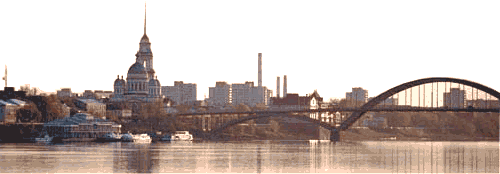 Ярославская областьгород Рыбинск  2023 годСОДЕРЖАНИЕСОДЕРЖАНИЕ	…………………………………….41. Паспорт муниципальной программы	52. Анализ существующей ситуации и оценка проблем, решение которых осуществляется путем реализации муниципальной программы	….123. Цели, задачи, ожидаемые результаты реализации муниципальной программы	364. Социально-экономическое обоснование муниципальной программы	405. Финансирование муниципальной программы	436. Механизм реализации муниципальной программы	447. Индикаторы результативности муниципальной программы	48Подпрограмма «Совершенствование материально-технической базы муниципальной системы образования в городском округе город Рыбинск Ярославской области»	551. Паспорт подпрограммы	552. Анализ существующей ситуации и оценка проблем, решение которых осуществляется путем реализации подпрограммы	573. Цели, задачи, ожидаемые результаты подпрограммы	584. Перечень мероприятий и финансирование подпрограммы 
«Совершенствование материально-технической базы муниципальной системы образования в городском округе город Рыбинск Ярославской области»	605. Индикаторы результативности подпрограммы	82Подпрограмма «Воспитание и развитие молодого гражданина Рыбинска 
в муниципальной системе образования»	851. Паспорт подпрограммы	852. Анализ существующей ситуации и оценка проблем, решение которых осуществляется путем реализации подпрограммы	883. Цели, задачи, ожидаемые результаты подпрограммы	884. Перечень мероприятий и финансирование подпрограммы «Воспитание 
и развитие молодого гражданина Рыбинска в муниципальной системе
 образования»	915. Индикаторы результативности подпрограммы	100Ведомственная целевая программа функционирования отрасли «Образование»	1041. Паспорт ВЦП	1042. Анализ существующей ситуации и оценка проблем, решение которых осуществляется путем реализации подпрограммы	1063. Цели, задачи и ожидаемые результаты	1104. Перечень мероприятий и финансирование Ведомственной целевой программы функционирования отрасли «Образование»	1125. Индикаторы результативности подпрограммы	120Сокращения	1221. ПАСПОРТ МУНИЦИПАЛЬНОЙ ПРОГРАММЫ2. Анализ существующей ситуации и оценка проблем, решение которых осуществляется путем реализации муниципальной программыОбразование, отвечающее современным потребностям общества и рынка труда, позволяет сформировать у каждого человека способность быстро адаптироваться к современным социо-экономическим реалиям, и это становится важнейшим условием успешного и устойчивого развития. Понимая это, педагогическое сообщество городского округа город Рыбинск осознает, что инновационное развитие системы образования, современной материально-технической базы каждой организации становится залогом успеха каждого ребенка в настоящем и в будущем, выступает ресурсом повышения качества жизни всех жителей городского округа город Рыбинск.Предпосылками для разработки новой редакции муниципальной программы городского округа город Рыбинск послужили изменения в законодательстве Российской Федерации в сфере образования, а также результаты инновационной деятельности, реализация Программы предыдущих периодов. Накопленный опыт в ходе реализации предыдущих периодов Программы позволяет перейти от улучшения отдельных элементов системы образования к ее системному развитию, достижению качества услуг образовательной сферы.Новая редакция Программы отражает организационную основу муниципальной политики в сфере образования через определение стратегии совершенствования системы образования в соответствии с государственной политикой в сфере «образование», обеспечивая удовлетворение потребностей населения в получении качественного образования в условиях реализации национального проекта «Образование».Муниципальная система образования городского округа город Рыбинск на 01.09.2023 года представляет собой 90 учреждений, из которых 88 – образовательные организации:58 организаций дошкольного образования (юридических лиц), 4 группы детей дошкольного возраста (далее – ГДДВ) в 1 общеобразовательной организации – гимназии № 18;27 общеобразовательных организаций, в числе которых муниципальное общеобразовательное учреждение средняя общеобразовательная школа № 1 с углубленным изучением английского языка, муниципальное общеобразовательное учреждение школа-интернат № 2 «Рыбинский кадетский корпус», муниципальное общеобразовательное учреждение основная общеобразовательная школа № 15 им. Н.И. Дементьева. Одна общеобразовательная организация, на базе которой функционируют группы детей дошкольного возраста – муниципальное общеобразовательное учреждение гимназия № 18 имени В.Г. Соколова. По результатам образовательной деятельности, специфики учебного плана и организации образовательного процесса сохраняется статус у лицея № 2 и гимназий №№ 8 и 18;3 организации дополнительного образования: муниципальное учреждение дополнительного образования «Центр детского и юношеского творчества «Молодые таланты» (далее – Центр «Молодые таланты»), муниципальное учреждение дополнительного профессионального образования «Информационно-образовательный Центр» (далее – МУ ДПО «ИОЦ»), муниципальное учреждение «Центр психолого-педагогической, медицинской и социальной помощи «Центр помощи детям», (далее – ЦПД);финансово-экономическую деятельность осуществляет муниципальное учреждение «Центр обеспечения функционирования муниципальной системы образования городского округа город Рыбинск» (далее – ЦОФ); возглавляет систему Департамент образования Администрации городского округа город Рыбинск Ярославской области (далее – Департамент образования).На территории города Рыбинска в 2022 году зафиксировано 14167 детей в возрасте от 0 до 7 лет, при этом количество детей от 1 до 6 лет – 10761 (возрастные показатели взяты в соответствии с показателями отчета «Эффективность деятельности органов местного самоуправления»). Муниципальные образовательные организации, реализующие основную общеобразовательную программу дошкольного образования, в 2023 году (на 01.09.2023) – посещают 7761. Доля детей в возрасте 1-6 лет, получающих дошкольную образовательную услугу, на 01.09.2023 – 82,167 %, но заявленная потребность реализована на 100%. Обеспеченность услугами дошкольного образования сохраняется за счет демографического снижения численности детей дошкольного возраста. На 01.09.2023 общее количество мест в дошкольных учреждениях – 8090, что значительно превышает фактическую потребность. Уменьшение числа детей, посещающих дошкольные образовательные организации, на фоне увеличения числа мест в дошкольных учреждениях связано со снижением рождаемости, как общероссийской тенденцией современности. С целью рентабельного использования помещений и зданий дошкольных организаций принимаются нестандартные решения, в частности по расширению мест и модернизации помещений в группах детей дошкольного возраста для организации образовательного процесса детей школьного возраста. По состоянию на 01.09.2023 очередность на предоставление мест в дошкольных образовательных учреждениях составляет 1252 ребенка. В целом   в 2023 году в дошкольные учреждения зачислено 1115 детей в соответствии с заявлениями родителей (законных представителей) детей дошкольного возраста о зачислении детей с 01.09.2023 г. Таким образом, потребность в услуге на дошкольное образование удовлетворяется на 100% для любой возрастной категории детей.В учреждениях дошкольного образования зафиксирована потребность в педагогических кадрах. На 01.09.2023 количество вакансий на должность «воспитатель» – 42 человека. В связи с этим дошкольные организации включены в реализацию федерального проекта «Профессионалитет» по направлению «Педагогика», реализуемого в Ярославской области с мая 2023 года (головное учреждение кластера – РППК). Данная программа содействует широкому распространению отраслевой модели подготовки кадров и массовой подготовки специалистов по востребованным профессиям.Образовательная деятельность в дошкольных образовательных организациях осуществляется в соответствии с федеральным государственным образовательным стандартом дошкольного образования. В настоящее время с учетом выхода единой федеральной образовательной программы дошкольного образования (ФОП ДО) идет пересмотр нормативной базы и локальных актов образовательных организаций. По состоянию на 01.09.2023 основные образовательные программы приведены в соответствие с требованиями ФОП ДО и опубликованы на сайтах образовательных организаций.Учитывая достигнутые результаты, по-прежнему основными направлениями дальнейшего развития материально-технической базы системы дошкольного образования в городском округе город Рыбинск Ярославской области являются следующие:совершенствование материально-технических условий в отдельных функциональных помещениях дошкольных образовательных организаций (пищеблоки, медицинские блоки) и прогулочных площадок; капитальные ремонты отдельных элементов зданий (системы ГВС, ХВС, канализации; ремонт кровли, цоколя, бассейнов, отмостки, крылец);потребность обеспечения безопасности дошкольных образовательных организаций, благоустройства территорий, ремонта отдельных конструкций зданий и полных капитальных ремонтов, соблюдение мероприятий по антитеррористической безопасности;снижение кадрового дефицита для реализации программ дошкольного образования.Основные нормативные экономические показатели общеобразовательных организаций, реализующих основные общеобразовательные программы в 2023-2024 учебном году: средняя наполняемость общеобразовательных классов – 25,7 человек; средняя наполняемость первых классов – 27,3 человек; средняя наполняемость десятых классов – 24,1 человек;количество первых классов – 78, из них для детей с ОВЗ – 4 классов;количество десятых классов – 34;количество выпускников 9-х классов – 1 831 человек;количество выпускников 11-х классов – 745 человек;общее количество обучающихся – 19 954 человека, из них 52 человека – обучающиеся очно-заочной формы обучения в СОШ № 6.Прогноз числа обучающихся:Демографический прогноз свидетельствует о продолжающемся росте численности обучающихся по всем возрастным параллелям образовательных организаций в каждом микрорайоне города до 2024-2025 учебного года, что является существенным фактором для организации образовательного процесса в режиме двух смен обучения и увеличения показателя средней наполняемости вновь создаваемых классов: 1-х и 10-х. В 2023-2024 учебном году в двухсменном режиме обучения продолжат работать 9 общеобразовательных организаций (№№ 10, 11, 20, 23, 26, 28, 30, 32, 44). Общеобразовательными организациями СОШ №№ 24 и 36 активно используются площади групп детей дошкольного возраста под классы начального общего образования, что позволяет уменьшить количество обучающихся во вторую смену. Помещения групп детей дошкольного возраста СОШ № 1 планируется использовать для предоставления платных образовательных программ для обучающихся начальной школы с учетом запроса их родителей (законных представителей). С 2025-2026 учебного года пойдет медленный спад числа учеников, объясняющийся демографической ситуацией. Развитие муниципальной системы образования невозможно без обновления кадрового состава. В настоящее время в общеобразовательных организациях сохраняется кадровый дефицит учителей физики, математики, русского языка и литературы, связанный с отсутствием устойчивости профессионального выбора работы в сфере образования молодыми специалистами, низким уровнем кадрового воспроизводства и повышением среднего возраста педагогического коллектива. Всего в муниципальной системе образования на 01.09.2023 года работают 967 учителей (без совместителей) среди которых 189 человек старше 60 лет и только 58 человек        моложе 25 лет, что не позволяет говорить о достаточных кадровых изменениях, обеспечивающих общеобразовательные организации необходимым кадровым представительством.Дефицит педагогических кадров (учителей) составляет на 01.09.2023 45 штатных единиц учителей, в частности: учителей математики – всего в системе работает 74 учителя, из них 24 человека (32,4%) учителя, достигшие возраста старше 60 лет. Вакансии, без учета возможного ухода на заслуженный отдых, составляет 10 штатных единиц;учителей физики – всего в системе работает 27 учителей, из них 13 человек (48,1%) учителя, достигшие возраста старше 60 лет, при этом вакансии составляют -               3 человека;учителей русского языка и литературы – всего в системе работает 109 учителей, из них 32 человека (29,3%) учителя, достигшие возраста старше 60 лет, вакансии  -      10 штатных единиц.Обеспечение образовательного процесса квалифицированными кадрами осуществляется превышающей нагрузкой у работающих учителей. Для снижения кадрового дефицита заключаются целевые договоры с выпускниками школ на получение высшего образования по педагогическим специальностям, проводится работа с молодыми специалистами. В 2023 году в 5 общеобразовательных организациях №№ 3, 8, 24, 26, и 43 впервые к работе школе приступили 10 молодых специалистов (математика – 1 человек; русский язык и литература – 2 человека; английский язык –      1 человек; начальные классы – 3 человека, география – 1 человек; физическая культура – 1 человек; старшая вожатая – 1 человек). Количество выпускников школ, обучающихся по целевым договорам в образовательных организациях высшего образования (далее – ООВО) 33 человека, из них Федеральное государственное бюджетное образовательное учреждение высшего образования «Ярославский государственный педагогический университет им. К.Д. Ушинского» (далее – ЯГПУ им. К.Д. Ушинского) – 30 человек, Московский педагогический государственный университет – 3 человека. Численность студентов ООВО, окончивших в 2023 году обучение и трудоустроенных в общеобразовательные организации в рамках договоров о целевом обучении –              3 человека (СОШ № 6 – 2 человека: учитель математики и учитель русского языка и литературы; СОШ № 21 – учитель-логопед) С февраля 2023 года успешно началась реализация проекта «Представительство» ЯГПУ в городском округе город Рыбинск по физико-математическому образованию. К участию в проекте привлечены высококвалифицированные учителя математики и преподаватели вуза. В реализации программ курсов повышения квалификации принимают участие студенты 3 курса РППК (10 человек) и учителя-предметники (10 человек), в ком руководители образовательных организаций видят кадровый резерв. Планируется, что с сентября 2024 года они приступят к обучению математике в 5-6 классах в школах города. Зачисление на программы осуществлялось на основе рейтинговых списков РППК и результатов конкурса среди учителей, рекомендованных руководством школ. С ноября 2023 года в рамках проекта «Представительство» начинается обучение студентов 3 курса РППК и учителей, рекомендованных руководством школ, по филологическому образованию: русский язык и литература. В рамках реализации национального проекта «Образование» все общеобразовательные организации городского округа город Рыбинск – участники регионального проекта «Цифровая образовательная среда»: оснащены современным оборудованием (специальными образовательными комплексами), обеспечены доступом к сети «Интернет», обладают электронной библиотекой, имеют собственные адреса электронной почты на портале Яррегион, официальные сайты, Госпаблики в социальных сетях ВКонтакте. Все образовательные организации включены в процесс ведения электронных баз данных с соблюдением защиты персональных данных. Все общеобразовательные организации имеют техническую возможность применять при обучении современные дистанционные образовательные технологии, что значительно расширяет возможности получения учащимися качественного образования, в том числе через сетевые формы обучения. В результате реализации регионального проекта «Цифровая образовательная среда» в рамках национального проекта «Образование» с 2021 года все школы имеют техническую возможность применять современные дистанционные образовательные технологии. Все общеобразовательные организации используют информационно-коммуникационную образовательную платформу (ИКОП) «Сферум» для учителей, учеников и их родителей (законных представителей), что расширяет информационные возможности образовательных организаций, обеспечивая онлайн общение через чаты для общения с родителями и учениками. Все муниципальные общеобразовательные организации перешли на федеральный госконтракт с Ростелекомом, благодаря чему обеспечен доступ к сети Интернет скоростью до 100 Мб/сек и единая система передачи данных. Обеспечено подключение общеобразовательных организаций к федеральной государственной информационной системе «Моя школа», что позволяет получить единый доступ к образовательным сервисам и цифровым учебным материалам для учеников, родителей и учителей. Для формирования открытой государственно-общественной системы образования города внедряются механизмы государственно-общественного управления образовательными организациями через работу городского родительского комитета, наблюдательных советов, управляющих советов, Совета отцов. Для открытости образовательного пространства эффективно используются ресурсы официальных сайтов образовательных организаций, Госпабликов образовательных организаций, сайта «Образовательное пространство городского округа город Рыбинск», паблика Департамента образования в социальной сети ВКонтакте. Обновление содержания образования и расширение спектра образовательных услуг осуществляются через совершенствование базового образовательного процесса, а также через освоение и внедрение инновационной практики в образовательную деятельность. Образовательные организации Рыбинска продолжают работу в инновационных проектах и апробационных площадках федерального уровня (38 образовательных организации – 43%). Участие в проектах социокультурной направленности: «Культура для школьников» (школы №№ 4, 11, гимназия № 8) и «Киноуроки в школах России» (школы №№ 1, 17, 21, 32, гимназия № 8, детский сад №№ 5, 10, 107) позволяет существенно расширить ресурсы для реализации Программы воспитания в образовательной организации. В статусе сетевой инновационной площадки «Открытый мир самбо» работают школы №№ 5, 17 и 30, реализующие федеральный проект «Самбо в школы». В проект «Футбол в школе» вошли 7 общеобразовательных организаций СОШ №№ 4, 5, 10, 11, 23, 43, школа-интернат № 2. СОШ № 23 имеет статус федеральной сетевой инновационной площадки о теме «Апробация и внедрение основ алгоритмизации и программирования для дошкольников и младших школьников в цифровой образовательной среде ПиктоМир». Средняя школа № 28 – участник инновационной деятельности научного центра Российской академии образования при ФГБОУ ВО «Ярославский педагогический университет им. К.Д. Ушинского».Продолжается работа с издательством «Русское слово – учебник» по апробации новых учебно-методических комплектов: «Дорогою добра» по волонтерству (школы №№ 6, 17, 20); «Первые шаги» для детей раннего дошкольного возраста (20 дошкольных образовательных организаций), «Мозаичный парк» (детский сад № 29). Детские сады №№ 7, 10, 63, 94, 110, 116 продолжают апробацию комплектов образовательной системы «Школа 2100» для комплексного развития дошкольников.Ежегодно в числе региональных инновационных площадок, ресурсных центров, базовых площадок ГАУ ДПО «Институт развития образования», участников региональных инновационных проектов есть образовательные организации города Рыбинска, статус которых подтверждается или присваивается по рекомендации учебно-методического объединения ГАУ ДПО «Институт развития образования» и утверждается министерством образования Ярославской области (17 образовательных организаций или 19%). При этом не снижается число организаций, имеющих статусы муниципального уровня (30 образовательных организации или 33%). Темы и направления инновационной работы различны. Статус присваивается или рекомендуется к рассмотрению Инновационным Советом Департамента образования. Все темы предполагают реализацию перспективных направлений российского образования, решение задач национального проекта «Образование» с учетом региональных и муниципальных особенностей. На 01.09.2023 в инновационный сектор МСО входят 57 образовательных организаций (63%):федеральный уровень: школы №№ 1, 4, 5, 6, 11, 17, 20, 21, 23; 28, 32, 43; гимназия №№ 8, 18; детский сад №№ 3, 5, 10, 22, 26, 29, 30, 32, 34, 43, 46, 51, 54, 84, 92, 93, 94, 107, 110, 115.региональные инновационные площадки (РИП): школа № 3;региональный математический ресурсный центр: лицей № 2, СОШ № 10, гимназия № 8;ресурсный центр школьных информационно-библиотечных центров (ШИБЦ) - СОШ № 32;участники региональных проектов: СОШ №№ 3, 6, 12, 15, 29, 32, 43, ЦПД,      МУ ДПО «Информационно-образовательный Центр», детский сад № 114;базовые площадки ГАУ ДПО ИРО: СОШ №№ 3, 20, детский сад №№ 57, 99;базовая площадка ЯГПУ имени К.Д. Ушинского: СОШ № 28;муниципальные инновационные площадки: гимназия № 8, СОШ №№ 4, 5, 6, 10, 12, 17, 23, 26, 27, 28, 36, детский сад №№ 1, 22, 51, 112; Центр «Молодые таланты» (правопреемник ЦДЮТТ; «Солнечный»), МУ ДПО «Информационно-образовательный Центр»;муниципальные инициативные проекты реализует: СОШ №№ 26;муниципальные ресурсные центры: лицей № 2, СОШ №№ 3, 6, 10, 12, 17, 20, 24, 28; школа-интернат № 2 РКК, «Молодые таланты» (правопреемник ЦДЮТТ; центра «Солнечный»), ЦПД, детский сад №№ 51, 57, 63, 99, 112;муниципальный опорный центр персонифицированного дополнительного образования (ПФДО) - МУ ДПО «Информационно-образовательный Центр».Инновационное движение является актуальным и по направлению профориентационной деятельности. Так, с 2022 года на базе школ №№ 23,               12 им. П.Ф. Дерунова – открыты инженерные классы (5-е и 10-е классы), получившие своё развитие и далее: в 2023 году это 5, 6, 10, 11 классы в каждой из школ, и 5, 10 классы в СОШ № 30. С 2022 года лицей № 2 и гимназия № 8 им. Л.М. Марасиновой являются ассоциированными школами Союза машиностроителей России, на их базе открыты инженерные классы в параллели 7-х и 10-х классов с продолжением в 2023 году в параллелях 7, 8, 10, 11 классов. С 2023 года в СОШ № 5 функционирует медицинский класс (10 класс), и направление профориентации в направлении «Медицина» создано в системе дошкольного образования: в ДОУ № 115 под патронатом ЯГМА работает «Клиника для мишек». Учреждение стало пилотным для проекта ранней профориентации, за ДОУ № 115 последуют другие детские сады, а в системе общего и дополнительного образования должны появиться новые формы работы, начиная с 1 класса. С 2023 года на территории Ярославской области развивается федеральный проект «Профессионалитет» по направлению «Педагогика», в который в числе соисполнителей вошли учреждения города Рыбинска: СОШ №№ 3, 5, 12, 24, лицей 2; ДОУ №№ 115, 106, 99, 10, 22. Головным учреждением проекта по профессиональной подготовке будущих педагогов из 4 колледжей данной специализации является Рыбинский профессионально-педагогический колледж. Результативность работы общеобразовательных организаций города подтверждают результаты государственной итоговой аттестации выпускников 9-х и 11-х классов (ГИА-9 и ГИА-11). Среди выпускников 11-х классов 2023 года 7 человек имеют высший результат (100 баллов): 4 человека: русский язык, по 1 человеку: химия, литература, информатика и ИКТ. Обучающийся 10-го класса СОШ № 30 набрал 100 баллов по предмету «География».В 2023 году количество выпускников, окончивших школу с аттестатом о среднем общем образовании с отличием – 83 человека (11,14%), (2022 год – 11,0%, 2021 год – 14,7%; 2020 год – 10,3%). Каждый выпускник-медалист поощрен премией Главы городского округа город Рыбинск, 37 медалистов (44,6% от числа выпускников-медалистов) отмечены знаком Губернатора Ярославской области «За особые успехи в учебе» (2022 год – 43,6%, 2021 – 39,3%; 2020 – 37%). В 2023 году 2 выпускника обучающиеся очно-заочной формы обучения в СОШ № 6 не были допущены к прохождению государственной итоговой аттестации (ГИА-11), т.к. имели академическую задолженность и не в полном объеме выполнили учебный план. Из 743 допущенных до итоговой аттестации обучающихся 11-х классов школ города Рыбинска, включая Рыбинскую православную гимназию, два человека (обучающийся очно-заочной формы обучения в СОШ № 6 и обучающийся Рыбинской православной гимназии) не справились с ЕГЭ и выпущены со справкой. С выпускниками основной школы ведется целенаправленная работа по мотивации на продолжение образования, в том числе в образовательных организациях среднего профессионального образования (далее по тексту – СПО). Так, в 2023 году – 44,6% выпускников 9-х классов, продолжили обучение по программам среднего общего образования в школах города (2022 – 52%, 2021 год – 52%) и 54,9% в учреждениях СПО (2022 – 48%, 2021 год – 48%).Реализация общедоступности среднего общего образования при комплектовании 10-х классов осуществляется через зачисление выпускников основной школы согласно Положению об индивидуальном отборе, разработанном каждой общеобразовательной организацией с учетом региональных нормативных документов. Положения размещены на официальных сайтах организаций, что делает данный процесс максимально открытым.Одаренным детям города (15 человек) за особые способности, добившимся высоких результатов в области образования, и, являющимися победителями областных и (или) призёрами межрегиональных, всероссийских, международных выставок, смотров, конкурсов, фестивалей и олимпиад, выплачиваются стипендии Главы городского округа город Рыбинск. За особые достижения в образовании, спорте, искусстве в 2023 году 9 школьников города Рыбинска и их наставники получают единовременное поощрение от Губернатора Ярославской области: 1 – сфера образования, 5 – сфера спорта и 3 – сфера культуры и искусства. Для достижения высоких образовательных результатов создаются соответствующие условия. Общеобразовательные организации городского округа город Рыбинск – участники регионального проекта «Модернизации региональной системы школьного образования» (капитальный ремонт зданий общеобразовательных организаций): 2023 год – ООШ № 15; 2022 год – СОШ №№ 3, 28, 30. В рамках данной программы в школах проведены ремонтные работы и ряд других мероприятий: по антитеррористической защищенности, оснащению организаций средствами обучения и воспитания, обновлению учебников и учебных пособий. К обсуждению дизайнерских и иных решений в рамках подготовки и проведения капитального ремонта привлечены педагоги, обучающиеся и их родители (законные представители). Также педагогические работники получают возможность дополнительного профессионального образования. С целью равенства возможностей получения образования в образовательных организациях установлены тактильные устройства и средства информации для детей и их родителей (законных представителей), имеющих проблемы со зрением.Вместе с тем в системе общего (начального, основного и среднего) образования сохраняется ряд серьезных проблем:необходимость совершенствования материально-технической базы муниципальных общеобразовательных учреждений и недостаточность финансирования для выполнения всех мероприятий. Отдельные здания образовательных организаций имеют высокий процент износа и требуют существенных капитальных вложений на полные и частичные ремонты, проведение мероприятий по энергосбережению; совершенствованию материально-технической базы отдельных функциональных помещений: спортивные залы и площадки, медицинские блоки, обеденные           залы и т.д.;требуется капитальный ремонт большинства зданий школ, в первую очередь:    СОШ №№ 6, 17 и МОУ школа-интернат № 2, а также СОШ №№ 1, 5, 12, 20, 21, 23, 27, 29, 32, 36, 43, 44, лицей № 2 и гимназия № 18;сохраняется потребность усиления безопасности общеобразовательных организаций, благоустройства территорий с целью выполнения обязательных мероприятий согласно действующему законодательству;несмотря на предпринимаемые меры, по объективным причинам сохраняется показатель двухсменного режима обучения в 9-ти общеобразовательных организациях (№№ 10, 11, 20, 23, 26, 28, 30, 32, 44) – необходимо принимать организационные меры для снижения числа обучающихся во 2-ю смену; требуется строительство новой школы в микрорайоне Прибрежный, так как единственная школа № 24 крайне перегружена, здание требует капитального ремонта, в микрорайоне ведётся жилищное строительство, которое увеличит численность детей дошкольного и школьного возраста;необходимо продолжить работу по увеличению количества образовательных организаций, имеющих условия доступности образовательной среды для детей с ОВЗ и детей-инвалидов;для повышения квалификации педагогических работников необходимо продолжить  развитие конкурсного движения, совершенствование компетенций для реализации электронного обучения с использованием дистанционных образовательных технологи, перехода на новые федеральные государственные образовательные стандарты, выполнения требований законодательства в области образования;для снижения кадрового дефицита необходима  профориентационная работа в новых форматах по всем профессиям, необходимых для развития всех сфер экономики города. В частности, для снижения кадрового дефицита в муниципальной системе образования необходимо продолжение работы по выявлению педагогико-одаренных учеников еще в основной школе и заключение целевых договоров с выпускниками общеобразовательных организаций, развитие системы работы по переподготовке педагогов по наиболее дефицитным направлениям работы, используя гибкие механизмы комплектования штатного расписания.Развитие системы дополнительного образования является одним из условий развития общества в целом и обеспечения соответствия компетенций новых поколений современным вызовам. В 2023 году с целью оптимизации организации дополнительного образования на территории городского округа город Рыбинск проведена процедура реорганизации муниципального бюджетного учреждения дополнительного образования «Центр «Молодые таланты» в форме присоединения к нему Центра «Солнечный», Центра технического творчества и Центра туризма и экскурсий с одновременным переименованием в муниципальное учреждение дополнительного образования «Центр детского и юношеского творчества «Молодые таланты».Одним из изменений системы дополнительного образования является переход к новым принципам управления, заложенным в федеральном приоритетном проекте «Доступное дополнительное образование для детей».В соответствии с общими приоритетными направлениями совершенствования системы дополнительного образования в Российской Федерации в городском округе город Рыбинск Ярославской области реализуется система персонифицированного финансирования дополнительного образования, подразумевающая предоставление детям именных сертификатов дополнительного образования. С целью обеспечения доступа к полной информация о возможностях дополнительного образования, предоставления возможности выбирать обучение в любой образовательной организации, имеющей лицензию на осуществление образовательной деятельности по подвиду дополнительного образования «Дополнительное образование детей и взрослых», а также обеспечения наличия на региональном и муниципальном уровнях порядка финансирования дополнительного образования, функционирование необходимых механизмов, в том числе обеспечивающих получение детьми дополнительного образования в частных организациях работают два инструмента: портал персонифицированного дополнительного образования Ярославской области и сертификат дополнительного образования. Результат реализации проекта по муниципальной системе образования, включая образовательные учреждения, подведомственные управлению культуры, государственные и частные учреждения, имеющие лицензию на дополнительное образование представлен в таблице (данные приведены с федерального портала ПФДО):По результатам 2023 года на обучение по программам технической направленности осуществлено 5465 зачислений (2022–4074), естественно-научной – 4753 зачислений (2022 – 4349). Создана единая комфортная среда для занятий техническими видами дополнительного образования в муниципальных общеобразовательных организациях, организации дополнительного образования и филиале «Кванториум» государственного образовательного учреждения Ярославской области «Центр детского и юношеского технического творчества. В коммерческих организациях по платным программам обучалось 184 учащихся.В системе дополнительного образования детей в течение года реализовано 866 программ из них: предпрофессиональных – 19, значимых – 613, 348 платных          и 88 сертифицированных программ. Организационно-методическое сопровождение деятельности образовательных организаций, реализующих дополнительные общеобразовательные программы для детей, консультирование семей осуществляет муниципальный опорный центр по внедрению ПФДО, созданный на базе МУ ДПО «Информационно-образовательный Центр». Продолжается работа по расширению образовательного пространства города с целью развития личности, формирования творческих компетенций всех участников образовательных отношений, умения учиться. Развитие способности к самореализации, адаптации к переменам, рациональному выбору, продуктивному общению, позитивной социальной активности; важность создания условий для обеспечения роста социальной зрелости выпускников школ города, их готовности к жизненному самоопределению актуализируют необходимость оптимизации системы работы по выявлению способных и талантливых детей и их поддержке.В соответствии с Национальным проектом «Образование» перед муниципальной системой образования ставится задача совершенствования воспитательной работы, реализации на всех уровнях образования Рабочей программы воспитания и развития структуры детских общественных объединений, в соответствие с чем внимание акцентируется на личностное развитие школьников: усвоение знаний основных ценностных норм, усвоение социально-значимых правил; развитие позитивных, социально-значимых отношений; приобретение опыта поведения, соответствующего общественно – ценностным нормам, через социально-значимые дела.В 2023 году дан старт деятельности Российского движения детей и молодежи «Движение первых» (далее – РДДМ) в городе Рыбинске, муниципальный Слет активистов школьных первичных отделений РДДМ, муниципальная конференция РДДМ и др., обеспечивается включенность в реализацию мероприятий РДДМ на региональном уровне. РДДМ «Движение первых» работает по 12-ти направлениям, которые совпадают с направлениями деятельности, реализуемыми в общеобразовательных организациях города Рыбинска. Актуальной остается задача встраивания событий «Движения первых» в воспитательную систему образовательных организаций.  Все мероприятия соответствуют тематике года, объявленной Президентом РФ – Год Педагога и Наставника. Предусмотрено награждение не только победителей и призеров среди учащихся и воспитанников, но и их наставников, педагогов образовательных организаций. В настоящее время растёт активность членов РДДМ, включающего востребованные направления активности детей и молодежи: волонтерское движение, военно-патриотическое движение ЮНАРМИЯ и т.д. Развивается деятельность школьных спортивных клубов (далее – ШСК) и отрядов правоохранительной направленности «Юный друг полиции» и «Юный инспектор дорожного движения», Школьных служб медиации. Данное направление работы является приоритетным на федеральном уровне, достаточно новым для муниципальной системы образования, с точки зрения комплексности, поэтому есть рост численности детей, вовлеченных в различные объединения, и идет процесс становления каждого детского объединения в каждом образовательном учреждении, формированию муниципального детского актива. Кураторы из числа педагогов также объединены в профессиональные сообщества, осуществляется методическое сопровождение из числа наиболее опытных руководителей детских объединений.Образовательные организации активные участники реализации регионального проекта «Социальная активность». В рамках национального проекта «Образование» с 2021 года реализуется федеральный и региональный проекты «Патриотическое воспитание граждан Российской Федерации». Ежегодно доля детей школьного возраста, включенных в реализацию муниципальных, региональных и федеральных проектов и программ, в том числе направленных на формирование гражданско-патриотических качеств личности, увеличивается.Для решения задачи создания оптимальных условий для выявления, поддержки и развития одаренного ребенка усилено внимание к интеграции взаимодействия организаций дополнительного образования, расширены возможности взаимодействия с центрами регионального и российского уровня в организации познавательных и творческих мероприятий для детей. Ежегодно воспитанникам и учащимся предоставляется возможность принять участие более чем в 50 наименованиях образовательных событий (конкурсах, соревнованиях, олимпиадах, викторинах, смотрах и т.п.) для осуществления проб проявления одаренности в различных сферах деятельности. С 01.09.2023 во всех общеобразовательных организациях созданы Штабы воспитательной работы, в состав которых входят работники общеобразовательной организации, а также иные заинтересованные лица, объединенные едиными целями, содержанием и стратегиями воспитательной работы. Среди членов Штаба Советник директора по воспитанию и взаимодействию с детскими общественными объединениями. Данное нововведение позволяет организовать воспитательную деятельность и поддержать социальные инициативы учащихся с учетом индивидуальных потребностей по единому федеральному стандарту с применением региональных и муниципальных особенностей, оперативно реагировать на все изменения в системе образования от школьного до федерального уровней.В каждой школе обустраивается Центр детских инициатив – пространство, где учащиеся создают и реализуют собственные внеклассные проекты, а кураторы и классные руководители проводят классные часы и иную внеурочную деятельность, направленную на успешную социализацию обучающихся.Несмотря на позитивные тенденции развития системы дополнительного образования, совершенствования воспитательной работы, развития детских общественных объединений, сохраняются проблемы: медленные темпы совершенствования материально-технической базы для эффективного повышения качества дополнительного образования;недостаток финансовых средств для обеспечения персонифицированного финансирования дополнительного образования детей;необходимость соорганизации  деятельности РДДМ и  существующих объединений, сложившихся в муниципальной воспитательной системе;необходимость консолидации деятельности членов Штаба воспитательной работы с целью организации воспитательной деятельности и поддержке социальных инициатив учащихся с учетом индивидуальных потребностей по единому федеральному стандарту с применением региональных и муниципальных особенностей;необходимость активизации взаимодействия с родителями (законными представителями) обучающихся для представления достижений учащихся по направлениям тематических смен ВДЦ «Артек», «Смена», «Орленок», «Сириус».В условиях растущей необходимости развития кадрового потенциала городского округа город Рыбинск для инновационной экономики возрастает актуальность целевой Программы профориентационной работы. В настоящее время реализуются инновационные практики взаимодействия с государственными учреждениями               и предприятиями, расположенными на территории города.В профориентационную работу со школьниками, в том числе обучающихся         с ОВЗ и детей-инвалидов, включены государственные учреждения среднего профессионального образования, РГАТУ имени П.А. Соловьева, промышленные предприятия, региональный музейно-профориентационный центр на базе СОШ № 12 им. П.Ф. Дерунова, филиал государственного учреждения дополнительного образования «Кванториум». На 2021-.г. между ПАО «ОДК «Сатурн», ФГБОУ ВО РГАТУ имени П.А. Соловьева (далее РГАТУ) и Департаментом образования подписано трехстороннее соглашение, реализуется программа «ProДВИЖЕНИЕ», направленная на мотивацию старшеклассников на получение высшего образования в РГАТУ по специальностям, востребованным на промышленных предприятиях Рыбинска. Через специальные образовательные программы на базе промышленных предприятий и государственных образовательных учреждений среднего профессионального образования, проводятся профессиональные пробы для учащихся 8-9 классов.С октября 2023 года в рамках соглашения о сотрудничестве и взаимодействии  между Центром опережающей профессиональной подготовки Ярославской области и Департаментом образования старшеклассники общеобразовательных организаций города Рыбинска вошли в проект «Моя первая профессия», по результатам которого 60 обучающихся 11-ти общеобразовательных организаций смогут освоить и получить свидетельство профессиональной подготовки «Электромонтёр по ремонту и обслуживанию электрооборудованию», «Токарь», «Сварщик ручной дуговой сварки плавящимся покрытым электродом». Обучение проводит учреждение Рыбинский промышленно – экономический колледж.В 2023-2024 учебном году 135 десятиклассников из СОШ №№ 1, 4, 5, 6, 10, 12, 17, 20, 21, 23, 24, 27, 29, 30, 32, 36, 43, 44, гимназия № 8 (2022 год – 64) принимают участие в масштабном образовательном проекте РГАТУ «Интеллектуальный реактор», в рамках которого у 10-классников формируется мотивация на получение инженерного образования. В рамках профориентационной деятельности между ПАО «ОДК-Сатурн»            и образовательными организациями (лицей № 2 и гимназия № 8) действует соглашение о включении организаций в проект «Ассоциированные школы союза Машиностроителей», идет работа с обучающимися 7, 8, 10, 11 классов в направлении инженерной профилизации. В 2023-2024 учебном году от Ярославской области к участникам проекта «Создание и функционирование профильных инженерных классов в Ярославской области» (СОШ №№ 12, 23: 5, 6, 10, 11 классы) присоединились учащиеся               5-х и 10-х классов СОШ № 30, для которых силами общеобразовательных организаций, РГАТУ и ПАО «ОДК «Сатурн» создается эффективная профильная предпрофессиональная образовательная среда.В 2023 году ПАО «ОДК-Сатурн» продолжил содействие по выявлению           и распространению лучших практик, проектов по ранней профориентации. Предприятие организует грантовую поддержку образовательных учреждений, направленную на развитие технического образования школьников.Грантовую поддержку от ПАО «ОДК-Сатурн» в рамках ранней профориентации воспитанников на профессии машиностроительного кластера получили и дошкольные образовательные организации №№ 32, 97, 57, 113, 99 – победители конкурсного отбора на создание условий для развития технического образования дошкольников. ПАО «ОДК-Сатурн» совместно с базовым вузом РГАТУ входят в проект госкорпорации Ростех по формированию пилотных групп по специальности, связанной с проектированием авиационных и ракетных двигателей. В 2023 году к обучению в проекте «Крылья Ростеха» приступили 10 выпускников СОШ №№ 1 (2), 24 (2), 28, 29 (2), 32, 44, лицей № 2 (2022 год – 9 выпускников СОШ №№ 1, 26, 28, 32, 36, 44, лицей № 2 (2), школа-интернат № 2).В СОШ № 28 продолжает функционирование классов психолого-педагогической направленности совместно с ЯГПУ им. К.Д. Ушинского. С 2022 года на базе школ №№ 20, 27, 44 созданы и работают психолого-педагогические группы, обучение в которых проходили 40 учащихся. В 2023 году дополнительно созданы психолого-педагогические группы в СОШ №№ 1, 17, 21, 32.С 2023 года в рамках федерального проекта «Профессионалитет» по направлению «педагогика» подписано соглашение между РППК и муниципальными образовательными организациями о взаимодействии в рамках профориентационной деятельности с обучающимися, создание условий для промежуточной педагогической практики, стажировок на базе образовательных организаций для обучающихся и последующего трудоустройства выпускников колледжа. На настоящее время актуальными направлениями сопровождения профориентационной работы остаются: формирование эффективной системы выявления, поддержки и развития способностей и талантов у детей и молодежи, основанной на принципах справедливости, всеобщности и направленной на самоопределение и профессиональную ориентацию всех обучающихся;развитие единой информационной среды профориентации, обеспечивающей педагогическое сопровождение профессионального самоопределения обучающихся, через их включенность в цикл проектов на онлайн платформах, направленных на раннюю профориентацию несовершеннолетних, в том числе обучающихся с ОВЗ и детей-инвалидов;развитие математического, естественно-научного и технического образования, в том числе через участие общеобразовательных организаций профориентированных проектах федерального, регионального и муниципального уровней, развитие области «Технология»;развитие взаимодействия школ города с социальными партнёрами-предприятиями, учреждениями высшего образования и специального профессионального образования, в том числе с целью поддержки учащихся и педагогов по предметам физико-математического цикла;удовлетворение потребности промышленных предприятий в кадрах на основе анализа рынка труда города и региона;совершенствование образовательных программ по предметной области «Технология»;развитие математического, естественно-научного и технического образования, особое внимание уделяя предмету «физика»;реализация программ группового профконсультирования и профессиональных проб, внеурочной деятельности, элективных учебных предметов профориентационной направленности;проведение мастер-классов с участием учреждений профессионального образования и социальных партнеров промышленности и среднего/малого бизнеса. В муниципальной системе образования созданы условия для повышения квалификации педагогических кадров на базе МУ ДПО «Информационно-образовательный Центр», специалисты которого способны обеспечить сопровождение инновационной деятельности образовательных организаций и отдельных педагогов, представить результаты работы в открытом ИНТЕРНЕТ пространстве на созданных специальным образом электронных ресурсах. Для взаимодействия субъектов системы образования обеспечена возможность общения через систему видеоконференцсвязи. С целью создания благоприятных условий для профессионального совершенствования необходимых компетенций через максимальную экономию средств на командировочные расходы, замену отсутствующих педагогов, минимального их отвлечения от образовательного процесса, в 2023 году специалистами МУ ДПО «Информационно-образовательный Центр» велось обучение на платной и бюджетной основе по программам от 18 до 36 часов в очной и очно-заочной формах. Всего обучено 16 групп (2022 – 26 групп) по 14 (2022 – 20) дополнительным профессиональным программам. Прошли обучение 350 педагогических и руководящих работников города Рыбинска. По договорам платного обучения квалификацию повысили 133 слушателя, за счёт бюджета – 217 слушателей. Особую актуальность для муниципальной системы дошкольного образования имела программа «Возможности интерактивных средств обучения в достижении нового качества образования в дошкольной образовательной организации», по которой обучено 64 человека (3 группы). В муниципальной системе школьного образовании приоритетным направлением стала реализация программ, связанных с обновленным ФГОС. Продолжает свое развитие интеграция возможностей ГАУ ДПО ЯО «Институт развития образования» и МОУ ДПО «Информационно-образовательный Центр» в реализации образовательных программ для педагогов, реализующих образовательные программы от дошкольного до среднего общего образования. Дальнейшее совершенствование данного направления работы связано с реализацией поставленных задач в рамках национального проекта «Образование», федерального проекта «Учитель будущего».Осуществление постоянного педагогического мониторинга муниципальной системы образования обеспечивают экспертно-аналитические услуги. В 2022-2023 учебном году было обработано более 60 статистических запросов вышестоящих органов (муниципальных и региональных), количество человек, включенных в мониторинг – более 7500. Проведено 65 мониторингов по оценке различных аспектов качества муниципальной системы образования.В 2022-2023 учебном году по запросу и с участием специалистов Департамента образования были проведены 2 методических аудита по темам «Организация и проведение внутренней системы оценки качества образования в детском саду» (3 детских сада), «Организация системы работы по профилактике безопасности дорожного движения в детском саду» (7 детских садов), «Реализация задач ФГОС ДО в дошкольной образовательной организации» (1 детский сад). Осуществлен контроль организационной процедуры муниципального этапа Всероссийской олимпиады школьников (охвачено 27 школ). Подобная работа носит диагностический характер и позволяет более качественно выявлять проблемы субъектов муниципальной системы образования, адресно оказывать методическую помощь. Информация по результатам аудитов доводится до сведения Департамента образования, руководителей образовательных организаций и педагогов на тематических совещаниях.Существенным образом на совершенствование образовательной деятельности, осуществляемой субъектами муниципальной системы образования, влияют результаты комплексных проверок деятельности образовательных организаций, которые проводятся с участием специалистов Департамента образования, методистов МУ ДПО «Информационно-образовательный Центр», специалистов по направлению проверки.  Большая экспертная работа осуществляется в процессе проведения муниципального этапа профессиональных конкурсов «Учитель года России», «Воспитатель года России», «Сердце отдаю детям», «Педагогический дебют», «Психолог года», «За нравственный подвиг учителя» – 13 человек. В 2023 году Соловьева Ксения Владимировна представляла Ярославскую область на заключительном этапе профессионального конкурса «Педагогический дебют». Такому результату способствует выстроенная система методической поддержки конкурсантов на всех этапах конкурсов и в межконкурсный период. Организационно-методическое сопровождение участников профессиональных конкурсов создает предпосылки для успешного участия педагогов в конкурсном отборе в рамках Приоритетного национального проекта «Образование». Профессиональному росту педагогов способствует участие во Всероссийском конкурсе на денежное поощрение лучших учителей национального проекта «Образование». В 2023 году в конкурсе приняли участие 6 педагогов: СОШ №№ 1, 27, 28, 30, лицей № 2, гимназия № 8. Победителями стали учитель математики лицея № 2 и учитель начальных классов гимназии № 8 (2022 год – из 5 человек победители – учителя русского языка и литературы лицея № 2 и СОШ № 1)  На базе МУ ДПО «Информационно-образовательный Центр» продолжена работа учебно-консультационного пункта ГО и ЧС, электронными услугами которого в режиме «Гость» имеют возможность воспользоваться работники не только муниципальной системы образования. Важным направлением работы по развитию интеллектуальных способностей обучающихся является олимпиадное движение. Муниципальным координатором всероссийской олимпиады школьников (4-11 классы) является МУ ДПО «Информационно-образовательный Центр». Олимпиадное движение в городе Рыбинске охватывает детей от дошкольного до старшего школьного возраста, что обеспечивает преемственность в данном направлении работы.В системе дошкольного образования ежегодно проводятся: интеллектуальные конкурсы: олимпиада «Умка», «Юный эколог», «Танграм»;творческие фестивали и конкурсы: фестиваль «Фейерверк талантов», «Театральное половодье», «Чудесная палитра», онлайн-конкурс – выставка «Безопасная дорога»; спортивные состязания: фестиваль ГТО, спартакиада, соревнования в отдельных видах спорта. Всероссийская олимпиада школьников предполагает 4 этапа: школьный, муниципальный, региональный и Всероссийский (заключительный). В 2022-2023 учебном году школьный этап олимпиады по 6 общеобразовательным предметам: астрономия, биология, информатика и ИКТ, математика, физика, химия проводился с использованием информационно-коммуникационных технологий на технологической платформе «Сириус.Курсы», остальные 18 предметов проводятся в прежнем формате.   В олимпиаде по общеобразовательным предметам математика и русский язык участвовали дети 4-11 классов, по всем остальным общеобразовательным предметам – учащиеся 5-11 классов.Результаты участия школьников города Рыбинска во Всероссийской олимпиаде школьников в 2022-2023 учебном году:Количество участников школьного и муниципального этапов в целом стабильно, что свидетельствует о системной работе в образовательных организациях по подготовке к олимпиадам. В 2022-2023 учебном году в региональном этапе Всероссийской олимпиады школьников приняли участие 373 ученика из 18 учреждений, 123 из них стали победителями и призерами. В заключительном этапе приняли участие                                2 десятиклассника из лицея № 2, заняли четыре призовых места два по математике,      по одному – физике и экономике.Система интеллектуальных соревнований дополнена деятельностью Центра «Молодые таланты», работой школьных научных обществ. Разнообразный спектр образовательных событий необходим ребенку для удовлетворения своего познавательного и творческого интереса, проявления своих способностей. Динамику участия детей в данных событиях можно констатировать как позитивную. При этом необходимо совершенствовать материально-техническую базу, продолжить освоение и включение в деятельность новых педагогических практик в соответствии с национальным проектом «Образование», продолжить освоение дистанционных технологий, и возможности социального партнерства. Для вовлечения обучающихся школ и воспитанников дошкольных образовательных организаций, формирования здорового образа жизни в общеобразовательных организациях городского округа город Рыбинск стимулируется сдача нормативов Всероссийского физкультурно-спортивного комплекса «Готов к труду и обороне» (ВФСК ГТО). На 01.09.2023 в муниципальной системе образования успешно функционируют 3 места тестирования: СОШ № 12 им. П.Ф. Дерунова, МОУ СОШ № 17 имени А.А. Герасимова и СОШ № 20 имени П.И. Батова. Доля выпускников и учащихся 1-10 классов, принимающих участие в тестировании по нормативам ВФСК ГТО в специально созданных местах тестирования, ежегодно увеличивается: 2023 год – 10% от общего количества учащихся (2022 год – 7,8%; 2021 год – 7,5%, 2020 год – 3,4%,). Одной из форм тестирования является ежегодный Фестиваль ВФСК ГТО. Также увеличивается и доля учащихся награжденных знаками отличия ВФСК ГТО от числа участников Фестиваля: 2023 год – 42,0% (2022 год – 38,0%; 2021 год – 37,8%; 2020 год – 31,3%,). Продолжается совершенствование физкультурной базы образовательных учреждений. К спортивным объектам школы-интернат № 2, лицея № 2,              СОШ №№ 30, 28, 1 и гимназий №№ 8 и 18, обустроенным в рамках губернаторских программ «Решаем вместе» и «Школьное инициативное бюджетирование» (далее ШИБ) в 2022-2023 учебном году добавился спортивный объект в СОШ № 36 (ШИБ-2023). Участие учащихся в планировании и контроле расходов местных бюджетов позволяет выдвигать и отбирать проекты, удовлетворяющие нужды населения, принимать участие в их реализации, а также осуществлять общественный контроль. Также в 2023 году реализован проект ШИБ в СОШ № 20 – школьный библиотечный центр.В настоящее время материально-техническая база общеобразовательных организаций по физкультурно-спортивной направленности представлена               140 спортивными сооружениями, из них 84 – плоскостные спортивные сооружения. Занятия по предмету «Физическая культура» и внеурочная деятельность физкультурно-спортивного направления организованы в 31 спортивном зале           27 общеобразовательных организаций. Муниципальная система образования городского округа город Рыбинск имеет ресурс для развития водных (бассейн СОШ № 12 им. П.Ф. Дерунова) и стрелковых видов спорта (тиры СОШ №№ 5 и 6). 12 школ имеют электронные тиры для тренировки и сдачи нормативов ВФСК ГТО. В 2024 году в рамках программы Губернатора Ярославской области запланирован ремонт и выполнение мероприятий по АТЗ школьных спортивных объектов 18-ти общеобразовательных организаций.Комплексная безопасность обучающихся и воспитанников обеспечена системой управленческих мер, зафиксированных в паспортах безопасности образовательных организаций. Так, все 88 учреждений оборудованы автоматической пожарно-охранной сигнализацией, периметральными ограждениями в соответствии с проектами, кнопками тревожной сигнализации (стационарными и мобильными), радиоканальной связью, наружным освещением, видеонаблюдением (обеспечено хранение видеоинформации 30 и более суток), ручными металлодетекторами «Мегеон», видеодомофонами и домофонами.Продолжается работа по решению задач, поставленных федеральным законодательством в области комплексной безопасности. В 2022 - 2023 гг.                  в соответствии с решением АТК города всеми муниципальными образовательными организациями приобретены и установлены дублирующие «тревожные» кнопки (не менее трех), в 90% организаций установлена охранная сигнализация,                     68% организаций оснащены системами оповещения и управления эвакуацией. Мероприятия по данным направлениям активно проводятся в 2023 году и запланированы на 2024 год. Все общеобразовательные учреждения 1 и 2 категории оборудованы системой удаленного контроля доступом (СКУД) и системой оповещения управления эвакуацией (СОУЭ). В соответствии с соглашением на поставку стационарных металлодетекторов на территории Ярославской области от ГКУ «Безопасный Регион» установлены стационарные арочные металлодетекторы в 25 учреждениях. В рамках регионального проекта «Модернизация региональной системы школьного образования» в ООШ № 15 установлены охранная и автоматическая пожарная сигнализации, система оповещения эвакуацией людей и система видеонаблюдения, оборудован пункт охраны. Ведется работа по обеспечению физической охраны образовательных организаций I-III категории опасности (так, 97 % образовательных организаций охраняются сотрудниками ЧОП, а в конце 2023 года планируется проведение совместного конкурса для заключения договоров с частными охранными организациями), по совершенствованию систем видеонаблюдения, модернизации ограждений территорий.70% образовательных учреждений оборудованы на калитках периметрального ограждения электронными замками («умные» калитки).Регулярно проводятся межведомственные инструкционные совещания, семинары, комплексные учения и тренировки. По результатам конкурса в 2023 году на получение межбюджетного трансферта на повышение антитеррористической защищенности объектов образования проводилась работа по установке ограждений территорий – Центр детского и юношеского творчества «Молодые таланты», гимназия № 8,                ДОУ №№ 49, 70, 34, 99; СОШ №№ 5, 29, 32. Общая сумма контрактов – 19 939 944,55 руб.Немаловажным условием безопасности является восстановление асфальтового покрытия, установка современных спортивных и игровых комплексов, благоустройство территорий. Так, в рамках губернаторского проекта «Решаем вместе» в 2023 году произведен капитальный ремонт помещений ООШ № 15, капитальный ремонт кровли (школы №№ 21, 23, детские сады №№ 14, 107), ремонт крылец зданий (школа № 28, детский сад № 85), приобретение теневого навеса для установки на территории детского сада № 114 и другие мероприятия.Для обеспечения информационной безопасности в общеобразовательных учреждениях установлена контентная фильтрация сети интернет в соответствии с госконтрактом. С развитием информационно-коммуникационных технологий усиливается потребность в обеспечении компьютерной безопасности аппарата управления и образовательного процесса каждой образовательной организации.В городском округе город Рыбинск отделом опеки и попечительства Департамента образования организованы выявление, учет и устройство детей-сирот и детей, оставшихся без попечения родителей. На 01.10.2023 года на учете в городе состояло 371 детей-сирот и детей, оставшихся без попечения родителей. На 01.10.2023 года в городском округе город Рыбинск организовано 111 приемных семей, в которых воспитывается 145 ребенка, оставшихся без попечения родителей, и 136 семей опекунов и попечителей,               в которых воспитывается 159 детей.На 01.10.2023 года у 62 несовершеннолетних родители были лишены родительских прав, у 36 детей родители были ограничены в родительских правах. Восстановились в родительских правах 4 родителей в отношении 8 детей. На 01.10.2023 количество детей, оставшихся без попечения родителей, составило        48 человек, в 2022 году таких детей было выявлено 115 человек.Численность детей, оставленных матерями (родителями), при рождении –       0 человек (в 2022 году – 0 человек), количество детей, в отношении которых родители написали заявления о согласии на усыновление (удочерение) – 3 ребенка (в 2022 году – 3 детей).  Данные показатели говорят о своевременной организации работы всех структур системы профилактики, в том числе специалистов отдела опеки и попечительства Департамента образования. Продолжается тесное сотрудничество с благотворительным фондом «Дети наши» по вопросам возвращения детей в кровные семьи, а также передача детей из организаций в замещающие семьи. Эта работа дает свои положительные результаты.Деятельность специалистов отдела опеки и попечительства Департамента образования ориентирована на приоритетность устройства детей, оставшихся без попечения родителей, в замещающую семью. В настоящее время процент устройства детей, оставшихся без попечения родителей, в замещающую семью достаточно большой, несмотря на то, что многие из выявленных детей имеют различного рода медицинские диагнозы, проживали в многодетных семьях и имеют несколько братьев и сестер, а также имеет место быть выявление детей в подростковом возрасте, когда у ребенка сформирован характер и его жизненная позиция. Несмотря на эти факторы динамика устройства детей в семью из числа выявленных в течение года выросла. Так в 2023 году детей устроенных в семью 90% (в 2022 году – 74,8%).  В отделе опеки и попечительства состоит на учете очень много кандидатов в замещающие родители и усыновители, но преимущественное желание граждан взять в семью маленького, чаще новорожденного, здорового ребенка.Основной проблемой, связанной с защитой прав и интересов детей-сирот и детей, оставшихся без попечения родителей, по причине низкой родительской ответственности остается наличие таких детей, так как из выявленных на 01.10.2023 года 48 детей (на 01.01.2023 – 115 детей) только 6 (на 01.01.2023 - 28 детей) имеют статус сироты, остальные дети по социальным причинам остались без попечения родителей.Специалистами отдела опеки и попечительства в течение 2022 года было принято 2789 граждан по вопросам защиты прав несовершеннолетних, из них:– по вопросам лишения родительских прав – 198 чел.;– по вопросам усыновления (удочерения) – 51 чел.;– по вопросам опеки и попечительства – 487 чел.;– по спорам между родителями по вопросам воспитания детей – 485 чел.;– работа с детьми, лишившимися родительского попечения – 85 чел.;– по другим вопросам – 1483 чел. В 2022 году изготовлено 1253 проект постановлений и приказов заместителя Главы Администрации по социальной политике. На 01.10.2023 изготовлено 1010 проектов постановлений и приказов заместителя Главы Администрации по социальной политике.В течение 2022 года специалисты приняли участие в 451 судебных заседаниях:– лишено родительских прав – 69 родителя в отношении 88 детей;– ограничено в родительских правах – 45 чел. в отношении 64 детей;– для суда подготовлено 424 документа, оказана помощь опекунам в подготовке 54 исковых заявлений;– подготовлено и заключено 3 трехсторонних соглашений о временном пребывании ребенка в организации для детей-сирот и детей, оставшихся без попечения родителей;– проведено заседаний комиссий по опеке и попечительству – 69, рассмотрено вопросов имущественных прав детей – 264, выдано разрешений на совершение сделок с жилым помещением – 359.За 9 месяцев 2023 года специалисты приняли участие в 279 судебных заседаниях:– лишено родительских прав – 50 родителя в отношении 62 детей;– ограничено в родительских правах – 26 чел. в отношении 36 детей;– для суда подготовлено 257 документа, оказана помощь опекунам в подготовке 39 исковых заявлений;– подготовлено и заключено 1 трехстороннее соглашение о временном пребывании ребенка в организации для детей-сирот и детей, оставшихся без попечения родителей;– проведено заседаний комиссий по опеке и попечительству – 36, рассмотрено вопросов имущественных прав детей – 437, выдано разрешений на совершение сделок с жилым помещением – 308. Специалистами отдела опеки и попечительства проводится большая работа с замещающими родителями (опекунами, попечителями), а также с гражданами, желающими принять в свою семью на воспитание ребенка, оставшегося без попечения родителей, с целью, что каждый ребенок имеет право на семью, обязан воспитываться в семье. В течение последующих лет будет продолжена работа по профилактике вторичного сиротства при тесном сотрудничестве со специалистами службы сопровождения опекунов (попечителей) в рамках проведения круглого стола, собраний и семинаров для опекунов (попечителей). С целью профилактики правонарушений среди воспитанников замещающих семей запланировано проведение ряда мероприятий с привлечением сотрудников Рыбинской городской прокуратуры, Следственного Комитета.С марта по октябрь 2023 года специалисты Службы сопровождения опекунов (попечителей) при поддержке специалистов отдела опеки и попечительства принимали активное участие в реализации регионального детско-взрослого социокультурного проекта «Педагог-наставник-замещающая семья: мы-рядом, мы-вместе». Специалисты проводили культурно-просветительские мероприятия с детьми и взрослыми, направленные на развитие творческого потенциала детей, расширение кругозора, профилактику вторичного сиротства. Дети посетили музеи, библиотеки, совершили увлекательные экскурсии, приняли участие в мастер-классах, акциях и праздничных мероприятиях. Подопечная Тарасова Кристина приняла участие в музыкальном проекте канала НТВ «Ты супер!». Лауреатом финала благотворительного фестиваля детского творчества «Добрая Волна» в г. Казань стала опекаемая Ткачева Ангелина, солистка «Школы современного искусства».В преддверии нового года в библиотечно-информационном центре «Радуга» планируется традиционная новогодняя встреча замещающих семей города Рыбинска, на котором будут подведены итоги 2023 года, а лучшим опекунам (попечителям) будут вручены благодарственные письма Департамента образования. В марте 2023 года в библиотечном комплексе «Взлетная полоса» состоялось открытие клуба приемных родителей города Рыбинска «Свети», девизом которого стала «... и если не знаешь, что дать другому на этом сложном пути, просто стой      и свети...»Исходя из всего вышесказанного, развитие муниципальной системы образования в городском округе город Рыбинск целесообразно сгруппировать по восьми направлениям:соответствие материально-технических условий образовательных организаций современным требованиям безопасности, качества и доступности образования;реализация Рабочей программы воспитания на всех уровнях образования и календарных планов воспитательной работы;формирование гражданской позиции воспитанников и учащихся, духовно-нравственное воспитание, выращивание патриотов родного города;развитие личностного потенциала каждого ребенка и создание условий для его самореализации, выявление и поддержка одаренных детей;подготовка учащихся к самостоятельной жизни: формирование социально необходимых знаний и умений, профессиональных интересов;совершенствование форм работы по формированию родительской ответственности за воспитание и образование детей;совершенствование кадрового потенциала для решения современных образовательных задач;повышение эффективности деятельности образовательных организаций городского округа город Рыбинск.Понимая выявленные материально-технические, организационно-педагогические проблемы, проблемы ресурсного обеспечения, достигнутые результаты при реализации предыдущих городских и ведомственных целевых программ, учитывая федеральные, региональные и муниципальные акты, в которых определены стратегические задачи развития образовательной системы для обеспечения качественного образования и воспитательной компоненты в системе общего образования, необходима пролонгация действующей муниципальной программы до 2026 года с учетом современных требований, изложенных в национальном проекте «Образование», по трем направлениям: «Совершенствование материально-технической базы общего образования             в городском округе город Рыбинск Ярославской области»;«Воспитание и развитие молодого гражданина Рыбинска в муниципальной системе образования»;ведомственная целевая программа функционирования отрасли «Образование».3. Цели, задачи, ожидаемые результаты реализации муниципальной программы		Разработка муниципальной программы «Развитие муниципальной системы образования в городском округе город Рыбинск Ярославской области» (далее – Программа, Муниципальная программа) осуществлена в соответствии Бюджетным кодексом Российской Федерации, Решением Муниципального Совета городского округа город Рыбинск от 27.02.2014 № 313 «Положение о бюджетном процессе в городском округе город Рыбинск», Постановлением Администрации городского округа город Рыбинск Ярославской области от 08.06.2020 № 1306                            «О муниципальных программах».Программа определяет приоритетные направления развития муниципальной системы образования, методы и механизмы ее реализации, предусматривает формирование системы индикаторов происходящих изменений и показателей оценки состояния муниципальной системы образования. Учитывая многогранность и многочисленность выявленных проблем, перед системой образования города усложняются задачи, связанные с поиском внутренних источников своего развития, переходом к рациональному использованию всех имеющихся ресурсов с целью повышения доступности и привлекательности образовательных услуг, достижения нового качества образования.Исходя из этого, стратегической целью развития системы общего образования является: устойчивое развитие муниципальной системы образования для обеспечения доступности, эффективности и повышения качества предоставляемых образовательных услуг в соответствии с национальным проектом «Образование».Цель муниципальной программы конкретизируется целями и задачами трёх подпрограмм. Подпрограмма «Совершенствование материально-технической базы муниципальной системы образования в городском округе город Рыбинск Ярославской области».Цель подпрограммы: развитие инфраструктуры муниципальной системы образования для повышения качества образовательных услуг. Задачи подпрограммы:Создание новых мест в дошкольных образовательных и общеобразовательных организациях.Организация, содержание сети подведомственных учреждений и укрепление материально-технической базы учреждений отрасли.Реализация мероприятий регионального проекта «Современная школа».Подпрограмма «Воспитание и развитие молодого гражданина Рыбинска в муниципальной системе образования».Цель подпрограммы: создание условий для достижения стратегических целей развития России до 2030 года в части возможностей для самореализации и развития талантов.Задачи подпрограммы:Создание в муниципальной системе образования условий для эффективной самореализации обучающихся и воспитания гармонично развитой и социально активной личности, готовой к решению стратегических задач государства.Реализация инновационных моделей социального партнерства, содействие развитию кадрового потенциала муниципальной системы образования.Ведомственная целевая программа функционирования отрасли «Образование».Цель ВЦП: создание в муниципальной системе образования условий для обеспечения государственных гарантий прав граждан на доступное и качественное образование, социальную поддержку и осуществление переданных отдельных государственных полномочий Ярославской области в отношении несовершеннолетних лиц.Задачи ВЦП:Обеспечение государственных гарантий прав граждан на доступное и качественное образование и социальную поддержку отдельных категорий обучающихся.Осуществление переданных отдельных государственных полномочий Ярославской области в сфере опеки и попечительства в отношении несовершеннолетних лиц.Создание в муниципальной системе образования условий для эффективной реализации муниципальных образовательных услуг.Будущее состояние муниципальной системы образования городского округа город Рыбинск на итог 2026 года в соответствии с Российским законодательством, с федеральными проектами в рамках национального проекта «Образование» соответствует следующим показателям, что является ожидаемым результатом реализации муниципальной программы:доля детей в возрасте 1-7 лет, состоящих на учете для определения в муниципальные общеобразовательные организации, реализующие соответствующие образовательные программы, от общей численности детей указанного возраста – 5,38%;доступность дошкольного образования для детей в возрасте 3-7 лет от числа заявленных – 100%;доля муниципальных общеобразовательных организаций, соответствующих современным условиям обучения, в общем количестве муниципальных общеобразовательных организаций – 100%;доля муниципальных образовательных организаций, здания которых не требуют капитального или частичного дорогостоящего ремонта, от общего числа зданий муниципальных образовательных организаций – 50%;доля обучающихся в муниципальных общеобразовательных организациях, занимающихся в первую смену, в общей численности обучающихся в муниципальных общеобразовательных организациях – 92,7%;доля общеобразовательных организаций, в которых создана универсальная безбарьерная среда для инклюзивного образования детей-инвалидов в общем количестве общеобразовательных организаций – 55,55%;  доля образовательных организаций, соответствующих условиям современной     и безопасной цифровой образовательной среды, обеспечивающей высокое качество и доступность образования – 100%;доля образовательных организаций, имеющих благоустроенную территорию, соответствующую всем требованиям к безопасности условий образования – 89,77%;доля образовательных организаций, в которых проведены мероприятия для улучшения санитарных условий, соответствующих требованиям Роспотребнадзора – 93,18%;доля образовательных организаций, в которых проведена модернизация технических условий и сооружений для соблюдения противопожарных мер – 100,0%;доля выполненных мероприятий в образовательных организациях по оборудованию технических средств антитеррористической защищенности в соответствии с федеральным законодательством – 100,0%;доля педагогов предметных областей «Технология» и «Информатика», освоивших новые методы обучения и воспитания, образовательные технологии, способствующие повышению качества образования – 50,0%;доля детей, охваченных дополнительными общеразвивающими программами технической и естественно-научной направленности – 42,5%;доля образовательных организаций, эффективно реализующих  Рабочие программы по воспитанию от общего числа образовательных организаций – 100,0%; доля обучающихся, включенных в образовательный туризм, в том числе по городскому округу город Рыбинск – 95,5%;доля обучающихся 7-11 классов, принимающих участие в муниципальном этапе Всероссийской олимпиады школьников от числа участников школьного этапа –  50,0%; доля обучающихся 9-11 классов, участников регионального этапа Всероссийской олимпиады школьников от общего числа обучающихся данного возраста – 40,5%; доля обучающихся 9-11 классов, ставших победителями и призерами регионального этапа Всероссийской олимпиады школьников от числа участников регионального этапа – 34,0%; доля обучающихся, участвующих в программах и мероприятиях, реализуемых с использованием дистанционных образовательных технологий – 98,5%;доля обучающихся, принимающих участие в заключительном фестивале физкультурного комплекса ВФСК ГТО – 6,3%;доля обучающихся-участников фестиваля ВФСК ГТО, получивших знак отличия (от общего числа выпускников 11-х классов) – 42,0%;доля детей в возрасте от 5 до 18 лет, охваченных дополнительным образованием в учреждениях различной организационно-правовой формы и формы собственности от общей численности детей 5-18 лет – 85,6%;доля общеобразовательных организаций, в которых активно действуют детские общественные объединения в рамках реализации 12 направлений Российского движения детей и молодежи «Движение первых» – 100%;доля детей в возрасте 8-18 лет, включенных в деятельность детских общественных объединений, созданных на базе муниципальных образовательных организаций, включая учреждения дополнительного образования – 75%;доля дошкольников, включенных в реализацию муниципальных проектов    и    программ,    направленных    на    формирование гражданско-патриотических качеств личности  для детей данного возраста – 36,5%;доля детей школьного возраста, включенных в реализацию муниципальных, региональных и федеральных проектов и программ, в том числе направленных на формирование гражданско-патриотических качеств личности для детей данного возраста – 100,0%; доля обучающихся-участников цикла проектов на онлайн платформах, направленных на раннюю профориентацию обучающихся, в том числе обучающихся с ОВЗ и детей-инвалидов – 80,0%;доля обучающихся профильных классов, а также изучающих ряд предметов на углубленном (профильном) уровне, сдают не менее одного ЕГЭ в соответствии с выбранным профилем – 92,0%;доля обучающихся профильных классов, продолживших обучение на основе предметов, изучавшихся на профильном (углубленном) уровне или                       в соответствии с направленностью дополнительного образования – 74,5%; доля образовательных организаций, реализующих проекты взаимодействия с промышленным сектором, учреждениями высшего и среднего профессионального образования городского округа города Рыбинска, в том числе «ProДВИЖЕНИЕ» – 100,0%.доля образовательных организаций реализующих возможности целевой подготовки кадров – 62,5%; доля обучающихся по программам психолого-педагогической направленности – 5,0%;доля педагогических кадров, включенных в профессиональные конкурсы «Учитель года», «Воспитатель года», «Сердце отдаю детям», «Педагогический дебют» – 1,5%;доля педагогических работников, вовлеченных в национальную систему профессионального роста педагогических работников – 55%;доля педагогов и руководящих кадров муниципальной системы общего образования, повысивших профессиональную компетенцию, используя различные ресурсы – 95,0%.доля образовательных организаций, выполняющих указы Президента Российской Федерации в рамках реализации государственной политики в области образования – 100,0%;доля образовательных организаций, оптимально и качественно работающих по оказанию муниципальных услуг и в направлении эффективного планирования и расходования бюджетных средств – 100,0%;доля обучающихся 2-11 классов, завершивших учебный год на «хорошо» и «отлично» – 50,0%;  доля выпускников 11-х классов, получивших аттестат о среднем общем образовании – 100,0%;доля выпускников 9 классов, получивших аттестат об основном общем образовании – 99,9%;  доля детей, охваченных организованным питанием – 94,0%;  доля граждан в возрасте от 0 до 18 лет, оставшихся без попечения родителей, находящихся на воспитании в семьях граждан, от общего числа детей, оставшихся без попечения родителей – 83,6%;доля педагогов, использующих возможности ФГИС «Моя школа»,  ИКОП «Сферум» – 85,5%; доля образовательных организаций, имеющих программы по развитию кадрового потенциала и профориентации обучающихся, в том числе учащихся с ОВЗ и детей-инвалидов – 100,0%.4. Социально-экономическое обоснование муниципальной программыКачество жизни и образовательный потенциал населения городского округа город Рыбинск во многом определяются уровнем образования и культуры жителей, их мировоззренческой ориентацией и духовным развитием, возможностью систематически получать и использовать необходимую информацию. Эти факторы влияют на степень включенности людей, живущих на территории города, в региональные, национальные и мировые общечеловеческие процессы прогрессивного развития.Необходимость дальнейшего совершенствования материально-технической базы общего образования в городском округе город Рыбинск обусловлена демографической ситуацией в части роста детского населения школьного возраста, снижения – дошкольного возраста, и стареющим фондом зданий для реализации образовательных услуг, создания безопасных условий, в том числе антитеррористического характера. Численность детского населения городского округа город Рыбинск, не смотря на фактическое и прогнозное снижение рождаемости, свидетельствует о необходимости обеспечения жителей города комфортными и соответствующими условиями для реализации программ всех уровней обучения от дошкольного до среднего общего образования. При этом муниципальный фонд зданий для реализации образовательных программ устаревает, что подтверждает необходимость финансовых вложений в значительные ремонты зданий, строительство новых зданий детских садов и школ.Численность обучающихся и воспитанниковПрогноз численности работников в образовательных организациях спланирован с учётом пенсионного возраста работников, оптимизации сети муниципальной системы образования и ввода новых объектов на территории городского округа город Рыбинск, таких как школа в микрорайоне Прибрежный (1100 мест).Выбор объектов для капитального ремонта определяется исходя из года постройки зданий с учетом заключений технического обследования зданий. Ремонты отдельных частей зданий, реконструкции пищеблоков, медицинских блоков, ремонты бассейнов, строительство теневых навесов, капитальные ремонты санитарных комнат, выполнение работ по предупреждению пожарной опасности, соблюдению санитарных норм, восстановление ограждения, установка систем видеонаблюдения запланированы исходя из технического обследования зданий, выполняемого регулярно для сохранения муниципального имущества. На октябрь 2023 – проведены капитальные ремонты в СОШ №№ 3, 28, 30,       в ООШ № 15, подготовлены документы школ №№ 6, 17, школы-интернат № 2 «Рыбинский кадетский корпус» для проведения капитального ремонта в 2024 году. Определен перечень организаций для подготовки ПСД в 2023-2024 году                    и выполнения ремонтных работ в 2025-2026 годах: СОШ №№ 21, 44, лицей № 2, СОШ №№ 1, 23, 27, 29, 36, 5, 20, 43, 32, гимназия № 18, СОШ № 12. С 2023 года стартует Губернаторский проект по модернизации спортивных объектов школ, предполагающий обустройство систем антитеррористической защищенности (освещение, видеокамеры, ограждение, дополнительные калитки       и т.д.), а также ремонт покрытий спортивных полей и дорожек, спортивных снаряжений. Всего в данную программу включено 18 общеобразовательных школ. Финансирование ремонтных работ определяется исходя из подготовленных смет и ПСД, прошедшей госэкспертизу или средней стоимости данного вида работ по аналогии с проведенными работами в предыдущие годы, исходя из объемных показателей для ремонта: количество оконных блоков, ремонта цоколя, отмостки, кровли, полов, замены асфальтового покрытия, обновление зелёных насаждений.Детальный анализ отражен в мероприятиях, необходимых по каждой образовательной организации. Потребность в финансовых ресурсах на реализацию мероприятий Программы определена в соответствии со сметной стоимостью уже выполненных мероприятий.Преимуществами программно-целевого метода планирования являются комплексный подход к решению проблем, выполнение мероприятий Программы по направлениям, планирование мероприятий и мониторинг результатов их реализации, обоснование потребности финансовых ресурсов.Стратегические задачи развития городского округа город Рыбинск определяют новое содержание деятельности. Качество жизни населения является интегральным показателем и главной целью социально-экономического развития городского округа город Рыбинск, при этом преобразования в сфере образования выступают как необходимое условие достижения данной цели.Именно образование, его цели, задачи, условия программируют отдаленный результат качества жизни в микрорайоне, городе, регионе, стране. Сегодня, как и ранее, образование должно формировать будущее десятилетнего отдаления. Для современного первоклассника необходимо программировать компетенции профессионала третьего и четвертого десятилетия XXI века.Ежегодно Департамент образования обобщает предложения социальных партнеров по ключевым проблемам воспитательного процесса. На начало каждого года составляется план мероприятий для школьников и дошкольников с целью вовлечения их в интересные и продуктивные виды деятельности, которые найдут отражение в формировании позитивных качеств личности.Обновление ФГОС влечет развитие внеурочной деятельности школьников, организация которой имеет вариативные формы от семейного образования до образования в специализированных школах. Согласно Федеральному закону от 31.07.2020 № 304-ФЗ «О внесении изменений в Федеральный закон «Об образовании в Российской Федерации» по вопросам воспитания обучающихся» с 01.09.2021 в состав основных образовательных программ школы входят Рабочая программа воспитания и календарные планы воспитательной работы, результат освоения которых – это личностное духовно-нравственное, гражданско-патриотическое и интеллектуально-познавательное развитие школьников.С 01.09.2023 с целью сохранение единого образовательного пространства обновленные ФГОС введены с 1 по 11 класс, что требует корректировки нормативных документов каждой школы, обновления организационно-содержательных вопросов. В настоящее время в муниципальной системе образования сохраняются приоритетные направления воспитательной работы: становление Штабов по воспитанию, стабильная работа Советников директора   по воспитанию и взаимодействию с детскими общественными организациями;работа с талантливой молодежью и мотивация индивидуального развития;формирование гражданско-патриотических качеств личности;целенаправленная работа по профориентации обучающихся, в том числе учащихся с ОВЗ и детей-инвалидов, с акцентом на заинтересованность в дальнейшем работать на предприятиях города Рыбинска;развитие общественного движения школьников через «Движение первых»;реализация Рабочей программы воспитания (является структурной составляющей основной образовательной программы, в том числе и для учащихся 1-11 классов в соответствии с обновленным ФГОС), содержание которой включает инвариантные и вариативные модули;освоение профориентационного ресурса «Россия – мои горизонты»;реализация проектов «Театр в школы» и «Шахматы в школу».Создание современных условий образования и воспитания непосредственно влияет на общий культурный уровень подрастающего населения и влечет за собой перспективы и возможности улучшать и улучшаться.Главным критерием социально-экономической эффективности является степень удовлетворения конечных потребностей общества, и прежде всего потребностей, связанных с развитием человеческой личности. Социально-экономической эффективностью обладает та экономическая система, которая в наибольшей степени обеспечивает удовлетворение материальных, социальных, духовных потребностей людей, гарантирует высокий уровень и качество жизни. Следовательно, эффективной Программа будет при условии оптимального распределения ресурсов по запланированным мероприятиям.Экономический эффект Программы достигается путем рационального расходования бюджетных средств в соответствии с обозначенными в Программе целями и задачами для достижения социально значимых результатов.5. Финансирование муниципальной программыМуниципальная программа во всём её объёме не обеспечена достаточным количеством финансовых средств. Это связано с объективными причинами. Опыт реализации предыдущих целевых программ развития образования показал, что сложнейшие комплексные задачи модернизации системы образования, совершенствования воспитательного процесса не могут быть реализованы в рамках текущего бюджетного финансирования. Поэтому решение новых задач развития и функционирования образования требует совершенствования управленческих механизмов и технологий, направленных, в частности, на оптимизацию образовательной сети, поиск нестандартных решений, в частности – вхождение в различные проекты и программы, предполагающие дополнительное финансирование.6. Механизм реализации муниципальной программыРеализацию Программы предполагается осуществлять проектно-целевым методом управления системными изменениями в сфере образования в соответствии с законодательством и перспективными направлениями данной Программы. Для выполнения мероприятий каждого направления по каждой подпрограмме разрабатываются локальные инициативные проекты с вовлечением в процедуру разработки стратегического и тактического плана непосредственной реализации большего числа субъектов образовательного процесса, социальных партнеров.Управление реализацией муниципальной программы осуществляется через координацию структур сферы образования и структур других ведомств, совершенствуя механизмы государственно-общественного управления. Каждый при этом призван выполнять вполне определенные задачи для достижения максимального эффекта реализации задач современного образования в соответствии с функциональным предназначением:1. Министерство образования Ярославской областиопределяет образовательную политику в регионе в соответствии с федеральным законодательством;обеспечивает финансовые ресурсы в рамках нормативного финансирования, реализации региональных проектов, организации школьного питания;обеспечивает комплексную закупку учебников по заявкам муниципалитетов  для реализации единой федеральной образовательной программы;содействует реализации проектов, направленных на снижение кадрового дефицита.2. Администрация городского округа город Рыбинскобеспечивает приоритетность системы образования в городском округе город Рыбинск;координирует межведомственное взаимодействие для эффективного решения задач, реализации мероприятий, определяемых данной Программой;выступает инициатором развития всех уровней  образования в городском округе город Рыбинск;способствует полноценному финансированию Программы;осуществляет контроль реализации Программы.3. Департамент образованияобеспечивает внедрение Программы в образовательную практику городского округа город Рыбинск;осуществляет исполнение мероприятий Программы;формулирует муниципальное задание на образовательные услуги, определяет количественные и качественные показатели для каждого учреждения;осуществляет мониторинг Программы и оперативный контроль реализации преобразований в системе образования;стимулирует достижения отдельных субъектов системы образования в реализации Программы;координирует деятельность всех субъектов системы образования городского округа город Рыбинск, социальных партнеров через межведомственное взаимодействие для реализации Программы через целевые подпрограммы и проекты;содействует реализации приоритетного Национального проекта «Образование».МУ «Центр обеспечения функционирования муниципальной системы образования городского округа город Рыбинск»способствует обеспечению финансовыми средствами реализацию мероприятий Программы;формирует комплексные заявки и технические задания на проведение ремонтных работ;осуществляет первичное обследование объектов по заявкам руководителей образовательных организаций;сопровождает совместно с руководителем учреждения процессы переезда, ремонта, восстановления зданий (объектов);участвует в координационных советах по проблемам материально-технической базы учреждений;обеспечивает своевременную подготовку финансовых документов во взаимодействии с руководителями образовательных организаций.МУ ДПО «Информационно-образовательный Центр»обеспечивает научно-методическое сопровождение мероприятий по реализации Программы;обеспечивает координацию деятельности участников образовательного пространства города и региона по закрепленным направлениям деятельности;создает и развивает информационное поле для реализации Программы;организует дополнительное профессиональное образование педагогических и руководящих работников в соответствии с направлениями преобразований;способствует выявлению и поддержке лучших педагогов системы образования с целью диссеминации ценных образовательных практик;содействует выявлению и социально-психологической поддержке педагогов, работающих с одаренными детьми и с детьми с особыми образовательными возможностями;обеспечивает подготовку и проведение мониторинговых и социологических исследований, сопровождает участников тестирования в цифровом формате;пропагандирует опыт образовательных учреждений по реализации Программы;содействует внедрению инновационных практик в управлении и образовательной деятельности для достижения лучших образовательных результатов.Муниципальное учреждение «Центр психолого-педагогической, медицинской и социальной помощи «Центр помощи детям»способствует становлению единого коррекционного пространства в образовательной системе городского округа город Рыбинск, обеспечивает сопровождение детей и их родителей (законных представителей) в реализации запроса на коррекционное обучение;участвует в реализации комплекса мер, направленных на профилактику асоциальных явлений;обеспечивает психолого-педагогическое сопровождение обучения детей с проблемами здоровья, ограниченными возможностями.Образовательные организацииреализуют Программу с учетом особенностей организации;планируют деятельность образовательной организации с учетом целей и задач Программы её ожидаемых результатов;привлекают общественность и социальных партнеров к совместной деятельности по реализации Программы в части развития образовательной организации;способствуют мотивации субъектов образовательного процесса на максимальную реализацию образовательного потенциала каждого;способствуют мотивации кадров к участию в профессиональных конкурсах          и в событиях в рамках национального проекта «Образование»;вносят предложения по корректировке Программы.Образовательные инициативные проекты (перечень мероприятий), реализуемые в рамках Программы, характеризуются следующими признаками:инициируются индивидуальным или коллективным субъектом муниципальной системы образования в момент его готовности включиться в реализацию программы развития МСО;направлены на совершенствование образовательной или управленческой практики по одному из направлений Программы;оформляются документально и являются составной частью программы развития муниципальной системы образования;осуществляются в режиме, запланированном руководителем проекта в течение 1-3 лет;предполагают получение конкретных завершенных действий: создание новых объектов модернизация материально-технической базы и т.д.;интегрируются с другими образовательными инициативными проектами;подчиняются единому алгоритму управления множеством реализуемых образовательных инициативных проектов.Учитывая ограничение финансовых возможностей реализации всех мероприятий муниципальной программы, каждой образовательной организации необходимо знать и применять основы фандрайзинга, развивать внебюджетную деятельность.Для достижения цели Программы и выполнения поставленных задач необходима реализация региональных проектов:«Современная школа»;«Успешный учитель»;«Успех каждого ребенка»;«Поддержка семей, имеющих детей»;«Цифровая образовательная среда»;«Социальная активность»;«Патриотическое воспитание граждан Российской Федерации»Управление реализацией муниципальной программой осуществляется через формирование годовых координационных планов работы Департамента образования и образовательных организаций, отражающих муниципальное задание, реализацию муниципальных инициативных проектов. Ответственным за формирование муниципального задания является Департамент образования, за реализацию муниципального задания – руководители образовательных организаций. Рассмотрение промежуточных итогов реализации муниципальной программы предполагается на совещаниях с участием куратора муниципальной программы, заседаниях руководителей образовательных организаций, коллегиях Департамента образования.Информация о ходе реализации муниципальной программы размещается на странице Департамента образования на сайте Администрации городского округа город Рыбинск Ярославской области, публикуется в СМИ, представляется педагогическому сообществу на соответствующих конференциях, семинарах; родительской общественности – на заседаниях Городского родительского комитета, сформированного по 4 возрастным категориям обучающихся и воспитанников, а также на Госпабликах образовательных организаций.7. Индикаторы результативности муниципальной программыОценка промежуточной и итоговой результативности и эффективности муниципальной программы происходит в соответствии с уровнем достижения индикаторов результативности Программы.Значения индикаторов результативности муниципальной программы: Подпрограмма «Совершенствование материально-технической базы муниципальной системы образования в городском округе город Рыбинск Ярославской области»1. Паспорт подпрограммы2. Анализ существующей ситуации и оценка проблем, решение которых осуществляется путем реализации подпрограммыУчитывая требования федеральных государственных образовательных стандартов, предполагающих комплексность организации образовательного процесса с точки зрения создаваемых условий, прогнозируемых и достигаемых результатов, ресурсного обеспечения, анализ существующей ситуации и оценка проблем в контексте каждой подпрограммы отражены в соответствующем разделе ко всей муниципальной программе.3. Цели, задачи, ожидаемые результаты подпрограммыЦель подпрограммы: развитие инфраструктуры муниципальной системы образования для повышения качества образовательных услуг. Задачи подпрограммы:Создание новых мест в дошкольных образовательных и общеобразовательных организациях.Организация, содержание сети подведомственных учреждений и укрепление материально-технической базы учреждений отрасли.Реализация регионального проекта «Современная школа».Следуя общему механизму реализации муниципальной программы, учитывая комплексное понимание подходов к управлению муниципальной программой, комплексно решая задачи данной подпрограммы, к концу 2025 года следует ориентироваться на следующие ожидаемые результаты:доля детей в возрасте 1-7 лет, состоящих на учете для определения                            в муниципальные общеобразовательные организации, реализующие соответствующие образовательные программы, от общей численности детей указанного возраста – 5,38%;  доступность дошкольного образования для детей в возрасте 3-7 лет от числа заявленных – 100%;доля муниципальных общеобразовательных организаций, соответствующих современным условиям обучения, в общем количестве муниципальных общеобразовательных организаций – 100%;доля муниципальных образовательных организаций, здания которых не требуют капитального или частичного дорогостоящего ремонта, от общего числа зданий муниципальных образовательных организаций – 50%;доля обучающихся в муниципальных общеобразовательных организациях, занимающихся в первую смену, в общей численности обучающихся в муниципальных общеобразовательных организациях – 92,7%; доля общеобразовательных организаций, в которых создана универсальная безбарьерная среда для инклюзивного образования детей-инвалидов в общем количестве общеобразовательных организаций – 55,55%;  доля образовательных организаций, соответствующих условиям современной и безопасной цифровой образовательной среды, обеспечивающей высокое качество и доступность образования – 100%;доля образовательных организаций, имеющих благоустроенную территорию, соответствующую всем требованиям к безопасности условий образования – 89,77%;доля образовательных организаций, в которых проведены мероприятия для улучшения санитарных условий, соответствующих требованиям Роспотребнадзора – 93,18%; доля образовательных организаций, в которых проведена модернизация технических условий и сооружений для соблюдения противопожарных мер – 100,0%; доля выполненных мероприятий в образовательных организациях по оборудованию технических средств антитеррористической защищенности в соответствии с федеральным законодательством – 100,0%; доля педагогов предметных областей «Технология» и «Информатика», освоивших новые методы обучения и воспитания, образовательные технологии, способствующие повышению качества образования – 50,0%. доля детей, охваченных дополнительными общеразвивающими программами технической и естественно-научной направленности – 42,5%. 4. Перечень мероприятий и финансирование подпрограммы «Совершенствование материально-технической базы муниципальной системы образования в городском округе город Рыбинск Ярославской области»5. Индикаторы результативности подпрограммыОценка эффективности подпрограммы проводится ежегодно в соответствии с методикой оценки эффективности и результативности реализации муниципальной программы.Показатели и запланированные индикаторы результативности являются ориентиром для оценки эффективности каждой образовательной организации в отдельности и в целом муниципальной системы образования. Количество показателей и их содержание полностью соответствуют поставленным задачам по данной подпрограмме и отражают результативность муниципальной программы.Подпрограмма «Воспитание и развитие молодого гражданина Рыбинска в муниципальной системе образования»1. Паспорт подпрограммы2. Анализ существующей ситуации и оценка проблем, решение которых осуществляется путем реализации подпрограммыУчитывая требования федеральных государственных образовательных стандартов, предполагающих комплексность организации образовательного процесса с точки зрения создаваемых условий, прогнозируемых и достигаемых результатов, ресурсного обеспечения, анализ существующей ситуации и оценка проблем в контексте каждой подпрограммы отражены в соответствующем разделе ко всей муниципальной программе.3. Цели, задачи, ожидаемые результаты подпрограммыЦель подпрограммы: создание условий для достижения стратегических целей развития России до 2030 года в части возможностей для самореализации и развития талантов.Задачи подпрограммы:Создание в муниципальной системе образования условий для эффективной самореализации обучающихся и воспитания гармонично развитой и социально активной личности, готовой к решению стратегических задач государства. Реализация инновационных моделей социального партнерства, содействие развитию кадрового потенциала муниципальной системы образования.В результате реализации мероприятий данной подпрограммы                              к концу 2026 года планируется достичь следующих основных результатов:доля образовательных организаций, эффективно реализующих  Рабочие программы по воспитанию от общего числа образовательных организаций – 100,0%; доля обучающихся, включенных в образовательный туризм, в том числе по городскому округу город Рыбинск – 95,5%;доля обучающихся 7-11 классов, принимающих участие в муниципальном этапе Всероссийской олимпиады школьников от числа участников школьного этапа –  50,0%; доля обучающихся 9-11 классов, участников регионального этапа Всероссийской олимпиады школьников от общего числа обучающихся данного возраста – 40,5%; доля обучающихся 9-11 классов, ставших победителями и призерами регионального этапа Всероссийской олимпиады школьников от числа участников регионального этапа – 34,0%; доля обучающихся, участвующих в программах и мероприятиях, реализуемых с использованием дистанционных образовательных технологий – 98,5%;доля обучающихся, принимающих участие в заключительном фестивале физкультурного комплекса ВФСК ГТО – 6,3%;доля обучающихся-участников фестиваля ВФСК ГТО, получивших знак отличия (от общего числа выпускников 11-х классов) – 42,0%;доля детей в возрасте от 5 до 18 лет, охваченных дополнительным образованием в учреждениях различной организационно-правовой формы и формы собственности от общей численности детей 5-18 лет – 85,6%;доля общеобразовательных организаций, в которых активно действуют детские общественные объединения в рамках реализации 12 направлений Российского движения детей и молодежи «Движение первых» – 100%;доля детей в возрасте 8-18 лет, включенных в деятельность детских общественных объединений, созданных на базе муниципальных образовательных организаций, включая учреждения дополнительного образования – 75%;доля дошкольников, включенных в реализацию муниципальных проектов    и    программ,    направленных    на    формирование гражданско-патриотических качеств личности  для детей данного возраста – 36,5% ;доля детей школьного возраста, включенных в реализацию муниципальных, региональных и федеральных проектов и программ,   в том числе направленных на формирование гражданско-патриотических качеств личности для детей данного возраста – 100,0%; доля обучающихся-участников цикла проектов на онлайн платформах, направленных на раннюю профориентацию обучающихся, в том числе обучающихся с ОВЗ и детей-инвалидов – 80,0%;доля обучающихся профильных классов, а также изучающих ряд предметов на углубленном (профильном) уровне, сдают не менее одного ЕГЭ в соответствии с выбранным профилем – 92,0%;доля обучающихся профильных классов, продолживших обучение на основе предметов, изучавшихся на профильном (углубленном) уровне или в соответствии с направленностью дополнительного образования –74,5%; доля образовательных организаций, реализующих проекты взаимодействия     с промышленным сектором, учреждениями высшего и среднего профессионального образования городского округа города Рыбинска, в том числе «ProДВИЖЕНИЕ» – 100,0%.доля образовательных организаций реализующих возможности целевой подготовки кадров – 62,5%; доля обучающихся по программам психолого-педагогической направленности – 5,0%;доля педагогических кадров, включенных в профессиональные конкурсы «Учитель года», «Воспитатель года», «Сердце отдаю детям», «Педагогический дебют» – 1,5%;доля педагогических работников, вовлеченных в национальную систему профессионального роста педагогических работников – 55%;доля педагогов и руководящих кадров муниципальной системы общего образования, повысивших профессиональную компетенцию, используя различные ресурсы – 95,0%.4. Перечень мероприятий и финансирование подпрограммы «Воспитание и развитие молодого гражданина Рыбинска в муниципальной системе образования»5. Индикаторы результативности подпрограммыПоказатели и запланированные индикаторы результативности муниципальной программы в части подпрограммы «Воспитание и развитие молодого гражданина Рыбинска в муниципальной системе образования» на 2022-2026 годы являются ориентиром для оценки эффективности каждой образовательной организации            в отдельности и в целом муниципальной системы образования. Количество показателей и их содержание полностью соответствуют поставленным задачам по данной подпрограмме и отражают результативность муниципальной программы. Ведомственная целевая программа функционирования отрасли «Образование»1. Паспорт ВЦП2. Анализ существующей ситуации и оценка проблем, решение которых осуществляется путем реализации подпрограммыДепартамент образования в соответствии с действующим законодательством Российской Федерации реализует следующие полномочия:организация предоставления общедоступного и бесплатного дошкольного, начального общего, основного общего, среднего общего образования по основным общеобразовательным программам в муниципальных образовательных организациях городского округа город Рыбинск Ярославской области (далее по тексту – муниципальные организации) (за исключением полномочий по финансовому обеспечению реализации основных общеобразовательных программ в соответствии с федеральными государственными образовательными стандартами);организация предоставления дополнительного образования детей в муниципальных организациях (за исключением дополнительного образования детей, финансовое обеспечение которого осуществляется органами государственной власти субъекта Российской Федерации);создание условий для организации присмотра и ухода за детьми, содержания детей в муниципальных организациях;осуществление учета детей, подлежащих обучению по образовательным программам дошкольного, начального общего, основного общего и среднего общего образования, закрепление муниципальных организаций за территориями городского округа город Рыбинск  Ярославской области;осуществление учета несовершеннолетних, не посещающих или систематически пропускающих по неуважительным причинам занятия в муниципальных организациях;организация предоставления психолого-педагогической, медицинской и социальной помощи обучающимся, испытывающим трудности в освоении основных общеобразовательных программ, своем развитии и социальной адаптации;организация методического и ресурсного обеспечения системы образования на территории городского округа город Рыбинск Ярославской области;осуществление отдельных государственных полномочий Ярославской области, которыми наделяются органы местного самоуправления в сфере опеки                 и попечительства над несовершеннолетними.Система образования городского округа город Рыбинск представляет собой  90 учреждений, из которых 88 - образовательные организации, реализующие образовательные программы различного уровня и направленности, предоставляющие муниципальные услуги в сфере образования и выполняющие работы, связанные с информационным, организационно-техническим и технологическим обеспечением и сопровождением деятельности муниципальной системы образования.В системе образования городского округа город Рыбинск созданы необходимые условия для реализации образовательных программ, содержания воспитанников и обеспечения доступности образовательных услуг. На 01.09.2023 все организации имеют лицензии на право ведения образовательной деятельности. Организации, выдающие документы об уровне образования государственного образца, имеют свидетельства о государственной аккредитации.Вместе с тем материальные, информационные и кадровые ресурсы системы образования городского округа город Рыбинск требуют постоянного обновления и совершенствования.Реализация «дорожной карты» в сфере образования по выполнению соответствующих указов Президента Российской Федерации требует постоянной работы в направлении оптимизации процесса и результатов планирования и использования бюджетных средств, особенно в части соблюдения соотношения средней заработной платы работников сферы.Для выполнения полномочий Департамента образования, оптимального распределения бюджетных средств предусмотрены цели и задачи подпрограммы, разработаны программные мероприятия, спрогнозированы ожидаемые результаты и распределены выделенные финансовые средства, благодаря которым обеспечены:заработная плата персонала в соответствии с требованиями трудового законодательства, Указами Президента Российской Федерации в отношении отдельных категорий работников;субсидия на реализацию проекта по обеспечению развития системы дополнительного образования детей посредством внедрения механизма персонифицированного финансирования;ежемесячные денежные выплаты медицинским работникам, осуществляющим медицинское обслуживание обучающихся и воспитанников образовательных организаций;материально-техническое обеспечение образовательного процесса, в том числе: расходы на услуги связи, транспортные расходы, организацию и проведение мероприятий культурно-просветительного характера;питание льготных категорий воспитанников;расходы, связанные с программно-методическим обеспечением учебного процесса, ЕГЭ;расходы на повышение квалификации педагогических работников;расходы на содержание движимого и недвижимого имущества, в том числе коммунальные услуги, услуги охраны, проведение противопожарных и санитарно-эпидемиологических мероприятий, текущий и аварийный ремонт зданий, помещений, оборудования, прочие услуги; уплату налогов; компенсация части платы родителей за присмотр и уход за детьми в образовательных организациях, реализующих основную общеобразовательную программу дошкольного образования;единовременные пособия при всех формах устройства детей в семью;компенсация услуг ЖКХ, аренды жилого помещения, на ремонт жилого помещения, находящегося в собственности ребенка-сироты, до достижения им возраста 18 лет, расходов на транспортное обслуживание, расходов на обеспечение подготовки к поступлению в образовательные учреждения;социальная адаптация, ежемесячные выплаты на содержание ребенка, находящегося под опекой (попечительством), а также вознаграждение, причитающееся приемному родителю.Основные исходные данные и прогноз состояния муниципальной системы образования отражен в следующей таблице в соответствии с уровнями образования и поставленными задачами развития:3. Цели, задачи и ожидаемые результатыЦель ВЦП – создание в муниципальной системе образования условий для обеспечения государственных гарантий прав граждан на доступное и качественное образование, социальную поддержку и осуществление переданных отдельных государственных полномочий Ярославской области в отношении несовершеннолетних лицДля достижения обозначенной цели необходимо решить ряд задач:Обеспечение государственных гарантий прав граждан на доступное и качественное образование и социальную поддержку отдельных категорий обучающихся.Осуществление переданных отдельных государственных полномочий Ярославской области в сфере опеки и попечительства в отношении несовершеннолетних лиц.Создание в муниципальной системе образования условий для эффективной реализации муниципальных образовательных услуг.Решение задач является благоприятным фактором достижения ожидаемых результатов: доля образовательных организаций, выполняющих указы Президента Российской Федерации в рамках реализации государственной политики в области образования – 100,0%;доля образовательных организаций, оптимально и качественно работающих по оказанию муниципальных услуг и в направлении эффективного планирования и расходования бюджетных средств – 100,0%;доля обучающихся 2-11 классов, завершивших учебный год на «хорошо» и «отлично» – 50,0%;  доля выпускников 11-х классов, получивших аттестат о среднем общем образовании – 100,0%;доля выпускников 9 классов, получивших аттестат об основном общем образовании – 99,9%;  доля детей, охваченных организованным питанием – 94,0%;  доля граждан в возрасте от 0 до 18 лет, оставшихся без попечения родителей, находящихся на воспитании в семьях граждан, от общего числа детей, оставшихся без попечения родителей – 83,6%;доля педагогов, использующих возможности ФГИС «Моя школа»,  ИКОП «Сферум» – 85,5%; доля образовательных организаций, имеющих программы по развитию кадрового потенциала и профориентации обучающихся, в том числе учащихся с ОВЗ и детей-инвалидов – 100,0%.Исполнителем ВЦП является Департамент образования.Денежные средства, выделяемые из областного бюджета органам местного самоуправления муниципальных образований области для организации предоставления муниципальных образовательных услуг и реализации программных мероприятий, перечисляются в виде субвенций местным бюджетам.Реализация отдельных мероприятий ВЦП, связанных с материально-техническим оснащением, проведением массовых мероприятий, осуществляется в соответствии с законодательством о контрактной системе.Департамент образования несет ответственность за своевременность и точность выполнения мероприятий ВЦП, рациональное использование выделенных бюджетных средств.Проверка целевого использования средств областного бюджета, выделенных на реализацию ВЦП, осуществляется в соответствии с действующим законодательством.Мероприятия ВЦП конкретизируются в годовых планах работы Департамента образования.Координацию деятельности структурных подразделений Департамента образования по реализации ВЦП осуществляет директор Департамента образования. Ответственность за реализацию мероприятий ВЦП и контроль за достижением целевых показателей возлагается на заместителей директора – начальников отделов, начальников отделов Департамента образования в соответствии с должностными обязанностями. За формирование отчетов по реализации ВЦП несет ответственность директор Муниципального учреждения «Центр обеспечения функционирования муниципальной системы образования городского округа город Рыбинск». Промежуточные итоги реализации ВЦП подводятся ежеквартально на оперативных совещаниях, проводимых в Департаменте образования.4. Перечень мероприятий и финансирование Ведомственной целевой программы функционирования отрасли «Образование»5. Индикаторы результативности подпрограммыСокращенияВЦП - ведомственная целевая программаВФСК ГТО - Всероссийский физкультурно-спортивный комплекс «Готов к труду    и обороне»ДЖКХТС - Департамент жилищно-коммунального хозяйства, транспорта и связи Администрации городского округа город РыбинскДО - Департамент образования Администрации городского округа город Рыбинск Ярославской областиДФКС - Департамент по физической культуре и спорту Администрации городского округа город РыбинскКДН и ЗП - комиссия по делам несовершеннолетних и защите их правУК - Управление культуры Администрации городского округа город РыбинскУС - Управление строительства Администрации городского округа город РыбинскУЭРиИ - Управление экономического развития и инвестиций Администрации городского округа город РыбинскФГОС - федеральные государственные образовательные стандартыОО – образовательные организацииДОУ - дошкольные образовательные учрежденияСОШ - средняя общеобразовательная школаООШ - основная общеобразовательная школаУДО - учреждение дополнительного образования ИОЦ - МУ ДПО «Информационно-образовательный центр»МУ ЦОФ - МУ «Центр обеспечения функционирования муниципальной системы образования городского округа город Рыбинск» Центр «Молодые таланты» - муниципальное бюджетное учреждение дополнительного образования «Центр «Молодые таланты»ЦПД - МОУ для детей, нуждающихся в психолого-педагогической и медико-социальной помощи, центр психолого-педагогической реабилитации и коррекции «Центр помощи детям»ПФДО – персонифицированное финансирование дополнительного образованияЯО - Ярославская областьЯГМА – Ярославская государственная медицинская академияЯГПУ – Ярославский государственный педагогический университетООВО – образовательная организация высшего образованияРГАТУ – Рыбинский государственный авиационный технический университет имени П.А. СоловьеваРПЭК – Рыбинский промышленно-экономический колледжРППК – Рыбинский профессионально-педагогический колледжРДДМ – Российское движение детей и молодежи «Движение первых»Директор Департамента образования                                             Р.А. БрядоваяСписок изменяющих документов(в ред. Постановлений Администрации городского округа г. Рыбинскот 30.12.2022 № 5029, от 13.02.2023 № 218, от 26.05.2023 № 759, от 19.12.2023 № 1692, от 07.02.2024 № 130)Наименование ПрограммыМуниципальная программа «Развитие муниципальной системы образования в городском округе город Рыбинск Ярославской области»Муниципальная программа «Развитие муниципальной системы образования в городском округе город Рыбинск Ярославской области»Муниципальная программа «Развитие муниципальной системы образования в городском округе город Рыбинск Ярославской области»Сроки реализации Программы2023-2026 годы2023-2026 годы2023-2026 годыОснование для разработки Программы Федеральный закон от 06.10.2003 № 131-ФЗ «Об общих принципах организации местного самоуправления в Российской Федерации»;Федеральный закон от 29.12.2012 № 273-ФЗ «Об образовании в Российской Федерации»; Указ Президента Российской Федерации от 07.05.2012 № 599 «О мерах по реализации государственной политики в области образования и науки»;Указ Президента Российской Федерации от 24.03.2014 № 172 «О Всероссийском физкультурно-спортивном комплексе «Готов к труду и обороне» (ГТО)»;Указ Президента Российской Федерации от 29.05.2017 № 240 «Об объявлении в Российской Федерации Десятилетия детства»;Указ Президента Российской Федерации от 07.05.2018 № 204 «О национальных целях и стратегических задачах развития Российской Федерации на период до 2024 года»;Указ Президента Российской Федерации от 21.07.2020 № 474 «О национальных целях развития Российской Федерации на период до 2030 года»;Паспорт Национального проекта «Образование», утвержден президиумом Совета при Президенте Российской Федерации по стратегическому развитию и национальным проектам. (Протокол от 24.12.2018 № 16)«Концепция общенациональной системы выявления и развития молодых талантов», утверждена Президентом Российской Федерации от 03.04.2012 № Пр-827;«Концепция развития дополнительного образования детей до 2030 года», утверждена распоряжением Правительства Российской Федерации от 31.03.2022 №678-р;Постановление Правительства Ярославской области от 17.07.2018        № 527-п «О внедрении системы персонифицированного финансирования дополнительного образования детей»;Государственная программа Российской Федерации «Развитие образования», утверждена постановлением Правительства Российской Федерации от 26.12.2017 № 1642;Распоряжение Правительства Российской Федерации от 27.12.2018 № 2950-р «Об утверждении Концепции развития добровольчества (волонтерства) в Российской Федерации до 2025 года»; Основы государственной молодёжной политики Российской Федерации на период до 2025 года, утверждены распоряжением Правительства Российской Федерации от 29.11.2014 № 2403-р;Приказ Минобрнауки России от 17.05.2012 № 413 «Об утверждении федерального государственного образовательного стандарта среднего общего образования» (зарегистрировано в Минюсте России 07.06.2012 № 24480); Постановление Правительства ЯО от 30.03.2021 № 169-п «Об утверждении государственной программы Ярославской области «Развитие образования в Ярославской области» на 2021 - 2025 годы и признании утратившими силу отдельных постановлений Правительства области»;Федеральный закон от 21.12.1996 № 159-ФЗ «О дополнительных гарантиях по социальной поддержке детей-сирот и детей, оставшихся без попечения родителей»;Федеральный закон от 24.04.2008 № 48-ФЗ «Об опеке и попечительстве»;Приказ Министерства просвещения Российской Федерации от 15.06.2020 № 300 «Об утверждении Порядка формирования, ведения и использования государственного банка данных о детях, оставшихся без попечения родителей» (зарегистрирован в Минюсте России от 10.08.2020 № 59222);Стратегия развития воспитания в Российской Федерации на период до 2025 года, утверждена распоряжением Правительства Российской Федерации от 29.05.2015 № 996-р;Закон Ярославской области от 08.10.2009 № 50-з «О гарантиях прав ребёнка в Ярославской области»;Закон Ярославской области от 19.12.2008 № 65-з «Социальный кодекс Ярославской области»;Постановление Правительства Российской Федерации от 02.08.2019 № 1006 «Об утверждении требований к антитеррористической защищенности объектов (территорий) Министерства просвещения Российской Федерации и объектов (территорий), относящихся к сфере деятельности Министерства просвещения Российской Федерации, и формы паспорта безопасности этих объектов (территорий)»;Устав городского округа город Рыбинск Ярославской области (принят решением Муниципального Совета городского округа город Рыбинск от 19.12.2019 № 98); Решение Муниципального Совета городского округа город Рыбинск от 28.03.2019 № 47 «О Стратегии социально-экономического развития городского округа город Рыбинск на 2018-2030 годы»;Постановление Администрации городского округа город Рыбинск Ярославской области от 08.06.2020 № 1306 «О муниципальных программах»;Постановление Администрации городского округа город Рыбинск Ярославской области от 21.01.2021 № 139 «Об утверждении плана мероприятий»;Постановление Администрации городского округа город Рыбинск Ярославской области от 16.12.2022 № 4844 «Об утверждении комплексного плана развития территории городского округа город Рыбинск Ярославской области».Федеральный закон от 06.10.2003 № 131-ФЗ «Об общих принципах организации местного самоуправления в Российской Федерации»;Федеральный закон от 29.12.2012 № 273-ФЗ «Об образовании в Российской Федерации»; Указ Президента Российской Федерации от 07.05.2012 № 599 «О мерах по реализации государственной политики в области образования и науки»;Указ Президента Российской Федерации от 24.03.2014 № 172 «О Всероссийском физкультурно-спортивном комплексе «Готов к труду и обороне» (ГТО)»;Указ Президента Российской Федерации от 29.05.2017 № 240 «Об объявлении в Российской Федерации Десятилетия детства»;Указ Президента Российской Федерации от 07.05.2018 № 204 «О национальных целях и стратегических задачах развития Российской Федерации на период до 2024 года»;Указ Президента Российской Федерации от 21.07.2020 № 474 «О национальных целях развития Российской Федерации на период до 2030 года»;Паспорт Национального проекта «Образование», утвержден президиумом Совета при Президенте Российской Федерации по стратегическому развитию и национальным проектам. (Протокол от 24.12.2018 № 16)«Концепция общенациональной системы выявления и развития молодых талантов», утверждена Президентом Российской Федерации от 03.04.2012 № Пр-827;«Концепция развития дополнительного образования детей до 2030 года», утверждена распоряжением Правительства Российской Федерации от 31.03.2022 №678-р;Постановление Правительства Ярославской области от 17.07.2018        № 527-п «О внедрении системы персонифицированного финансирования дополнительного образования детей»;Государственная программа Российской Федерации «Развитие образования», утверждена постановлением Правительства Российской Федерации от 26.12.2017 № 1642;Распоряжение Правительства Российской Федерации от 27.12.2018 № 2950-р «Об утверждении Концепции развития добровольчества (волонтерства) в Российской Федерации до 2025 года»; Основы государственной молодёжной политики Российской Федерации на период до 2025 года, утверждены распоряжением Правительства Российской Федерации от 29.11.2014 № 2403-р;Приказ Минобрнауки России от 17.05.2012 № 413 «Об утверждении федерального государственного образовательного стандарта среднего общего образования» (зарегистрировано в Минюсте России 07.06.2012 № 24480); Постановление Правительства ЯО от 30.03.2021 № 169-п «Об утверждении государственной программы Ярославской области «Развитие образования в Ярославской области» на 2021 - 2025 годы и признании утратившими силу отдельных постановлений Правительства области»;Федеральный закон от 21.12.1996 № 159-ФЗ «О дополнительных гарантиях по социальной поддержке детей-сирот и детей, оставшихся без попечения родителей»;Федеральный закон от 24.04.2008 № 48-ФЗ «Об опеке и попечительстве»;Приказ Министерства просвещения Российской Федерации от 15.06.2020 № 300 «Об утверждении Порядка формирования, ведения и использования государственного банка данных о детях, оставшихся без попечения родителей» (зарегистрирован в Минюсте России от 10.08.2020 № 59222);Стратегия развития воспитания в Российской Федерации на период до 2025 года, утверждена распоряжением Правительства Российской Федерации от 29.05.2015 № 996-р;Закон Ярославской области от 08.10.2009 № 50-з «О гарантиях прав ребёнка в Ярославской области»;Закон Ярославской области от 19.12.2008 № 65-з «Социальный кодекс Ярославской области»;Постановление Правительства Российской Федерации от 02.08.2019 № 1006 «Об утверждении требований к антитеррористической защищенности объектов (территорий) Министерства просвещения Российской Федерации и объектов (территорий), относящихся к сфере деятельности Министерства просвещения Российской Федерации, и формы паспорта безопасности этих объектов (территорий)»;Устав городского округа город Рыбинск Ярославской области (принят решением Муниципального Совета городского округа город Рыбинск от 19.12.2019 № 98); Решение Муниципального Совета городского округа город Рыбинск от 28.03.2019 № 47 «О Стратегии социально-экономического развития городского округа город Рыбинск на 2018-2030 годы»;Постановление Администрации городского округа город Рыбинск Ярославской области от 08.06.2020 № 1306 «О муниципальных программах»;Постановление Администрации городского округа город Рыбинск Ярославской области от 21.01.2021 № 139 «Об утверждении плана мероприятий»;Постановление Администрации городского округа город Рыбинск Ярославской области от 16.12.2022 № 4844 «Об утверждении комплексного плана развития территории городского округа город Рыбинск Ярославской области».Федеральный закон от 06.10.2003 № 131-ФЗ «Об общих принципах организации местного самоуправления в Российской Федерации»;Федеральный закон от 29.12.2012 № 273-ФЗ «Об образовании в Российской Федерации»; Указ Президента Российской Федерации от 07.05.2012 № 599 «О мерах по реализации государственной политики в области образования и науки»;Указ Президента Российской Федерации от 24.03.2014 № 172 «О Всероссийском физкультурно-спортивном комплексе «Готов к труду и обороне» (ГТО)»;Указ Президента Российской Федерации от 29.05.2017 № 240 «Об объявлении в Российской Федерации Десятилетия детства»;Указ Президента Российской Федерации от 07.05.2018 № 204 «О национальных целях и стратегических задачах развития Российской Федерации на период до 2024 года»;Указ Президента Российской Федерации от 21.07.2020 № 474 «О национальных целях развития Российской Федерации на период до 2030 года»;Паспорт Национального проекта «Образование», утвержден президиумом Совета при Президенте Российской Федерации по стратегическому развитию и национальным проектам. (Протокол от 24.12.2018 № 16)«Концепция общенациональной системы выявления и развития молодых талантов», утверждена Президентом Российской Федерации от 03.04.2012 № Пр-827;«Концепция развития дополнительного образования детей до 2030 года», утверждена распоряжением Правительства Российской Федерации от 31.03.2022 №678-р;Постановление Правительства Ярославской области от 17.07.2018        № 527-п «О внедрении системы персонифицированного финансирования дополнительного образования детей»;Государственная программа Российской Федерации «Развитие образования», утверждена постановлением Правительства Российской Федерации от 26.12.2017 № 1642;Распоряжение Правительства Российской Федерации от 27.12.2018 № 2950-р «Об утверждении Концепции развития добровольчества (волонтерства) в Российской Федерации до 2025 года»; Основы государственной молодёжной политики Российской Федерации на период до 2025 года, утверждены распоряжением Правительства Российской Федерации от 29.11.2014 № 2403-р;Приказ Минобрнауки России от 17.05.2012 № 413 «Об утверждении федерального государственного образовательного стандарта среднего общего образования» (зарегистрировано в Минюсте России 07.06.2012 № 24480); Постановление Правительства ЯО от 30.03.2021 № 169-п «Об утверждении государственной программы Ярославской области «Развитие образования в Ярославской области» на 2021 - 2025 годы и признании утратившими силу отдельных постановлений Правительства области»;Федеральный закон от 21.12.1996 № 159-ФЗ «О дополнительных гарантиях по социальной поддержке детей-сирот и детей, оставшихся без попечения родителей»;Федеральный закон от 24.04.2008 № 48-ФЗ «Об опеке и попечительстве»;Приказ Министерства просвещения Российской Федерации от 15.06.2020 № 300 «Об утверждении Порядка формирования, ведения и использования государственного банка данных о детях, оставшихся без попечения родителей» (зарегистрирован в Минюсте России от 10.08.2020 № 59222);Стратегия развития воспитания в Российской Федерации на период до 2025 года, утверждена распоряжением Правительства Российской Федерации от 29.05.2015 № 996-р;Закон Ярославской области от 08.10.2009 № 50-з «О гарантиях прав ребёнка в Ярославской области»;Закон Ярославской области от 19.12.2008 № 65-з «Социальный кодекс Ярославской области»;Постановление Правительства Российской Федерации от 02.08.2019 № 1006 «Об утверждении требований к антитеррористической защищенности объектов (территорий) Министерства просвещения Российской Федерации и объектов (территорий), относящихся к сфере деятельности Министерства просвещения Российской Федерации, и формы паспорта безопасности этих объектов (территорий)»;Устав городского округа город Рыбинск Ярославской области (принят решением Муниципального Совета городского округа город Рыбинск от 19.12.2019 № 98); Решение Муниципального Совета городского округа город Рыбинск от 28.03.2019 № 47 «О Стратегии социально-экономического развития городского округа город Рыбинск на 2018-2030 годы»;Постановление Администрации городского округа город Рыбинск Ярославской области от 08.06.2020 № 1306 «О муниципальных программах»;Постановление Администрации городского округа город Рыбинск Ярославской области от 21.01.2021 № 139 «Об утверждении плана мероприятий»;Постановление Администрации городского округа город Рыбинск Ярославской области от 16.12.2022 № 4844 «Об утверждении комплексного плана развития территории городского округа город Рыбинск Ярославской области».Заказчик ПрограммыАдминистрация городского округа город Рыбинск Ярославской областиАдминистрация городского округа город Рыбинск Ярославской областиАдминистрация городского округа город Рыбинск Ярославской областиОтветственный исполнительДепартамент образования Администрации городского округа город Рыбинск Ярославской областиДепартамент образования Администрации городского округа город Рыбинск Ярославской областиДепартамент образования Администрации городского округа город Рыбинск Ярославской областиКуратор ПрограммыЗаместитель Главы Администрации по социальной политикеЗаместитель Главы Администрации по социальной политикеЗаместитель Главы Администрации по социальной политикеПеречень подпрограмм муниципальной программы«Совершенствование материально-технической базы муниципальной системы образования в городском округе город Рыбинск Ярославской области».«Воспитание и развитие молодого гражданина Рыбинска в муниципальной системе образования».Ведомственная целевая программа функционирования отрасли «Образование».«Совершенствование материально-технической базы муниципальной системы образования в городском округе город Рыбинск Ярославской области».«Воспитание и развитие молодого гражданина Рыбинска в муниципальной системе образования».Ведомственная целевая программа функционирования отрасли «Образование».«Совершенствование материально-технической базы муниципальной системы образования в городском округе город Рыбинск Ярославской области».«Воспитание и развитие молодого гражданина Рыбинска в муниципальной системе образования».Ведомственная целевая программа функционирования отрасли «Образование».Цель муниципальной программыСтратегическая цель муниципальной программы соответствует национальному проекту «Образование»:Устойчивое развитие муниципальной системы образования для обеспечения доступности, эффективности и повышения качества предоставляемых образовательных услуг в соответствии с национальным проектом «Образование».Цель муниципальной программы конкретизируется целями подпрограмм:Стратегическая цель муниципальной программы соответствует национальному проекту «Образование»:Устойчивое развитие муниципальной системы образования для обеспечения доступности, эффективности и повышения качества предоставляемых образовательных услуг в соответствии с национальным проектом «Образование».Цель муниципальной программы конкретизируется целями подпрограмм:Стратегическая цель муниципальной программы соответствует национальному проекту «Образование»:Устойчивое развитие муниципальной системы образования для обеспечения доступности, эффективности и повышения качества предоставляемых образовательных услуг в соответствии с национальным проектом «Образование».Цель муниципальной программы конкретизируется целями подпрограмм:Цель муниципальной программыПодпрограмма «Совершенствование материально-технической базы муниципальной системы образования в городском округе город Рыбинск Ярославской области».Цель подпрограммы: развитие инфраструктуры муниципальной системы образования для повышения качества образовательных услуг. Подпрограмма «Совершенствование материально-технической базы муниципальной системы образования в городском округе город Рыбинск Ярославской области».Цель подпрограммы: развитие инфраструктуры муниципальной системы образования для повышения качества образовательных услуг. Подпрограмма «Совершенствование материально-технической базы муниципальной системы образования в городском округе город Рыбинск Ярославской области».Цель подпрограммы: развитие инфраструктуры муниципальной системы образования для повышения качества образовательных услуг. Цель муниципальной программыПодпрограмма «Воспитание и развитие молодого гражданина Рыбинска в муниципальной системе образования».Цель подпрограммы: создание условий для достижения стратегических целей развития России до 2030 года в части возможностей для самореализации и развития талантов. Подпрограмма «Воспитание и развитие молодого гражданина Рыбинска в муниципальной системе образования».Цель подпрограммы: создание условий для достижения стратегических целей развития России до 2030 года в части возможностей для самореализации и развития талантов. Подпрограмма «Воспитание и развитие молодого гражданина Рыбинска в муниципальной системе образования».Цель подпрограммы: создание условий для достижения стратегических целей развития России до 2030 года в части возможностей для самореализации и развития талантов. Цель муниципальной программыВедомственная целевая программа функционирования отрасли «Образование».Цель ВЦП: создание в муниципальной системе образования условий для обеспечения государственных гарантий прав граждан на доступное и качественное образование, социальную поддержку и осуществление переданных отдельных государственных полномочий Ярославской области в отношении несовершеннолетних лицВедомственная целевая программа функционирования отрасли «Образование».Цель ВЦП: создание в муниципальной системе образования условий для обеспечения государственных гарантий прав граждан на доступное и качественное образование, социальную поддержку и осуществление переданных отдельных государственных полномочий Ярославской области в отношении несовершеннолетних лицВедомственная целевая программа функционирования отрасли «Образование».Цель ВЦП: создание в муниципальной системе образования условий для обеспечения государственных гарантий прав граждан на доступное и качественное образование, социальную поддержку и осуществление переданных отдельных государственных полномочий Ярославской области в отношении несовершеннолетних лицЗадачи муниципальной программыЗадачи муниципальной программы определяются задачами подпрограмм:«Совершенствование материально-технической базы муниципальной системы образования в городском округе город Рыбинск Ярославской области».Задачи подпрограммы:Создание новых мест в дошкольных образовательных и общеобразовательных организациях.Организация, содержание сети подведомственных учреждений и укрепление материально-технической базы учреждений отрасли.Реализация мероприятий регионального проекта «Современная школа».«Воспитание и развитие молодого гражданина Рыбинска в муниципальной системе образования».Задачи подпрограммы:Создание в муниципальной системе образования условий для эффективной самореализации обучающихся и воспитания гармонично развитой и социально активной личности, готовой к решению стратегических задач государства. Реализация инновационных моделей социального партнерства, содействие развитию кадрового потенциала муниципальной системы образования. Ведомственная целевая программа функционирования отрасли «Образование».Задачи ВЦП:Обеспечение государственных гарантий прав граждан на доступное и качественное образование и социальную поддержку отдельных категорий обучающихся.Осуществление переданных отдельных государственных полномочий Ярославской области в сфере опеки и попечительства в отношении несовершеннолетних лиц.Создание в муниципальной системе образования условий для эффективной реализации муниципальных образовательных услуг.Задачи муниципальной программы определяются задачами подпрограмм:«Совершенствование материально-технической базы муниципальной системы образования в городском округе город Рыбинск Ярославской области».Задачи подпрограммы:Создание новых мест в дошкольных образовательных и общеобразовательных организациях.Организация, содержание сети подведомственных учреждений и укрепление материально-технической базы учреждений отрасли.Реализация мероприятий регионального проекта «Современная школа».«Воспитание и развитие молодого гражданина Рыбинска в муниципальной системе образования».Задачи подпрограммы:Создание в муниципальной системе образования условий для эффективной самореализации обучающихся и воспитания гармонично развитой и социально активной личности, готовой к решению стратегических задач государства. Реализация инновационных моделей социального партнерства, содействие развитию кадрового потенциала муниципальной системы образования. Ведомственная целевая программа функционирования отрасли «Образование».Задачи ВЦП:Обеспечение государственных гарантий прав граждан на доступное и качественное образование и социальную поддержку отдельных категорий обучающихся.Осуществление переданных отдельных государственных полномочий Ярославской области в сфере опеки и попечительства в отношении несовершеннолетних лиц.Создание в муниципальной системе образования условий для эффективной реализации муниципальных образовательных услуг.Задачи муниципальной программы определяются задачами подпрограмм:«Совершенствование материально-технической базы муниципальной системы образования в городском округе город Рыбинск Ярославской области».Задачи подпрограммы:Создание новых мест в дошкольных образовательных и общеобразовательных организациях.Организация, содержание сети подведомственных учреждений и укрепление материально-технической базы учреждений отрасли.Реализация мероприятий регионального проекта «Современная школа».«Воспитание и развитие молодого гражданина Рыбинска в муниципальной системе образования».Задачи подпрограммы:Создание в муниципальной системе образования условий для эффективной самореализации обучающихся и воспитания гармонично развитой и социально активной личности, готовой к решению стратегических задач государства. Реализация инновационных моделей социального партнерства, содействие развитию кадрового потенциала муниципальной системы образования. Ведомственная целевая программа функционирования отрасли «Образование».Задачи ВЦП:Обеспечение государственных гарантий прав граждан на доступное и качественное образование и социальную поддержку отдельных категорий обучающихся.Осуществление переданных отдельных государственных полномочий Ярославской области в сфере опеки и попечительства в отношении несовершеннолетних лиц.Создание в муниципальной системе образования условий для эффективной реализации муниципальных образовательных услуг.Объемы и источники финансирования Программы Общий объём финансирования – факт/потребность, включая факт12559,36  млн. руб./16724,79 млн. руб. Объёмы и источники финансированияОбщий объём финансирования – факт/потребность, включая факт12559,36  млн. руб./16724,79 млн. руб. Объёмы и источники финансированияОбщий объём финансирования – факт/потребность, включая факт12559,36  млн. руб./16724,79 млн. руб. Объёмы и источники финансированияОбъемы и источники финансирования Программы Средства городского бюджетаСредства городского бюджетаСредства городского бюджетаОбъемы и источники финансирования Программы ГодВыделеноПотребностьОбъемы и источники финансирования Программы 2023769,22885,17Объемы и источники финансирования Программы 2024834,26957,32Объемы и источники финансирования Программы 2025720,401009,48Объемы и источники финансирования Программы 2026534,691026,44Объемы и источники финансирования Программы Итого2858,573878,41Объемы и источники финансирования Программы Объемы и источники финансирования Программы ГодВыделеноПотребностьОбъемы и источники финансирования Программы 20232294,972518,69Объемы и источники финансирования Программы 20242300,352711,97Объемы и источники финансирования Программы 20252241,602845,52Объемы и источники финансирования Программы 20262250,392731,69Объемы и источники финансирования Программы Итого9087,3110807,87Объемы и источники финансирования Программы Средства федерального бюджетаСредства федерального бюджетаСредства федерального бюджетаОбъемы и источники финансирования Программы ГодВыделеноПотребностьОбъемы и источники финансирования Программы 2023153,41153,41Объемы и источники финансирования Программы 2024167,27705,65Объемы и источники финансирования Программы 2025146,96741,99Объемы и источники финансирования Программы 2026145,84437,12Объемы и источники финансирования Программы Итого613,482038,51Основные ожидаемые результаты реализации муниципальной программы К концу 2026 года состояние системы образования городского округа город Рыбинск Ярославской области (далее соответственно – городского округа город Рыбинск, город Рыбинск) должно соответствовать следующим показателям:Подпрограмма 1. Совершенствование материально-технической базы муниципальной системы образования в городском округе город Рыбинск Ярославской области:Доля детей в возрасте 1-7 лет, состоящих на учете для определения в муниципальные общеобразовательные организации, реализующие соответствующие образовательные программы, от общей численности детей указанного возраста – 5,38%;  Доступность дошкольного образования для детей в возрасте 3-7 лет от числа заявленных – 100%;Доля муниципальных общеобразовательных организаций, соответствующих современным условиям обучения, в общем количестве муниципальных общеобразовательных организаций – 100%;Доля муниципальных образовательных организаций, здания которых не требуют капитального или частичного дорогостоящего ремонта, от общего числа зданий муниципальных образовательных организаций – 50%;Доля обучающихся в муниципальных общеобразовательных организациях, занимающихся в первую смену, в общей численности обучающихся в муниципальных общеобразовательных организациях – 92,7%; Доля общеобразовательных организаций, в которых создана универсальная безбарьерная среда для инклюзивного образования детей-инвалидов в общем количестве общеобразовательных организаций – 55,55%;  Доля образовательных организаций, соответствующих условиям современной и безопасной цифровой образовательной среды, обеспечивающей высокое качество и доступность образования – 100%;Доля образовательных организаций, имеющих благоустроенную территорию, соответствующую всем требованиям к безопасности условий образования – 89,77%;Доля образовательных организаций, в которых проведены мероприятия для улучшения санитарных условий, соответствующих требованиям Роспотребнадзора – 93,18%; Доля образовательных организаций, в которых проведена модернизация технических условий и сооружений для соблюдения противопожарных мер – 100,0%; Доля выполненных мероприятий в образовательных организациях по оборудованию технических средств антитеррористической защищенности в соответствии с федеральным законодательством – 100,0%; Доля педагогов предметных областей «Технология» и «Информатика», освоивших новые методы обучения и воспитания, образовательные технологии, способствующие повышению качества образования – 50,0%. Доля детей, охваченных дополнительными общеразвивающими программами технической и естественно-научной направленности – 42,5%. Подпрограмма 2. Воспитание и развитие молодого гражданина Рыбинска в муниципальной системе образования:Доля образовательных организаций, эффективно реализующих Рабочие программы по воспитанию от общего числа образовательных организаций – 100,0%; Доля обучающихся, включенных в образовательный туризм, в том числе по городскому округу город Рыбинск – 95,5%;Доля обучающихся 7-11 классов, принимающих участие в муниципальном этапе Всероссийской олимпиады школьников от числа участников школьного этапа – 50,0%; Доля обучающихся 9-11 классов, участников регионального этапа Всероссийской олимпиады школьников от общего числа обучающихся данного возраста – 40,5%; Доля обучающихся 9-11 классов, ставших победителями и призерами регионального этапа Всероссийской олимпиады школьников от числа участников регионального этапа – 34,0%; Доля обучающихся, участвующих в программах и мероприятиях, реализуемых с использованием дистанционных образовательных технологий – 98,5%;Доля обучающихся, принимающих участие в заключительном фестивале физкультурного комплекса ВФСК ГТО – 6,3%;Доля обучающихся-участников фестиваля ВФСК ГТО, получивших знак отличия (от общего числа выпускников 11-х классов) – 42,0%;Доля детей в возрасте от 5 до 18 лет, охваченных дополнительным образованием в учреждениях различной организационно-правовой формы и формы собственности от общей численности детей 5-18 лет – 85,6%;Доля общеобразовательных организаций, в которых активно действуют детские общественные объединения в рамках реализации 12 направлений Российского движения детей и молодежи «Движение первых» – 100%;Доля детей в возрасте 8-18 лет, включенных в деятельность детских общественных объединений, созданных на базе муниципальных образовательных организаций, включая учреждения дополнительного образования – 75%;Доля дошкольников, включенных в реализацию муниципальных проектов и программ, направленных на формирование гражданско-патриотических качеств личности для детей данного возраста – 36,5%;Доля детей школьного возраста, включенных в реализацию муниципальных, региональных и федеральных проектов и программ, в том числе направленных на формирование гражданско-патриотических качеств личности для детей данного возраста – 100,0%; Доля обучающихся-участников цикла проектов на онлайн платформах, направленных на раннюю профориентацию обучающихся, в том числе обучающихся с ОВЗ и детей-инвалидов – 80,0%;Доля обучающихся профильных классов, а также изучающих ряд предметов на углубленном (профильном) уровне, сдают не менее одного ЕГЭ в соответствии с выбранным профилем – 92,0%; Доля обучающихся профильных классов, продолживших обучение на основе предметов, изучавшихся на профильном (углубленном) уровне или в соответствии с направленностью дополнительного образования –74,5%; Доля образовательных организаций, реализующих проекты взаимодействия с промышленным сектором, учреждениями высшего и среднего профессионального образования городского округа города Рыбинска, в том числе «ProДВИЖЕНИЕ» – 100,0%.Доля образовательных организаций реализующих возможности целевой подготовки кадров – 62,5%; Доля обучающихся по программам психолого-педагогической направленности – 5,0%;Доля педагогических кадров, включенных в профессиональные конкурсы «Учитель года», «Воспитатель года», «Сердце отдаю детям», «Педагогический дебют» – 1,5%;Доля педагогических работников, вовлеченных в национальную систему профессионального роста педагогических работников – 55%;Доля педагогов и руководящих кадров муниципальной системы общего образования, повысивших профессиональную компетенцию, используя различные ресурсы – 95,0%.Ведомственная целевая программа функционирования отрасли «Образование»:Доля образовательных организаций, выполняющих указы Президента Российской Федерации в рамках реализации государственной политики в области образования – 100,0%;Доля образовательных организаций, оптимально и качественно работающих по оказанию муниципальных услуг и в направлении эффективного планирования и расходования бюджетных средств – 100,0%;Доля обучающихся 2-11 классов, завершивших учебный год на «хорошо» и «отлично» – 50,0%;  Доля выпускников 11-х классов, получивших аттестат о среднем общем образовании – 100,0%;Доля выпускников 9 классов, получивших аттестат об основном общем образовании – 99,9%;  Доля детей, охваченных организованным питанием – 94,0%;  Доля граждан в возрасте от 0 до 18 лет, оставшихся без попечения родителей, находящихся на воспитании в семьях граждан, от общего числа детей, оставшихся без попечения родителей – 83,6%;Доля педагогов, использующих возможности ФГИС «Моя школа», ИКОП «Сферум» – 85,5%; Доля образовательных организаций, имеющих программы по развитию кадрового потенциала и профориентации обучающихся, в том числе учащихся с ОВЗ и детей-инвалидов – 100,0%.К концу 2026 года состояние системы образования городского округа город Рыбинск Ярославской области (далее соответственно – городского округа город Рыбинск, город Рыбинск) должно соответствовать следующим показателям:Подпрограмма 1. Совершенствование материально-технической базы муниципальной системы образования в городском округе город Рыбинск Ярославской области:Доля детей в возрасте 1-7 лет, состоящих на учете для определения в муниципальные общеобразовательные организации, реализующие соответствующие образовательные программы, от общей численности детей указанного возраста – 5,38%;  Доступность дошкольного образования для детей в возрасте 3-7 лет от числа заявленных – 100%;Доля муниципальных общеобразовательных организаций, соответствующих современным условиям обучения, в общем количестве муниципальных общеобразовательных организаций – 100%;Доля муниципальных образовательных организаций, здания которых не требуют капитального или частичного дорогостоящего ремонта, от общего числа зданий муниципальных образовательных организаций – 50%;Доля обучающихся в муниципальных общеобразовательных организациях, занимающихся в первую смену, в общей численности обучающихся в муниципальных общеобразовательных организациях – 92,7%; Доля общеобразовательных организаций, в которых создана универсальная безбарьерная среда для инклюзивного образования детей-инвалидов в общем количестве общеобразовательных организаций – 55,55%;  Доля образовательных организаций, соответствующих условиям современной и безопасной цифровой образовательной среды, обеспечивающей высокое качество и доступность образования – 100%;Доля образовательных организаций, имеющих благоустроенную территорию, соответствующую всем требованиям к безопасности условий образования – 89,77%;Доля образовательных организаций, в которых проведены мероприятия для улучшения санитарных условий, соответствующих требованиям Роспотребнадзора – 93,18%; Доля образовательных организаций, в которых проведена модернизация технических условий и сооружений для соблюдения противопожарных мер – 100,0%; Доля выполненных мероприятий в образовательных организациях по оборудованию технических средств антитеррористической защищенности в соответствии с федеральным законодательством – 100,0%; Доля педагогов предметных областей «Технология» и «Информатика», освоивших новые методы обучения и воспитания, образовательные технологии, способствующие повышению качества образования – 50,0%. Доля детей, охваченных дополнительными общеразвивающими программами технической и естественно-научной направленности – 42,5%. Подпрограмма 2. Воспитание и развитие молодого гражданина Рыбинска в муниципальной системе образования:Доля образовательных организаций, эффективно реализующих Рабочие программы по воспитанию от общего числа образовательных организаций – 100,0%; Доля обучающихся, включенных в образовательный туризм, в том числе по городскому округу город Рыбинск – 95,5%;Доля обучающихся 7-11 классов, принимающих участие в муниципальном этапе Всероссийской олимпиады школьников от числа участников школьного этапа – 50,0%; Доля обучающихся 9-11 классов, участников регионального этапа Всероссийской олимпиады школьников от общего числа обучающихся данного возраста – 40,5%; Доля обучающихся 9-11 классов, ставших победителями и призерами регионального этапа Всероссийской олимпиады школьников от числа участников регионального этапа – 34,0%; Доля обучающихся, участвующих в программах и мероприятиях, реализуемых с использованием дистанционных образовательных технологий – 98,5%;Доля обучающихся, принимающих участие в заключительном фестивале физкультурного комплекса ВФСК ГТО – 6,3%;Доля обучающихся-участников фестиваля ВФСК ГТО, получивших знак отличия (от общего числа выпускников 11-х классов) – 42,0%;Доля детей в возрасте от 5 до 18 лет, охваченных дополнительным образованием в учреждениях различной организационно-правовой формы и формы собственности от общей численности детей 5-18 лет – 85,6%;Доля общеобразовательных организаций, в которых активно действуют детские общественные объединения в рамках реализации 12 направлений Российского движения детей и молодежи «Движение первых» – 100%;Доля детей в возрасте 8-18 лет, включенных в деятельность детских общественных объединений, созданных на базе муниципальных образовательных организаций, включая учреждения дополнительного образования – 75%;Доля дошкольников, включенных в реализацию муниципальных проектов и программ, направленных на формирование гражданско-патриотических качеств личности для детей данного возраста – 36,5%;Доля детей школьного возраста, включенных в реализацию муниципальных, региональных и федеральных проектов и программ, в том числе направленных на формирование гражданско-патриотических качеств личности для детей данного возраста – 100,0%; Доля обучающихся-участников цикла проектов на онлайн платформах, направленных на раннюю профориентацию обучающихся, в том числе обучающихся с ОВЗ и детей-инвалидов – 80,0%;Доля обучающихся профильных классов, а также изучающих ряд предметов на углубленном (профильном) уровне, сдают не менее одного ЕГЭ в соответствии с выбранным профилем – 92,0%; Доля обучающихся профильных классов, продолживших обучение на основе предметов, изучавшихся на профильном (углубленном) уровне или в соответствии с направленностью дополнительного образования –74,5%; Доля образовательных организаций, реализующих проекты взаимодействия с промышленным сектором, учреждениями высшего и среднего профессионального образования городского округа города Рыбинска, в том числе «ProДВИЖЕНИЕ» – 100,0%.Доля образовательных организаций реализующих возможности целевой подготовки кадров – 62,5%; Доля обучающихся по программам психолого-педагогической направленности – 5,0%;Доля педагогических кадров, включенных в профессиональные конкурсы «Учитель года», «Воспитатель года», «Сердце отдаю детям», «Педагогический дебют» – 1,5%;Доля педагогических работников, вовлеченных в национальную систему профессионального роста педагогических работников – 55%;Доля педагогов и руководящих кадров муниципальной системы общего образования, повысивших профессиональную компетенцию, используя различные ресурсы – 95,0%.Ведомственная целевая программа функционирования отрасли «Образование»:Доля образовательных организаций, выполняющих указы Президента Российской Федерации в рамках реализации государственной политики в области образования – 100,0%;Доля образовательных организаций, оптимально и качественно работающих по оказанию муниципальных услуг и в направлении эффективного планирования и расходования бюджетных средств – 100,0%;Доля обучающихся 2-11 классов, завершивших учебный год на «хорошо» и «отлично» – 50,0%;  Доля выпускников 11-х классов, получивших аттестат о среднем общем образовании – 100,0%;Доля выпускников 9 классов, получивших аттестат об основном общем образовании – 99,9%;  Доля детей, охваченных организованным питанием – 94,0%;  Доля граждан в возрасте от 0 до 18 лет, оставшихся без попечения родителей, находящихся на воспитании в семьях граждан, от общего числа детей, оставшихся без попечения родителей – 83,6%;Доля педагогов, использующих возможности ФГИС «Моя школа», ИКОП «Сферум» – 85,5%; Доля образовательных организаций, имеющих программы по развитию кадрового потенциала и профориентации обучающихся, в том числе учащихся с ОВЗ и детей-инвалидов – 100,0%.К концу 2026 года состояние системы образования городского округа город Рыбинск Ярославской области (далее соответственно – городского округа город Рыбинск, город Рыбинск) должно соответствовать следующим показателям:Подпрограмма 1. Совершенствование материально-технической базы муниципальной системы образования в городском округе город Рыбинск Ярославской области:Доля детей в возрасте 1-7 лет, состоящих на учете для определения в муниципальные общеобразовательные организации, реализующие соответствующие образовательные программы, от общей численности детей указанного возраста – 5,38%;  Доступность дошкольного образования для детей в возрасте 3-7 лет от числа заявленных – 100%;Доля муниципальных общеобразовательных организаций, соответствующих современным условиям обучения, в общем количестве муниципальных общеобразовательных организаций – 100%;Доля муниципальных образовательных организаций, здания которых не требуют капитального или частичного дорогостоящего ремонта, от общего числа зданий муниципальных образовательных организаций – 50%;Доля обучающихся в муниципальных общеобразовательных организациях, занимающихся в первую смену, в общей численности обучающихся в муниципальных общеобразовательных организациях – 92,7%; Доля общеобразовательных организаций, в которых создана универсальная безбарьерная среда для инклюзивного образования детей-инвалидов в общем количестве общеобразовательных организаций – 55,55%;  Доля образовательных организаций, соответствующих условиям современной и безопасной цифровой образовательной среды, обеспечивающей высокое качество и доступность образования – 100%;Доля образовательных организаций, имеющих благоустроенную территорию, соответствующую всем требованиям к безопасности условий образования – 89,77%;Доля образовательных организаций, в которых проведены мероприятия для улучшения санитарных условий, соответствующих требованиям Роспотребнадзора – 93,18%; Доля образовательных организаций, в которых проведена модернизация технических условий и сооружений для соблюдения противопожарных мер – 100,0%; Доля выполненных мероприятий в образовательных организациях по оборудованию технических средств антитеррористической защищенности в соответствии с федеральным законодательством – 100,0%; Доля педагогов предметных областей «Технология» и «Информатика», освоивших новые методы обучения и воспитания, образовательные технологии, способствующие повышению качества образования – 50,0%. Доля детей, охваченных дополнительными общеразвивающими программами технической и естественно-научной направленности – 42,5%. Подпрограмма 2. Воспитание и развитие молодого гражданина Рыбинска в муниципальной системе образования:Доля образовательных организаций, эффективно реализующих Рабочие программы по воспитанию от общего числа образовательных организаций – 100,0%; Доля обучающихся, включенных в образовательный туризм, в том числе по городскому округу город Рыбинск – 95,5%;Доля обучающихся 7-11 классов, принимающих участие в муниципальном этапе Всероссийской олимпиады школьников от числа участников школьного этапа – 50,0%; Доля обучающихся 9-11 классов, участников регионального этапа Всероссийской олимпиады школьников от общего числа обучающихся данного возраста – 40,5%; Доля обучающихся 9-11 классов, ставших победителями и призерами регионального этапа Всероссийской олимпиады школьников от числа участников регионального этапа – 34,0%; Доля обучающихся, участвующих в программах и мероприятиях, реализуемых с использованием дистанционных образовательных технологий – 98,5%;Доля обучающихся, принимающих участие в заключительном фестивале физкультурного комплекса ВФСК ГТО – 6,3%;Доля обучающихся-участников фестиваля ВФСК ГТО, получивших знак отличия (от общего числа выпускников 11-х классов) – 42,0%;Доля детей в возрасте от 5 до 18 лет, охваченных дополнительным образованием в учреждениях различной организационно-правовой формы и формы собственности от общей численности детей 5-18 лет – 85,6%;Доля общеобразовательных организаций, в которых активно действуют детские общественные объединения в рамках реализации 12 направлений Российского движения детей и молодежи «Движение первых» – 100%;Доля детей в возрасте 8-18 лет, включенных в деятельность детских общественных объединений, созданных на базе муниципальных образовательных организаций, включая учреждения дополнительного образования – 75%;Доля дошкольников, включенных в реализацию муниципальных проектов и программ, направленных на формирование гражданско-патриотических качеств личности для детей данного возраста – 36,5%;Доля детей школьного возраста, включенных в реализацию муниципальных, региональных и федеральных проектов и программ, в том числе направленных на формирование гражданско-патриотических качеств личности для детей данного возраста – 100,0%; Доля обучающихся-участников цикла проектов на онлайн платформах, направленных на раннюю профориентацию обучающихся, в том числе обучающихся с ОВЗ и детей-инвалидов – 80,0%;Доля обучающихся профильных классов, а также изучающих ряд предметов на углубленном (профильном) уровне, сдают не менее одного ЕГЭ в соответствии с выбранным профилем – 92,0%; Доля обучающихся профильных классов, продолживших обучение на основе предметов, изучавшихся на профильном (углубленном) уровне или в соответствии с направленностью дополнительного образования –74,5%; Доля образовательных организаций, реализующих проекты взаимодействия с промышленным сектором, учреждениями высшего и среднего профессионального образования городского округа города Рыбинска, в том числе «ProДВИЖЕНИЕ» – 100,0%.Доля образовательных организаций реализующих возможности целевой подготовки кадров – 62,5%; Доля обучающихся по программам психолого-педагогической направленности – 5,0%;Доля педагогических кадров, включенных в профессиональные конкурсы «Учитель года», «Воспитатель года», «Сердце отдаю детям», «Педагогический дебют» – 1,5%;Доля педагогических работников, вовлеченных в национальную систему профессионального роста педагогических работников – 55%;Доля педагогов и руководящих кадров муниципальной системы общего образования, повысивших профессиональную компетенцию, используя различные ресурсы – 95,0%.Ведомственная целевая программа функционирования отрасли «Образование»:Доля образовательных организаций, выполняющих указы Президента Российской Федерации в рамках реализации государственной политики в области образования – 100,0%;Доля образовательных организаций, оптимально и качественно работающих по оказанию муниципальных услуг и в направлении эффективного планирования и расходования бюджетных средств – 100,0%;Доля обучающихся 2-11 классов, завершивших учебный год на «хорошо» и «отлично» – 50,0%;  Доля выпускников 11-х классов, получивших аттестат о среднем общем образовании – 100,0%;Доля выпускников 9 классов, получивших аттестат об основном общем образовании – 99,9%;  Доля детей, охваченных организованным питанием – 94,0%;  Доля граждан в возрасте от 0 до 18 лет, оставшихся без попечения родителей, находящихся на воспитании в семьях граждан, от общего числа детей, оставшихся без попечения родителей – 83,6%;Доля педагогов, использующих возможности ФГИС «Моя школа», ИКОП «Сферум» – 85,5%; Доля образовательных организаций, имеющих программы по развитию кадрового потенциала и профориентации обучающихся, в том числе учащихся с ОВЗ и детей-инвалидов – 100,0%.Год2022-20232023-20242024-20252025-20262026-2027Число обучающихся1985719954201102008219970Вариативность образовательных программ с 01.09.2023Образовательные организации10-е классы/группы по ФГОС СОООбразовательные организации11-е классы/группы по ФГОС СООЕстественно-научный профильлицей № 2, гимназия № 8, СОШ №№ 5, 12, 20, 27, 28, 30лицей № 2, гимназия № 8, СОШ №№ 5, 6, 20, 28, 30Гуманитарный профильлицей № 2, гимназия № 8лицей № 2, гимназия № 8,Технологический профильлицей № 2, гимназия № 8, СОШ №№ 5, 12, 20, 27, 28, 30, 32лицей № 2, гимназия № 8, СОШ №№ 5, 12, 20, 28, 30, 32Социально-экономический профильСОШ №№ 12, 20, 27, 32 СОШ №№ 6, 20, 24, 27, 32Универсальный профильгимназия № 18, СОШ №№ 1, 3, 4, 5, 6, 10, 11, 12, 17, 21, 23, 24, 26, 28, 30, 32, 36, 43, 44гимназия № 18, СОШ №№ 1, 4, 5, 6, 10, 12, 17, 21, 23, 24, 26, 27, 28, 29, 30, 32, 36, 43, 44, школа-интернат № 220212022на 01.10.2023Общее число детей (по демографии)Выдано сертификатов всегоАктивировано Сертификат учетаСертификат ПФВсего детей, использующих сертификат25 4712 5422 53119 8022 34022 142 (86,9%)24 6092 2392 00019 563221 967(89,3%)253011398139814795020116(81,5%)Детское общественное объединениеКоличество школКоличество школКоличество школКоличество участниковКоличество участниковКоличество участниковДетское общественное объединение2020-20212021-20222022-20232020-20212021-20222022-2023Первичные отделения РДДМ (ранее РДШ)272727487более 1 0002328Волонтерское движение2222272903301056Отряды правоохранительной направленности222722275285596Школьные спортивные клубы2727278269892110959ЮНАРМИЯ14816220260453C 2023 года – Общероссийская общественно-государственная детско-юношеская организация «Российское движение детей и молодежи» «Движение первых»C 2023 года – Общероссийская общественно-государственная детско-юношеская организация «Российское движение детей и молодежи» «Движение первых»C 2023 года – Общероссийская общественно-государственная детско-юношеская организация «Российское движение детей и молодежи» «Движение первых»C 2023 года – Общероссийская общественно-государственная детско-юношеская организация «Российское движение детей и молодежи» «Движение первых»C 2023 года – Общероссийская общественно-государственная детско-юношеская организация «Российское движение детей и молодежи» «Движение первых»C 2023 года – Общероссийская общественно-государственная детско-юношеская организация «Российское движение детей и молодежи» «Движение первых»C 2023 года – Общероссийская общественно-государственная детско-юношеская организация «Российское движение детей и молодежи» «Движение первых»Этапы2021-2022 учебный год2021-2022 учебный год2021-2022 учебный год2022-2023 учебный год2022-2023 учебный год2022-2023 учебный годЭтапыУчастиеПобедыПризерыУчастиеПобедыПризерыШкольный этап17216147239891834715234558Школьный этап9%23%8%25%Муниципальный этап3640901118317789923Муниципальный этап21%2%31%17%3%29%Региональный этап323119137311123Региональный этап9%3%28%12%3%33%Заключительный этап402404Заключительный этап1%0%50%1%0%100%Категория01.01.202201.01.202301.10.2023Выявлено детей, оставшихся без попечения родителей4611548Устроено под опеку и попечительство176722Устроено в приемную семью101117Усыновлено000Возвращено в кровную семью5133Устроено в организацию для детей - сирот и детей, оставшихся без попечения родителей17345Число приемных семей108115111Детей, воспитываемых в приемных семьях153154145ГОД201820192020202120222023202420252026Количестворожденных195118211444134913441244124011401139ГОД201820192020202120222023202420252026Дошкольная образовательная организация107121054710133948188428210821082098200Общеобразовательные организации (Школы)1911719 34519 51119 72819 85719 954201102008219970Муниципальные учреждения дополнительного образования детей 9 4229 1819 5889 4959 3029 3059 3109 3159320Численность работников в образовательных организациях (постоянных штатных единиц)Численность работников в образовательных организациях (постоянных штатных единиц)Численность работников в образовательных организациях (постоянных штатных единиц)Численность работников в образовательных организациях (постоянных штатных единиц)Численность работников в образовательных организациях (постоянных штатных единиц)ГОД2023202420252026Педагогические работники1951196019651970Общая численность работников4035414241504200Источ-ник финан-сирова-нияПодпрограмма «Совершенствова-ние материально-технической базы МСО» Подпрограмма «Совершенствова-ние материально-технической базы МСО» Подпрограмма «Воспитание и развитие молодого гражданина Рыбинска в МСО»Подпрограмма «Воспитание и развитие молодого гражданина Рыбинска в МСО»Ведомственная целевая программа функционирования отрасли «Образование»Ведомственная целевая программа функционирования отрасли «Образование»ИТОГО на 2023-2026 годы, млн. руб.ИТОГО на 2023-2026 годы, млн. руб.Источ-ник финан-сирова-ниявыделенопотребностьвыделенопотребностьвыделенопотребностьвыделенопотребностьГБ68,28398,887,4020,402782,893459,132858,573878,41ОБ172,021283,820,108915,299523,959087,3110807,87ФБ39,201464,23574,28574,28613,482038,51ИТОГО279,503146,937,4020,5012272,4613557,3612559,3616724,79№п/пОсновные индикаторы развитияЕДБазовый показатель2022ЗначениеЗначениеЗначениеЗначение№п/пОсновные индикаторы развитияЕДБазовый показатель20222023ожидаемоеПланируемое (нарастающим итогом)Планируемое (нарастающим итогом)Планируемое (нарастающим итогом)№п/пОсновные индикаторы развитияЕДБазовый показатель20222023ожидаемое202420252026Подпрограмма 1. Совершенствование материально-технической базы муниципальной системы образования в городском округе город Рыбинск Ярославской областиПодпрограмма 1. Совершенствование материально-технической базы муниципальной системы образования в городском округе город Рыбинск Ярославской областиПодпрограмма 1. Совершенствование материально-технической базы муниципальной системы образования в городском округе город Рыбинск Ярославской областиПодпрограмма 1. Совершенствование материально-технической базы муниципальной системы образования в городском округе город Рыбинск Ярославской областиПодпрограмма 1. Совершенствование материально-технической базы муниципальной системы образования в городском округе город Рыбинск Ярославской областиПодпрограмма 1. Совершенствование материально-технической базы муниципальной системы образования в городском округе город Рыбинск Ярославской областиПодпрограмма 1. Совершенствование материально-технической базы муниципальной системы образования в городском округе город Рыбинск Ярославской областиПодпрограмма 1. Совершенствование материально-технической базы муниципальной системы образования в городском округе город Рыбинск Ярославской областиЗадача 1. Создание новых мест в дошкольных образовательных и общеобразовательных организацияхЗадача 1. Создание новых мест в дошкольных образовательных и общеобразовательных организацияхЗадача 1. Создание новых мест в дошкольных образовательных и общеобразовательных организацияхЗадача 1. Создание новых мест в дошкольных образовательных и общеобразовательных организацияхЗадача 1. Создание новых мест в дошкольных образовательных и общеобразовательных организацияхЗадача 1. Создание новых мест в дошкольных образовательных и общеобразовательных организацияхЗадача 1. Создание новых мест в дошкольных образовательных и общеобразовательных организацияхЗадача 1. Создание новых мест в дошкольных образовательных и общеобразовательных организациях1.1.1Доля детей в возрасте 1-7 лет, состоящих на учете для определения в муниципальные образовательные организации, реализующие соответствующие образовательные программы, от общей численности детей указанного возраста%5,475,455,435,405,381.1.2Доступность дошкольного образования для детей в возрасте 3-7 лет от числа заявленных%100,0100,0100,0100,0100,01.1.3Доля муниципальных общеобразовательных организаций, соответствующих современным условиям обучения, в общем количестве муниципальных общеобразовательных организаций%98,998,9100,0100,0100,0Задача 2. Организация, содержание сети подведомственных учреждений и укрепление материально-технической базы учреждений отраслиЗадача 2. Организация, содержание сети подведомственных учреждений и укрепление материально-технической базы учреждений отраслиЗадача 2. Организация, содержание сети подведомственных учреждений и укрепление материально-технической базы учреждений отраслиЗадача 2. Организация, содержание сети подведомственных учреждений и укрепление материально-технической базы учреждений отраслиЗадача 2. Организация, содержание сети подведомственных учреждений и укрепление материально-технической базы учреждений отраслиЗадача 2. Организация, содержание сети подведомственных учреждений и укрепление материально-технической базы учреждений отраслиЗадача 2. Организация, содержание сети подведомственных учреждений и укрепление материально-технической базы учреждений отраслиЗадача 2. Организация, содержание сети подведомственных учреждений и укрепление материально-технической базы учреждений отрасли1.2.1Доля муниципальных образовательных организаций, здания которых не требуют капитального или частичного дорогостоящего ремонта, от общего числа зданий муниципальных образовательных организаций%42,7643,1845,046,5950,01.2.2Доля обучающихся в муниципальных общеобразовательных организациях, занимающихся в первую смену, в общей численности обучающихся в муниципальных общеобразовательных организациях%92,292,392,592,6792,701.2.3Доля общеобразовательных организаций, в которых создана универсальная безбарьерная среда для инклюзивного образования детей-инвалидов в общем количестве общеобразовательных организаций%41,044,448,151,8555,551.2.4Доля образовательных организаций, соответствующих условиям современной и безопасной цифровой образовательной среды, обеспечивающей высокое качество и доступность образования%100,0100,0100,0100,0100,01.2.5Доля образовательных организаций, имеющих благоустроенную территорию, соответствующую всем требованиям к безопасности условий образования	%85,586,3687,588,6389,771.2.6Доля образовательных организаций, в которых проведены мероприятия для улучшения санитарных условий, соответствующих требованиям Роспотребнадзора%88,589,7790,992,0493,181.2.7Доля образовательных организаций, в которых проведена модернизация технических условий и сооружений для соблюдения противопожарных мер%95,698,0100,0100,01001.2.8Доля выполненных мероприятий в образовательных организациях по оборудованию технических средств антитеррористической защищенности в соответствии с федеральным законодательством%70,079,5485,2290,9100,0Задача 3. Реализация мероприятий регионального проекта «Современная школа»Задача 3. Реализация мероприятий регионального проекта «Современная школа»Задача 3. Реализация мероприятий регионального проекта «Современная школа»Задача 3. Реализация мероприятий регионального проекта «Современная школа»Задача 3. Реализация мероприятий регионального проекта «Современная школа»Задача 3. Реализация мероприятий регионального проекта «Современная школа»Задача 3. Реализация мероприятий регионального проекта «Современная школа»Задача 3. Реализация мероприятий регионального проекта «Современная школа»1.3.1Доля педагогов предметных областей «Технология» и «Информатика», освоивших новые методы обучения и воспитания, образовательные технологии, способствующие повышению качества образования%30,835,540,545,550,01.3.2Доля детей, охваченных дополнительными общеразвивающими программами технической и естественно-научной направленности%34,036,538,540,542,5Подпрограмма 2. Воспитание и развитие молодого гражданина Рыбинска в муниципальной системе образованияПодпрограмма 2. Воспитание и развитие молодого гражданина Рыбинска в муниципальной системе образованияПодпрограмма 2. Воспитание и развитие молодого гражданина Рыбинска в муниципальной системе образованияПодпрограмма 2. Воспитание и развитие молодого гражданина Рыбинска в муниципальной системе образованияПодпрограмма 2. Воспитание и развитие молодого гражданина Рыбинска в муниципальной системе образованияПодпрограмма 2. Воспитание и развитие молодого гражданина Рыбинска в муниципальной системе образованияПодпрограмма 2. Воспитание и развитие молодого гражданина Рыбинска в муниципальной системе образованияПодпрограмма 2. Воспитание и развитие молодого гражданина Рыбинска в муниципальной системе образованияЗадача 1. Создание в муниципальной системе образования условий для эффективной самореализации обучающихся и воспитания гармонично развитой и социально активной личности, готовой к решению стратегических задач государства.Задача 1. Создание в муниципальной системе образования условий для эффективной самореализации обучающихся и воспитания гармонично развитой и социально активной личности, готовой к решению стратегических задач государства.Задача 1. Создание в муниципальной системе образования условий для эффективной самореализации обучающихся и воспитания гармонично развитой и социально активной личности, готовой к решению стратегических задач государства.Задача 1. Создание в муниципальной системе образования условий для эффективной самореализации обучающихся и воспитания гармонично развитой и социально активной личности, готовой к решению стратегических задач государства.Задача 1. Создание в муниципальной системе образования условий для эффективной самореализации обучающихся и воспитания гармонично развитой и социально активной личности, готовой к решению стратегических задач государства.Задача 1. Создание в муниципальной системе образования условий для эффективной самореализации обучающихся и воспитания гармонично развитой и социально активной личности, готовой к решению стратегических задач государства.Задача 1. Создание в муниципальной системе образования условий для эффективной самореализации обучающихся и воспитания гармонично развитой и социально активной личности, готовой к решению стратегических задач государства.Задача 1. Создание в муниципальной системе образования условий для эффективной самореализации обучающихся и воспитания гармонично развитой и социально активной личности, готовой к решению стратегических задач государства.2.1.1Доля образовательных организаций, эффективно реализующих Рабочие программы по воспитанию от общего числа образовательных организаций%100,0100,0100,0100,0100,02.1.2Доля обучающихся, включенных в образовательный туризм, в том числе по городскому округу город Рыбинск%60,075,080,090,095,52.1.3Доля обучающихся 7-11 классов, принимающих участие в муниципальном этапе Всероссийской олимпиады школьников от числа участников школьного этапа%44,446,448,549,050,02.1.4Доля обучающихся 9-11 классов, участников регионального этапа ВсОШ от общего числа обучающихся данного возраста%9,624,530,535,540,52.1.5Доля обучающихся 9-11 классов, ставших победителями и призерами регионального этапа ВсОШ от числа участников регионального этапа %31,632,633,033,634,02.1.6Доля обучающихся, участвующих в программах и мероприятиях, реализуемых с использованием дистанционных образовательных технологий%96,097,097,598,098,52.1.7Доля обучающихся, принимающих участие в заключительном фестивале физкультурного комплекса ВФСК ГТО%4,65,05,56,06,32.1.8Доля обучающихся-участников фестиваля ВФСК ГТО, получивших знак отличия (от общего числа выпускников 11-х классов)%39,040,040,541,042,02.1.9Доля детей в возрасте от 5 до 18 лет, охваченных дополнительным образованием в учреждениях различной организационно-правовой формы и формы собственности от общей численности детей 5-18 лет%84,8885,085,285,485,62.1.10Доля общеобразовательных организаций, в которых активно действуют детские общественные объединения в рамках реализации 12 направлений   Российского  движения детей и молодежи «Движение первых»%81,585,288,8892,6100,02.1.11Доля детей в возрасте 8-18 лет, включенных в деятельность детских общественных объединений, созданных на базе муниципальных образовательных организаций, включая учреждения дополнительного образования%35,045,055,065,075,02.1.12Доля дошкольников, включенных в реализацию муниципальных проектов и программ, направленных на формирование гражданско-патриотических качеств личности для детей данного возраста%35,335,635,836,036,52.1.13Доля детей школьного возраста, включенных в реализацию муниципальных, региональных и федеральных проектов и программ, в том числе направленных на формирование гражданско-патриотических качеств личности для детей данного возраста%100,0100,0100,0100,0100,0Задача 2. Реализация инновационных моделей социального партнерства, содействие развитию кадрового потенциала муниципальной системы образованияЗадача 2. Реализация инновационных моделей социального партнерства, содействие развитию кадрового потенциала муниципальной системы образованияЗадача 2. Реализация инновационных моделей социального партнерства, содействие развитию кадрового потенциала муниципальной системы образованияЗадача 2. Реализация инновационных моделей социального партнерства, содействие развитию кадрового потенциала муниципальной системы образованияЗадача 2. Реализация инновационных моделей социального партнерства, содействие развитию кадрового потенциала муниципальной системы образованияЗадача 2. Реализация инновационных моделей социального партнерства, содействие развитию кадрового потенциала муниципальной системы образованияЗадача 2. Реализация инновационных моделей социального партнерства, содействие развитию кадрового потенциала муниципальной системы образованияЗадача 2. Реализация инновационных моделей социального партнерства, содействие развитию кадрового потенциала муниципальной системы образования2.2.1Доля обучающихся - участников цикла проектов на онлайн платформах, направленных на раннюю профориентацию обучающихся, в том числе обучающихся с ОВЗ и детей-инвалидов %65,068,072,075,080,02.2.2Доля обучающихся профильных классов, а также изучающих ряд предметов на углубленном (профильном) уровне, сдают не менее одного ЕГЭ по выбору в соответствии с выбранным профилем%87,088,089,090,092,02.2.3Доля обучающихся профильных классов, продолживших обучение на основе предметов, изучавшихся на профильном (углубленном) уровне или в соответствии с направленностью дополнительного образования%71,273,273,574,074,52.2.4Доля образовательных организаций, реализующих проекты взаимодействия с промышленным сектором, учреждениями высшего и среднего профессионального образования городского округа города Рыбинска, в том числе «ProДВИЖЕНИЕ»%100,0100,0100,0100,0100,02.2.5Доля образовательных организаций реализующих возможности целевой подготовки кадров%40,745,4551,156,8162,52.2.6Доля обучающихся по программам психолого-педагогической направленности%3,84,24,54,75,02.2.7Доля педагогических кадров, включенных в профессиональные конкурсы «Учитель года», «Воспитатель года», «Сердце отдаю детям», «Педагогический дебют» %0,991,11,31,41,52.2.8Доля педагогических работников, вовлеченных в национальную систему профессионального роста педагогических работников%35,040,045,050,055,02.2.9Доля педагогов и руководящих кадров муниципальной системы общего образования, повысивших профессиональную компетенцию, используя различные ресурсы%89,490,090,591,195,0Ведомственная целевая программа функционирования отрасли «Образование»Ведомственная целевая программа функционирования отрасли «Образование»Ведомственная целевая программа функционирования отрасли «Образование»Ведомственная целевая программа функционирования отрасли «Образование»Ведомственная целевая программа функционирования отрасли «Образование»Ведомственная целевая программа функционирования отрасли «Образование»Ведомственная целевая программа функционирования отрасли «Образование»Ведомственная целевая программа функционирования отрасли «Образование»Задача 1. Обеспечение государственных гарантий прав граждан на доступное и качественное образование и социальную поддержку отдельных категорий обучающихсяЗадача 1. Обеспечение государственных гарантий прав граждан на доступное и качественное образование и социальную поддержку отдельных категорий обучающихсяЗадача 1. Обеспечение государственных гарантий прав граждан на доступное и качественное образование и социальную поддержку отдельных категорий обучающихсяЗадача 1. Обеспечение государственных гарантий прав граждан на доступное и качественное образование и социальную поддержку отдельных категорий обучающихсяЗадача 1. Обеспечение государственных гарантий прав граждан на доступное и качественное образование и социальную поддержку отдельных категорий обучающихсяЗадача 1. Обеспечение государственных гарантий прав граждан на доступное и качественное образование и социальную поддержку отдельных категорий обучающихсяЗадача 1. Обеспечение государственных гарантий прав граждан на доступное и качественное образование и социальную поддержку отдельных категорий обучающихсяЗадача 1. Обеспечение государственных гарантий прав граждан на доступное и качественное образование и социальную поддержку отдельных категорий обучающихся3.1.1Доля образовательных организаций, выполняющих указы Президента Российской Федерации в рамках реализации государственной политики в области образования%100,0100,0100,0100,0100,03.1.2Доля образовательных организаций, оптимально и качественно работающих по оказанию муниципальных услуг и в направлении эффективного планирования и расходования бюджетных средств%100,0100,0100,0100,0100,03.1.3Доля обучающихся 2-11 классов, завершивших учебный год на «хорошо» и «отлично» %42,945,047,049,050,03.1.4Доля выпускников 11-х классов, получивших аттестат о среднем общем образовании%99,75100,0100,0100,0100,03.1.5Доля выпускников 9 классов, получивших аттестат об основном общем образовании%99,8099,8299,8599,8899,903.1.6Доля детей, охваченных организованным питанием%93,693,793,893,994,0Задача 2. Осуществление переданных отдельных государственных полномочий Ярославской области в сфере опеки и попечительства в отношении несовершеннолетних лицЗадача 2. Осуществление переданных отдельных государственных полномочий Ярославской области в сфере опеки и попечительства в отношении несовершеннолетних лицЗадача 2. Осуществление переданных отдельных государственных полномочий Ярославской области в сфере опеки и попечительства в отношении несовершеннолетних лицЗадача 2. Осуществление переданных отдельных государственных полномочий Ярославской области в сфере опеки и попечительства в отношении несовершеннолетних лицЗадача 2. Осуществление переданных отдельных государственных полномочий Ярославской области в сфере опеки и попечительства в отношении несовершеннолетних лицЗадача 2. Осуществление переданных отдельных государственных полномочий Ярославской области в сфере опеки и попечительства в отношении несовершеннолетних лицЗадача 2. Осуществление переданных отдельных государственных полномочий Ярославской области в сфере опеки и попечительства в отношении несовершеннолетних лицЗадача 2. Осуществление переданных отдельных государственных полномочий Ярославской области в сфере опеки и попечительства в отношении несовершеннолетних лиц3.2.1.Доля граждан в возрасте от 0 до 18 лет, оставшихся без попечения родителей, находящихся на воспитании в семьях граждан, от общего числа детей, оставшихся без попечения родителей%82,782,983,183,483,6Задача 3. Создание в муниципальной системе образования условий для эффективной реализации муниципальных образовательных услугЗадача 3. Создание в муниципальной системе образования условий для эффективной реализации муниципальных образовательных услугЗадача 3. Создание в муниципальной системе образования условий для эффективной реализации муниципальных образовательных услугЗадача 3. Создание в муниципальной системе образования условий для эффективной реализации муниципальных образовательных услугЗадача 3. Создание в муниципальной системе образования условий для эффективной реализации муниципальных образовательных услугЗадача 3. Создание в муниципальной системе образования условий для эффективной реализации муниципальных образовательных услугЗадача 3. Создание в муниципальной системе образования условий для эффективной реализации муниципальных образовательных услугЗадача 3. Создание в муниципальной системе образования условий для эффективной реализации муниципальных образовательных услуг3.3.1Доля педагогов, использующих возможности ФГИС «Моя школа», ИКОП «Сферум»%75,077,079,081,585,53.3.2Доля образовательных организаций, имеющих программы по развитию кадрового потенциала и профориентации обучающихся, в том числе учащихся с ОВЗ и детей-инвалидов%100,0100,0100,0100,0100,0Наименование подпрограммыСовершенствование материально-технической базы муниципальной системы образования в городском округе город Рыбинск Ярославской области на 2023 – 2026 годыСовершенствование материально-технической базы муниципальной системы образования в городском округе город Рыбинск Ярославской области на 2023 – 2026 годыСовершенствование материально-технической базы муниципальной системы образования в городском округе город Рыбинск Ярославской области на 2023 – 2026 годыСрок реализации2023 – 2026 годы2023 – 2026 годы2023 – 2026 годыОснование для разработки подпрограммыФедеральный закон от 29.12.2012 № 273-ФЗ «Об образовании в Российской Федерации»;Указ Президента Российской Федерации от 07.05.2012 № 599 «О мерах по реализации государственной политики в области образования и науки»;Указ Президента Российской Федерации от 07.05.2018 № 204 «О национальных целях и стратегических задачах развития Российской Федерации на период до 2024 года»;Указ Президента Российской Федерации от 21.07.2020 № 474 «О национальных целях развития Российской Федерации на период до 2030 года»;Паспорт национального проекта «Образование», утвержден президиумом Совета при Президенте Российской Федерации по стратегическому развитию и национальным проектам (протокол от 24.12.2018 № 16);Государственная программа Российской Федерации «Развитие образования», утверждена постановлением Правительства Российской Федерации от 26.12.2017 № 1642;Приказ Минобрнауки России от 17.05.2012 № 413 «Об утверждении федерального государственного образовательного стандарта среднего общего образования» (зарегистрировано в Минюсте России 07.06.2012 № 24480);Закон Ярославской области от 08.10.2009 № 50-з «О гарантиях прав ребенка в Ярославской области»; Постановление Правительства Российской Федерации от 02.08.2019 № 1006 «Об утверждении требований к антитеррористической защищенности объектов (территорий) Министерства просвещения Российской Федерации и объектов (территорий), относящихся к сфере деятельности Министерства просвещения Российской Федерации, и формы паспорта безопасности этих объектов (территорий)».Постановление Администрации городского округа город Рыбинск Ярославской области от 16.12.2022 № 4844 «Об утверждении комплексного плана развития территории городского округа город Рыбинск Ярославской области».Федеральный закон от 29.12.2012 № 273-ФЗ «Об образовании в Российской Федерации»;Указ Президента Российской Федерации от 07.05.2012 № 599 «О мерах по реализации государственной политики в области образования и науки»;Указ Президента Российской Федерации от 07.05.2018 № 204 «О национальных целях и стратегических задачах развития Российской Федерации на период до 2024 года»;Указ Президента Российской Федерации от 21.07.2020 № 474 «О национальных целях развития Российской Федерации на период до 2030 года»;Паспорт национального проекта «Образование», утвержден президиумом Совета при Президенте Российской Федерации по стратегическому развитию и национальным проектам (протокол от 24.12.2018 № 16);Государственная программа Российской Федерации «Развитие образования», утверждена постановлением Правительства Российской Федерации от 26.12.2017 № 1642;Приказ Минобрнауки России от 17.05.2012 № 413 «Об утверждении федерального государственного образовательного стандарта среднего общего образования» (зарегистрировано в Минюсте России 07.06.2012 № 24480);Закон Ярославской области от 08.10.2009 № 50-з «О гарантиях прав ребенка в Ярославской области»; Постановление Правительства Российской Федерации от 02.08.2019 № 1006 «Об утверждении требований к антитеррористической защищенности объектов (территорий) Министерства просвещения Российской Федерации и объектов (территорий), относящихся к сфере деятельности Министерства просвещения Российской Федерации, и формы паспорта безопасности этих объектов (территорий)».Постановление Администрации городского округа город Рыбинск Ярославской области от 16.12.2022 № 4844 «Об утверждении комплексного плана развития территории городского округа город Рыбинск Ярославской области».Федеральный закон от 29.12.2012 № 273-ФЗ «Об образовании в Российской Федерации»;Указ Президента Российской Федерации от 07.05.2012 № 599 «О мерах по реализации государственной политики в области образования и науки»;Указ Президента Российской Федерации от 07.05.2018 № 204 «О национальных целях и стратегических задачах развития Российской Федерации на период до 2024 года»;Указ Президента Российской Федерации от 21.07.2020 № 474 «О национальных целях развития Российской Федерации на период до 2030 года»;Паспорт национального проекта «Образование», утвержден президиумом Совета при Президенте Российской Федерации по стратегическому развитию и национальным проектам (протокол от 24.12.2018 № 16);Государственная программа Российской Федерации «Развитие образования», утверждена постановлением Правительства Российской Федерации от 26.12.2017 № 1642;Приказ Минобрнауки России от 17.05.2012 № 413 «Об утверждении федерального государственного образовательного стандарта среднего общего образования» (зарегистрировано в Минюсте России 07.06.2012 № 24480);Закон Ярославской области от 08.10.2009 № 50-з «О гарантиях прав ребенка в Ярославской области»; Постановление Правительства Российской Федерации от 02.08.2019 № 1006 «Об утверждении требований к антитеррористической защищенности объектов (территорий) Министерства просвещения Российской Федерации и объектов (территорий), относящихся к сфере деятельности Министерства просвещения Российской Федерации, и формы паспорта безопасности этих объектов (территорий)».Постановление Администрации городского округа город Рыбинск Ярославской области от 16.12.2022 № 4844 «Об утверждении комплексного плана развития территории городского округа город Рыбинск Ярославской области».Заказчик подпрограммыАдминистрация городского округа город Рыбинск Ярославской областиАдминистрация городского округа город Рыбинск Ярославской областиАдминистрация городского округа город Рыбинск Ярославской областиОтветственный исполнитель, руководитель подпрограммыДепартамент образования Администрации городского округа город Рыбинск Ярославской областиДепартамент образования Администрации городского округа город Рыбинск Ярославской областиДепартамент образования Администрации городского округа город Рыбинск Ярославской областиКуратор подпрограммыЗаместитель Главы Администрации по социальной политике Заместитель Главы Администрации по социальной политике Заместитель Главы Администрации по социальной политике Цели и задачи подпрограммыЦель подпрограммы: развитие инфраструктуры муниципальной системы образования для повышения качества образовательных услуг. Задачи подпрограммы:Создание новых мест в дошкольных образовательных                            и общеобразовательных организациях.Организация, содержание сети подведомственных учреждений            и укрепление материально-технической базы учреждений отрасли.Реализация мероприятий регионального проекта «Современная школа».Цель подпрограммы: развитие инфраструктуры муниципальной системы образования для повышения качества образовательных услуг. Задачи подпрограммы:Создание новых мест в дошкольных образовательных                            и общеобразовательных организациях.Организация, содержание сети подведомственных учреждений            и укрепление материально-технической базы учреждений отрасли.Реализация мероприятий регионального проекта «Современная школа».Цель подпрограммы: развитие инфраструктуры муниципальной системы образования для повышения качества образовательных услуг. Задачи подпрограммы:Создание новых мест в дошкольных образовательных                            и общеобразовательных организациях.Организация, содержание сети подведомственных учреждений            и укрепление материально-технической базы учреждений отрасли.Реализация мероприятий регионального проекта «Современная школа».Объемы и источники финансирования подпрограммы Общий объём финансирования (выделено/потребность)    279,50 млн. руб./3146,93 млн. рубОбщий объём финансирования (выделено/потребность)    279,50 млн. руб./3146,93 млн. рубОбщий объём финансирования (выделено/потребность)    279,50 млн. руб./3146,93 млн. рубОбъемы и источники финансирования подпрограммы Средства городского бюджетаСредства городского бюджетаСредства городского бюджетаОбъемы и источники финансирования подпрограммы ГодВыделеноПотребностьОбъемы и источники финансирования подпрограммы 202325,2891,41Объемы и источники финансирования подпрограммы 202443,00107,45Объемы и источники финансирования подпрограммы 2025112,47Объемы и источники финансирования подпрограммы 202687,55Объемы и источники финансирования подпрограммы Итого68,28398,88Объемы и источники финансирования подпрограммы Средства областного бюджетаСредства областного бюджетаСредства областного бюджетаОбъемы и источники финансирования подпрограммы ГодВыделеноПотребностьОбъемы и источники финансирования подпрограммы 2023104,24228,53Объемы и источники финансирования подпрограммы 202467,78374,32Объемы и источники финансирования подпрограммы 2025400,96Объемы и источники финансирования подпрограммы 2026280,01Объемы и источники финансирования подпрограммы Итого172,021283,82Объемы и источники финансирования подпрограммы Средства федерального бюджетаСредства федерального бюджетаСредства федерального бюджетаОбъемы и источники финансирования подпрограммы ГодВыделеноПотребностьОбъемы и источники финансирования подпрограммы 202318,8819,22Объемы и источники финансирования подпрограммы 202420,32558,70Объемы и источники финансирования подпрограммы 2025595,03Объемы и источники финансирования подпрограммы 2026291,28Объемы и источники финансирования подпрограммы Итого39,201464,23Ожидаемые результаты реализации подпрограммыК концу 2026 года состояние муниципальной системы образования должно соответствовать следующим показателям:доля детей в возрасте 1-7 лет, состоящих на учете для определения в муниципальные общеобразовательные организации, реализующие соответствующие образовательные программы, от общей численности детей указанного возраста – 5,38%;  доступность дошкольного образования для детей в возрасте 3-7 лет от числа заявленных – 100%;доля муниципальных общеобразовательных организаций, соответствующих современным условиям обучения, в общем количестве муниципальных общеобразовательных организаций – 100%;доля муниципальных образовательных организаций, здания которых не требуют капитального или частичного дорогостоящего ремонта, от общего числа зданий муниципальных образовательных организаций – 50%;доля обучающихся в муниципальных общеобразовательных организациях, занимающихся в первую смену, в общей численности обучающихся в муниципальных общеобразовательных организациях – 92,7%; доля общеобразовательных организаций, в которых создана универсальная безбарьерная среда для инклюзивного образования детей-инвалидов в общем количестве общеобразовательных организаций – 55,55%;  доля образовательных организаций, соответствующих условиям современной и безопасной цифровой образовательной среды, обеспечивающей высокое качество и доступность образования – 100%;доля образовательных организаций, имеющих благоустроенную территорию, соответствующую всем требованиям к безопасности условий образования – 89,77%;доля образовательных организаций, в которых проведены мероприятия для улучшения санитарных условий, соответствующих требованиям Роспотребнадзора – 93,18%; доля образовательных организаций, в которых проведена модернизация технических условий и сооружений для соблюдения противопожарных мер – 100,0%; доля выполненных мероприятий в образовательных организациях по оборудованию технических средств антитеррористической защищенности в соответствии с федеральным законодательством – 100,0%; доля педагогов предметных областей «Технология» и «Информатика», освоивших новые методы обучения и воспитания, образовательные технологии, способствующие повышению качества образования – 50,0%. доля детей, охваченных дополнительными общеразвивающими программами технической и естественно-научной направленности – 42,5%. К концу 2026 года состояние муниципальной системы образования должно соответствовать следующим показателям:доля детей в возрасте 1-7 лет, состоящих на учете для определения в муниципальные общеобразовательные организации, реализующие соответствующие образовательные программы, от общей численности детей указанного возраста – 5,38%;  доступность дошкольного образования для детей в возрасте 3-7 лет от числа заявленных – 100%;доля муниципальных общеобразовательных организаций, соответствующих современным условиям обучения, в общем количестве муниципальных общеобразовательных организаций – 100%;доля муниципальных образовательных организаций, здания которых не требуют капитального или частичного дорогостоящего ремонта, от общего числа зданий муниципальных образовательных организаций – 50%;доля обучающихся в муниципальных общеобразовательных организациях, занимающихся в первую смену, в общей численности обучающихся в муниципальных общеобразовательных организациях – 92,7%; доля общеобразовательных организаций, в которых создана универсальная безбарьерная среда для инклюзивного образования детей-инвалидов в общем количестве общеобразовательных организаций – 55,55%;  доля образовательных организаций, соответствующих условиям современной и безопасной цифровой образовательной среды, обеспечивающей высокое качество и доступность образования – 100%;доля образовательных организаций, имеющих благоустроенную территорию, соответствующую всем требованиям к безопасности условий образования – 89,77%;доля образовательных организаций, в которых проведены мероприятия для улучшения санитарных условий, соответствующих требованиям Роспотребнадзора – 93,18%; доля образовательных организаций, в которых проведена модернизация технических условий и сооружений для соблюдения противопожарных мер – 100,0%; доля выполненных мероприятий в образовательных организациях по оборудованию технических средств антитеррористической защищенности в соответствии с федеральным законодательством – 100,0%; доля педагогов предметных областей «Технология» и «Информатика», освоивших новые методы обучения и воспитания, образовательные технологии, способствующие повышению качества образования – 50,0%. доля детей, охваченных дополнительными общеразвивающими программами технической и естественно-научной направленности – 42,5%. К концу 2026 года состояние муниципальной системы образования должно соответствовать следующим показателям:доля детей в возрасте 1-7 лет, состоящих на учете для определения в муниципальные общеобразовательные организации, реализующие соответствующие образовательные программы, от общей численности детей указанного возраста – 5,38%;  доступность дошкольного образования для детей в возрасте 3-7 лет от числа заявленных – 100%;доля муниципальных общеобразовательных организаций, соответствующих современным условиям обучения, в общем количестве муниципальных общеобразовательных организаций – 100%;доля муниципальных образовательных организаций, здания которых не требуют капитального или частичного дорогостоящего ремонта, от общего числа зданий муниципальных образовательных организаций – 50%;доля обучающихся в муниципальных общеобразовательных организациях, занимающихся в первую смену, в общей численности обучающихся в муниципальных общеобразовательных организациях – 92,7%; доля общеобразовательных организаций, в которых создана универсальная безбарьерная среда для инклюзивного образования детей-инвалидов в общем количестве общеобразовательных организаций – 55,55%;  доля образовательных организаций, соответствующих условиям современной и безопасной цифровой образовательной среды, обеспечивающей высокое качество и доступность образования – 100%;доля образовательных организаций, имеющих благоустроенную территорию, соответствующую всем требованиям к безопасности условий образования – 89,77%;доля образовательных организаций, в которых проведены мероприятия для улучшения санитарных условий, соответствующих требованиям Роспотребнадзора – 93,18%; доля образовательных организаций, в которых проведена модернизация технических условий и сооружений для соблюдения противопожарных мер – 100,0%; доля выполненных мероприятий в образовательных организациях по оборудованию технических средств антитеррористической защищенности в соответствии с федеральным законодательством – 100,0%; доля педагогов предметных областей «Технология» и «Информатика», освоивших новые методы обучения и воспитания, образовательные технологии, способствующие повышению качества образования – 50,0%. доля детей, охваченных дополнительными общеразвивающими программами технической и естественно-научной направленности – 42,5%. № п/пНаименование мероприятияОжидаемый результат Ожидаемый результат Сметная стоимостьмлн. руб.Ист. фин.Объём финансирования, млн. руб.Объём финансирования, млн. руб.Объём финансирования, млн. руб.Объём финансирования, млн. руб.Объём финансирования, млн. руб.Объём финансирования, млн. руб.Объём финансирования, млн. руб.Объём финансирования, млн. руб.Объём финансирования, млн. руб.Объём финансирования, млн. руб.Объём финансирования, млн. руб.Объём финансирования, млн. руб.Объём финансирования, млн. руб.Объём финансирования, млн. руб.Объём финансирования, млн. руб.Объём финансирования, млн. руб.Объём финансирования, млн. руб.Объём финансирования, млн. руб.Объём финансирования, млн. руб.Объём финансирования, млн. руб.Объём финансирования, млн. руб.Объём финансирования, млн. руб.Ответст-вен-ный испол-ни-тельОтветст-вен-ный испол-ни-тель№ п/пНаименование мероприятияОжидаемый результат Ожидаемый результат Сметная стоимостьмлн. руб.Ист. фин.Всего 2023-2026Всего 2023-2026Всего 2023-20262023202320232023202420242024202420252025202520252025202520262026202620262026Ответст-вен-ный испол-ни-тельОтветст-вен-ный испол-ни-тель№ п/пНаименование мероприятияОжидаемый результат Ожидаемый результат Сметная стоимостьмлн. руб.Ист. фин.выде-ленопотреб-ностьвыде-леновыде-ленопотреб-ностьпотреб-ностьвыде-леновыде-ленопотреб-ностьпотреб-ностьвыде-леновыде-леновыде-леновыде-ленопотреб-ностьпотреб-ностьвыде-леновыде-леновыде-ленопотреб-ностьпотреб-ностьпотреб-ность123345678899101011111212121213131414141515151616Задача 1. Создание новых мест в дошкольных образовательных и общеобразовательных организацияхЗадача 1. Создание новых мест в дошкольных образовательных и общеобразовательных организацияхЗадача 1. Создание новых мест в дошкольных образовательных и общеобразовательных организацияхЗадача 1. Создание новых мест в дошкольных образовательных и общеобразовательных организацияхЗадача 1. Создание новых мест в дошкольных образовательных и общеобразовательных организацияхЗадача 1. Создание новых мест в дошкольных образовательных и общеобразовательных организацияхЗадача 1. Создание новых мест в дошкольных образовательных и общеобразовательных организацияхЗадача 1. Создание новых мест в дошкольных образовательных и общеобразовательных организацияхЗадача 1. Создание новых мест в дошкольных образовательных и общеобразовательных организацияхЗадача 1. Создание новых мест в дошкольных образовательных и общеобразовательных организацияхЗадача 1. Создание новых мест в дошкольных образовательных и общеобразовательных организацияхЗадача 1. Создание новых мест в дошкольных образовательных и общеобразовательных организацияхЗадача 1. Создание новых мест в дошкольных образовательных и общеобразовательных организацияхЗадача 1. Создание новых мест в дошкольных образовательных и общеобразовательных организацияхЗадача 1. Создание новых мест в дошкольных образовательных и общеобразовательных организацияхЗадача 1. Создание новых мест в дошкольных образовательных и общеобразовательных организацияхЗадача 1. Создание новых мест в дошкольных образовательных и общеобразовательных организацияхЗадача 1. Создание новых мест в дошкольных образовательных и общеобразовательных организацияхЗадача 1. Создание новых мест в дошкольных образовательных и общеобразовательных организацияхЗадача 1. Создание новых мест в дошкольных образовательных и общеобразовательных организацияхЗадача 1. Создание новых мест в дошкольных образовательных и общеобразовательных организацияхЗадача 1. Создание новых мест в дошкольных образовательных и общеобразовательных организацияхЗадача 1. Создание новых мест в дошкольных образовательных и общеобразовательных организацияхЗадача 1. Создание новых мест в дошкольных образовательных и общеобразовательных организацияхЗадача 1. Создание новых мест в дошкольных образовательных и общеобразовательных организацияхЗадача 1. Создание новых мест в дошкольных образовательных и общеобразовательных организацияхЗадача 1. Создание новых мест в дошкольных образовательных и общеобразовательных организацияхЗадача 1. Создание новых мест в дошкольных образовательных и общеобразовательных организацияхЗадача 1. Создание новых мест в дошкольных образовательных и общеобразовательных организацияхЗадача 1. Создание новых мест в дошкольных образовательных и общеобразовательных организациях1.1Разработка ПСД и строительство детского сада в пос. Копаево на 140 местПостроен  детский сад на 140 местПостроен  детский сад на 140 мест10,00 – ПСД120,4 – строитель-ствоГБ16,0210,0010,003,013,013,013,013,01УСДОУСДО1.1Разработка ПСД и строительство детского сада в пос. Копаево на 140 местПостроен  детский сад на 140 местПостроен  детский сад на 140 мест10,00 – ПСД120,4 – строитель-ствоОБ34,3217,1617,1617,1617,1617,16УСДОУСДО1.1Разработка ПСД и строительство детского сада в пос. Копаево на 140 местПостроен  детский сад на 140 местПостроен  детский сад на 140 мест10,00 – ПСД120,4 – строитель-ствоФБ80,0640,0340,0340,0340,0340,03УСДОУСДО1.1Разработка ПСД и строительство детского сада в пос. Копаево на 140 местПостроен  детский сад на 140 местПостроен  детский сад на 140 мест10,00 – ПСД120,4 – строитель-ствоВсего130,4010,0010,000,000,000,000,0060,2060,2060,2060,2060,20УСДОУСДО1.2Разработка ПСД и строительство здания яслей на базе детского сада № 94 по адресу: ул. Куйбышева, 7аПостроены ясли на 40 местПостроены ясли на 40 мест46,00ГБ1,701,701,701,701,701,70УСДОУСДО1.2Разработка ПСД и строительство здания яслей на базе детского сада № 94 по адресу: ул. Куйбышева, 7аПостроены ясли на 40 местПостроены ясли на 40 мест46,00ОБУСДОУСДО1.2Разработка ПСД и строительство здания яслей на базе детского сада № 94 по адресу: ул. Куйбышева, 7аПостроены ясли на 40 местПостроены ясли на 40 мест46,00ФБУСДОУСДО1.2Разработка ПСД и строительство здания яслей на базе детского сада № 94 по адресу: ул. Куйбышева, 7аПостроены ясли на 40 местПостроены ясли на 40 мест46,00Всего1,701,701,701,701,701,70УСДОУСДО1.3Разработка ПСД и строительство детского сада в мкр. Заволжье-1 на 40 местПостроен детский сад на 40 местПостроен детский сад на 40 мест5,00 –ПСД, 50,00 – строитель-ствоГБ5,007,505,005,005,005,001,251,251,251,251,25УСДОУСДО1.3Разработка ПСД и строительство детского сада в мкр. Заволжье-1 на 40 местПостроен детский сад на 40 местПостроен детский сад на 40 мест5,00 –ПСД, 50,00 – строитель-ствоОБ14,267,137,137,137,137,13УСДОУСДО1.3Разработка ПСД и строительство детского сада в мкр. Заволжье-1 на 40 местПостроен детский сад на 40 местПостроен детский сад на 40 мест5,00 –ПСД, 50,00 – строитель-ствоФБ33,2416,6216,6216,6216,6216,62УСДОУСДО1.3Разработка ПСД и строительство детского сада в мкр. Заволжье-1 на 40 местПостроен детский сад на 40 местПостроен детский сад на 40 мест5,00 –ПСД, 50,00 – строитель-ствоВсего5,0055,005,005,005,005,0025,0025,0025,0025,0025,00УСДОУСДО1.4Разработка, экспертиза ПСД, строительство новой школы в микрорайоне Прибрежный на 1100 местПостроена школа на 1100 местПостроена школа на 1100 мест914,72ГБ7,0059,727,007,0012,0012,0022,8022,8024,9224,92УСДОУСДО1.4Разработка, экспертиза ПСД, строительство новой школы в микрорайоне Прибрежный на 1100 местПостроена школа на 1100 местПостроена школа на 1100 мест914,72ОБ247,50123,75123,75123,75123,75УСДОУСДО1.4Разработка, экспертиза ПСД, строительство новой школы в микрорайоне Прибрежный на 1100 местПостроена школа на 1100 местПостроена школа на 1100 мест914,72ФБ607,50303,75303,75303,75303,75УСДОУСДО1.4Разработка, экспертиза ПСД, строительство новой школы в микрорайоне Прибрежный на 1100 местПостроена школа на 1100 местПостроена школа на 1100 мест914,72Всего7,00914,727,007,0012,0012,00450,30450,30452,42452,42УСДОУСДОИтого по задаче 1Итого по задаче 1Итого по задаче 1Итого по задаче 1Итого по задаче 1ГБ13,7084,948,708,7013,7013,705,005,0037,8037,8029,1829,184,264,264,26Итого по задаче 1Итого по задаче 1Итого по задаче 1Итого по задаче 1Итого по задаче 1ОБ296,08123,75123,75148,04148,0424,2924,2924,29Итого по задаче 1Итого по задаче 1Итого по задаче 1Итого по задаче 1Итого по задаче 1ФБ720,80303,75303,75360,40360,4056,6556,6556,65Итого по задаче 1Итого по задаче 1Итого по задаче 1Итого по задаче 1Итого по задаче 1Всего13,701101,828,708,7013,7013,705,005,00465,30465,30537,62537,6285,2085,2085,20Задача 2. Организация, содержание сети подведомственных учреждений и укрепление материально-технической базы учреждений отраслиЗадача 2. Организация, содержание сети подведомственных учреждений и укрепление материально-технической базы учреждений отраслиЗадача 2. Организация, содержание сети подведомственных учреждений и укрепление материально-технической базы учреждений отраслиЗадача 2. Организация, содержание сети подведомственных учреждений и укрепление материально-технической базы учреждений отраслиЗадача 2. Организация, содержание сети подведомственных учреждений и укрепление материально-технической базы учреждений отраслиЗадача 2. Организация, содержание сети подведомственных учреждений и укрепление материально-технической базы учреждений отраслиЗадача 2. Организация, содержание сети подведомственных учреждений и укрепление материально-технической базы учреждений отраслиЗадача 2. Организация, содержание сети подведомственных учреждений и укрепление материально-технической базы учреждений отраслиЗадача 2. Организация, содержание сети подведомственных учреждений и укрепление материально-технической базы учреждений отраслиЗадача 2. Организация, содержание сети подведомственных учреждений и укрепление материально-технической базы учреждений отраслиЗадача 2. Организация, содержание сети подведомственных учреждений и укрепление материально-технической базы учреждений отраслиЗадача 2. Организация, содержание сети подведомственных учреждений и укрепление материально-технической базы учреждений отраслиЗадача 2. Организация, содержание сети подведомственных учреждений и укрепление материально-технической базы учреждений отраслиЗадача 2. Организация, содержание сети подведомственных учреждений и укрепление материально-технической базы учреждений отраслиЗадача 2. Организация, содержание сети подведомственных учреждений и укрепление материально-технической базы учреждений отраслиЗадача 2. Организация, содержание сети подведомственных учреждений и укрепление материально-технической базы учреждений отраслиЗадача 2. Организация, содержание сети подведомственных учреждений и укрепление материально-технической базы учреждений отраслиЗадача 2. Организация, содержание сети подведомственных учреждений и укрепление материально-технической базы учреждений отраслиЗадача 2. Организация, содержание сети подведомственных учреждений и укрепление материально-технической базы учреждений отраслиЗадача 2. Организация, содержание сети подведомственных учреждений и укрепление материально-технической базы учреждений отраслиЗадача 2. Организация, содержание сети подведомственных учреждений и укрепление материально-технической базы учреждений отраслиЗадача 2. Организация, содержание сети подведомственных учреждений и укрепление материально-технической базы учреждений отраслиЗадача 2. Организация, содержание сети подведомственных учреждений и укрепление материально-технической базы учреждений отраслиЗадача 2. Организация, содержание сети подведомственных учреждений и укрепление материально-технической базы учреждений отраслиЗадача 2. Организация, содержание сети подведомственных учреждений и укрепление материально-технической базы учреждений отраслиЗадача 2. Организация, содержание сети подведомственных учреждений и укрепление материально-технической базы учреждений отраслиЗадача 2. Организация, содержание сети подведомственных учреждений и укрепление материально-технической базы учреждений отраслиЗадача 2. Организация, содержание сети подведомственных учреждений и укрепление материально-технической базы учреждений отраслиЗадача 2. Организация, содержание сети подведомственных учреждений и укрепление материально-технической базы учреждений отраслиЗадача 2. Организация, содержание сети подведомственных учреждений и укрепление материально-технической базы учреждений отрасли2.1Проведение капитального ремонта зданий и помещений: ДОУ №№ 10, 56, 69, 109, 114; СОШ №№ 1,3, 6, 17, 21, 23, 24, 28, 30, 32, 36, 43; ООШ № 15, лицей № 2; школа-интернат № 2; гимназия № 18;Центр «Молодые таланты»Здания образова-тельных организаций соответст-вуют современным требованиям Здания образова-тельных организаций соответст-вуют современным требованиям ГБ10,9160,004,084,0815,0015,006,836,8315,0015,0015,0015,0015,0015,0015,00ДО ДО 2.1Проведение капитального ремонта зданий и помещений: ДОУ №№ 10, 56, 69, 109, 114; СОШ №№ 1,3, 6, 17, 21, 23, 24, 28, 30, 32, 36, 43; ООШ № 15, лицей № 2; школа-интернат № 2; гимназия № 18;Центр «Молодые таланты»Здания образова-тельных организаций соответст-вуют современным требованиям Здания образова-тельных организаций соответст-вуют современным требованиям ОБ6,63266,006,636,6335,0035,0077,0077,0077,0077,0077,0077,0077,00ДО ДО 2.1Проведение капитального ремонта зданий и помещений: ДОУ №№ 10, 56, 69, 109, 114; СОШ №№ 1,3, 6, 17, 21, 23, 24, 28, 30, 32, 36, 43; ООШ № 15, лицей № 2; школа-интернат № 2; гимназия № 18;Центр «Молодые таланты»Здания образова-тельных организаций соответст-вуют современным требованиям Здания образова-тельных организаций соответст-вуют современным требованиям ФБ10,35634,8010,3510,3510,8010,80208,00208,00208,00208,00208,00208,00208,00ДО ДО 2.1Проведение капитального ремонта зданий и помещений: ДОУ №№ 10, 56, 69, 109, 114; СОШ №№ 1,3, 6, 17, 21, 23, 24, 28, 30, 32, 36, 43; ООШ № 15, лицей № 2; школа-интернат № 2; гимназия № 18;Центр «Молодые таланты»Здания образова-тельных организаций соответст-вуют современным требованиям Здания образова-тельных организаций соответст-вуют современным требованиям Всего27,89960,8021,0621,0660,8060,806,836,83300,00300,00300,00300,00300,00300,00300,00ДО ДО 2.2Ремонт цоколя, отмостки, систем водостоков ДОУ №№ 14, 31, 32 (к. 1), 38, 43, 49, 51, 56, 57, 69, 71, 73, 83, 84, 85, 88, 92, 94, 99, 102, 104, 109, 110, 113, СОШ №№ 6, 12, 20, 21, 23, 27, 28, 29, 32, 43, 44; лицей №2; ООШ № 15; Центр «Молодые таланты»Ежегодно ремонт проводится не менее, чем в 30% образова-тельных организаций, обозначив-ших потребностьЕжегодно ремонт проводится не менее, чем в 30% образова-тельных организаций, обозначив-ших потребностьГБ6,2860,006,286,2815,0015,0015,0015,0015,0015,0015,0015,0015,00ДОДО2.2Ремонт кровли:ДОУ №№ 3, 14, 22, 30, 34, 43, 49, 51, 52, 54, 57, 70, 71, 73, 85, 93, 94, 98, 99, 102, 104, 105, 106, 107, 109, 110, 115, СОШ №№ 12, 17, 20, 21, 23, 24, 27, 29, 30, 44; гимназия № 8; лицей № 2; школа–интернат № 2, ООШ № 15; Центр «Молодые таланты»Ежегодно ремонт проводится не менее, чем в 30% образова-тельных организаций, обозначив-ших потребность Ежегодно ремонт проводится не менее, чем в 30% образова-тельных организаций, обозначив-ших потребность ГБ6,2860,006,286,2815,0015,0015,0015,0015,0015,0015,0015,0015,00ДОДО2.2Ремонт фасада (энергосбережение)ДОУ №№ 4, 18, 46, 51, 52, 56, 69, 83, 84, 85, 99, 107, 110;СОШ №№ 1, 3, 5, 6, 11, 17, 21, 23, 24, 28, 30, 32, 44; лицей № 2; ООШ № 15; школа-интернат № 2; Центр «Молодые таланты»Ежегодно ремонт проводится не менее, чем в 30% образовательных организаций, обозначив-ших потребностьЕжегодно ремонт проводится не менее, чем в 30% образовательных организаций, обозначив-ших потребностьОБФБ8,34140,008,348,3435,0035,0035,0035,0035,0035,0035,0035,0035,00ДОДО2.2Ремонт полов, стен, потолков замена линолеума:ДОУ №№ 4, 10, 15, 30, 31, 34, 38, 43, 46, 51, 71, 84, 85, 88, 94, 98, 102, 105, 106, 110, 115; СОШ №№ 3, 6, 17, 20, 27, 28, 32, 29, 32, 43, школа-интернат № 2; ООШ № 15; Центр «Молодые таланты"Ежегодно ремонт проводится не менее, чем в 30% образова-тельных организаций, обозначив-ших потребность Ежегодно ремонт проводится не менее, чем в 30% образова-тельных организаций, обозначив-ших потребность ОБФБ8,34140,008,348,3435,0035,0035,0035,0035,0035,0035,0035,0035,00ДОДО2.2Замена оконных блоков. Замена дверных блоков:ДОУ №№ 5, 10, 15, 18, 19, 22, 29, 30, 31, 34, 38, 43, 46, 49, 51, 54, 57, 70, 71, 83, 84, 92, 93, 97, 98, 104, 105, 107, 109, 112, 113, 114, 115; СОШ №№ 3, 5, 6, 17, 20, 21, 23, 24, 27, 28, 29, 30, 32, 43, 44, ООШ № 15гимназия № 8, школа-интернат № 2;  Центр «Молодые таланты»Ремонт крылец:ДОУ №№ 10, 14, 18, 31, 34, 43, 49, 56, 57, 71, 73, 84, 85, 88, 92, 97, 98, 99, 102, 104, 105, 106, 109, 110, 113, 114, 115, 116; СОШ №№ 1, 5, 6, 17, 20, 21, 23, 27, 28, 29, 30, 32, лицей № 2; ООШ № 15; Центр «Молодые таланты»Ежегодно ремонт проводится не менее, чем в 30% образова-тельных организаций, обозначив-ших потребностьЕжегодно ремонт проводится не менее, чем в 30% образовательных организаций, обозначив-ших потребностьЕжегодно ремонт проводится не менее, чем в 30% образова-тельных организаций, обозначив-ших потребностьЕжегодно ремонт проводится не менее, чем в 30% образовательных организаций, обозначив-ших потребностьОБФБ8,34140,008,348,3435,0035,0035,0035,0035,0035,0035,0035,0035,00ДОДО2.2Замена оконных блоков. Замена дверных блоков:ДОУ №№ 5, 10, 15, 18, 19, 22, 29, 30, 31, 34, 38, 43, 46, 49, 51, 54, 57, 70, 71, 83, 84, 92, 93, 97, 98, 104, 105, 107, 109, 112, 113, 114, 115; СОШ №№ 3, 5, 6, 17, 20, 21, 23, 24, 27, 28, 29, 30, 32, 43, 44, ООШ № 15гимназия № 8, школа-интернат № 2;  Центр «Молодые таланты»Ремонт крылец:ДОУ №№ 10, 14, 18, 31, 34, 43, 49, 56, 57, 71, 73, 84, 85, 88, 92, 97, 98, 99, 102, 104, 105, 106, 109, 110, 113, 114, 115, 116; СОШ №№ 1, 5, 6, 17, 20, 21, 23, 27, 28, 29, 30, 32, лицей № 2; ООШ № 15; Центр «Молодые таланты»Ежегодно ремонт проводится не менее, чем в 30% образова-тельных организаций, обозначив-ших потребностьЕжегодно ремонт проводится не менее, чем в 30% образовательных организаций, обозначив-ших потребностьЕжегодно ремонт проводится не менее, чем в 30% образова-тельных организаций, обозначив-ших потребностьЕжегодно ремонт проводится не менее, чем в 30% образовательных организаций, обозначив-ших потребностьВсего14,62200,0014,6214,6250,0050,0050,0050,0050,0050,0050,0050,0050,00ДОДО2.2Замена систем теплоснабжения ГВС, ХВС, отопительных приборов, ремонт тепловых пунктов и тепловых узлов:ДОУ №№ 1, 3, 4, 10, 14, 15, 18, 19, 22, 29, 30, 32, 34, 38, 43, 46, 52, 54, 56, 63, 70, 71, 74, 83, 84, 85, 88, 92, 93, 94, 97, 98, 99, 105, 106, 109, 112, 113, 116; СОШ №№ 3, 5, 6, 12, 17, 20, 23, 27, 28, 32, 36, 43; 44, лицей № 2; ООШ № 15; гимназия № 18, Центр «Молодые таланты»Ежегодно ремонт проводится не менее, чем в 30% образова-тельных организаций, обозначив-ших потребностьЕжегодно ремонт проводится не менее, чем в 30% образова-тельных организаций, обозначив-ших потребностьВсего14,62200,0014,6214,6250,0050,0050,0050,0050,0050,0050,0050,0050,00ДОДО2.3Ремонт, реконструкция пищеблоков, обеденных и актовых залов. Замена мебели, технологического и санитарного оборудования:ДОУ №№ 3, 4, 29, 32, 57, 85, 88, 105, 112; СОШ №№ 1, 3, 5, 6, 10, 12, 17, 20, 27, 28, 29, 30, 32, 44, ООШ № 15Ежегодно ремонт проводится не менее, чем в 30% образова-тельных организаций, обозначив-ших потребность.Ежегодно ремонт проводится не менее, чем в 30% образова-тельных организаций, обозначив-ших потребность.ГБ0,147,920,140,141,981,981,981,981,981,981,981,981,98ДОДО2.3Ремонт, реконструкция пищеблоков, обеденных и актовых залов. Замена мебели, технологического и санитарного оборудования:ДОУ №№ 3, 4, 29, 32, 57, 85, 88, 105, 112; СОШ №№ 1, 3, 5, 6, 10, 12, 17, 20, 27, 28, 29, 30, 32, 44, ООШ № 15Ежегодно ремонт проводится не менее, чем в 30% образова-тельных организаций, обозначив-ших потребность.Ежегодно ремонт проводится не менее, чем в 30% образова-тельных организаций, обозначив-ших потребность.ОБ1,2718,481,271,274,624,624,624,624,624,624,624,624,62ДОДО2.3Ремонт, реконструкция пищеблоков, обеденных и актовых залов. Замена мебели, технологического и санитарного оборудования:ДОУ №№ 3, 4, 29, 32, 57, 85, 88, 105, 112; СОШ №№ 1, 3, 5, 6, 10, 12, 17, 20, 27, 28, 29, 30, 32, 44, ООШ № 15Ежегодно ремонт проводится не менее, чем в 30% образова-тельных организаций, обозначив-ших потребность.Ежегодно ремонт проводится не менее, чем в 30% образова-тельных организаций, обозначив-ших потребность.ФБДОДО2.3Ремонт, реконструкция пищеблоков, обеденных и актовых залов. Замена мебели, технологического и санитарного оборудования:ДОУ №№ 3, 4, 29, 32, 57, 85, 88, 105, 112; СОШ №№ 1, 3, 5, 6, 10, 12, 17, 20, 27, 28, 29, 30, 32, 44, ООШ № 15Ежегодно ремонт проводится не менее, чем в 30% образова-тельных организаций, обозначив-ших потребность.Ежегодно ремонт проводится не менее, чем в 30% образова-тельных организаций, обозначив-ших потребность.Всего1,4126,401,411,416,606,606,606,606,606,606,606,606,60ДОДО2.4Ремонт и реконструкция медицинских блоков. Замена оборудования: ДОУ №№ 4, 10, 15, 18, 19, 26, 46, 52, 85, 97, 107, ООШ № 15; гимназия № 18Ежегодно ремонт проводится не менее, чем в 30% образова-тельных организаций, обозначив-ших потребностьЕжегодно ремонт проводится не менее, чем в 30% образова-тельных организаций, обозначив-ших потребностьГБ2,960,740,740,740,740,740,740,740,740,74ДОООДООО2.4Ремонт и реконструкция медицинских блоков. Замена оборудования: ДОУ №№ 4, 10, 15, 18, 19, 26, 46, 52, 85, 97, 107, ООШ № 15; гимназия № 18Ежегодно ремонт проводится не менее, чем в 30% образова-тельных организаций, обозначив-ших потребностьЕжегодно ремонт проводится не менее, чем в 30% образова-тельных организаций, обозначив-ших потребностьОБ6,881,721,721,721,721,721,721,721,721,72ДОООДООО2.4Ремонт и реконструкция медицинских блоков. Замена оборудования: ДОУ №№ 4, 10, 15, 18, 19, 26, 46, 52, 85, 97, 107, ООШ № 15; гимназия № 18Ежегодно ремонт проводится не менее, чем в 30% образова-тельных организаций, обозначив-ших потребностьЕжегодно ремонт проводится не менее, чем в 30% образова-тельных организаций, обозначив-ших потребностьФБДОООДООО2.4Ремонт и реконструкция медицинских блоков. Замена оборудования: ДОУ №№ 4, 10, 15, 18, 19, 26, 46, 52, 85, 97, 107, ООШ № 15; гимназия № 18Ежегодно ремонт проводится не менее, чем в 30% образова-тельных организаций, обозначив-ших потребностьЕжегодно ремонт проводится не менее, чем в 30% образова-тельных организаций, обозначив-ших потребностьВсего9,842,462,462,462,462,462,462,462,462,46ДОООДООО2.5Строительство и восстановление прогулочных веранд (теневых навесов): ДОУ №№ 4, 5, 14, 16, 22, 29, 31, 32, 38, 43, 51, 52, 57, 71, 84, 93, 94, 97, 98, 105, 107, 109, 112, 113, 114, 115Ежегодно ремонт проводится не менее, чем в 30% образовательных организаций, обозначив-ших потребность.Ежегодно ремонт проводится не менее, чем в 30% образовательных организаций, обозначив-ших потребность.ГБ0,048,880,040,042,222,222,222,222,222,222,222,222,22ДОДО2.5Строительство и восстановление прогулочных веранд (теневых навесов): ДОУ №№ 4, 5, 14, 16, 22, 29, 31, 32, 38, 43, 51, 52, 57, 71, 84, 93, 94, 97, 98, 105, 107, 109, 112, 113, 114, 115Ежегодно ремонт проводится не менее, чем в 30% образовательных организаций, обозначив-ших потребность.Ежегодно ремонт проводится не менее, чем в 30% образовательных организаций, обозначив-ших потребность.ОБ1,918,001,911,912,002,002,002,002,002,002,002,002,00ДОДО2.5Строительство и восстановление прогулочных веранд (теневых навесов): ДОУ №№ 4, 5, 14, 16, 22, 29, 31, 32, 38, 43, 51, 52, 57, 71, 84, 93, 94, 97, 98, 105, 107, 109, 112, 113, 114, 115Ежегодно ремонт проводится не менее, чем в 30% образовательных организаций, обозначив-ших потребность.Ежегодно ремонт проводится не менее, чем в 30% образовательных организаций, обозначив-ших потребность.ФБДОДО2.5Строительство и восстановление прогулочных веранд (теневых навесов): ДОУ №№ 4, 5, 14, 16, 22, 29, 31, 32, 38, 43, 51, 52, 57, 71, 84, 93, 94, 97, 98, 105, 107, 109, 112, 113, 114, 115Ежегодно ремонт проводится не менее, чем в 30% образовательных организаций, обозначив-ших потребность.Ежегодно ремонт проводится не менее, чем в 30% образовательных организаций, обозначив-ших потребность.Всего1,9516,881,951,954,224,224,224,224,224,224,224,224,22ДОДО2.6Ремонт бассейнов: ДОУ №№ 70, 109, 112, 116; СОШ № 12Ежегодно ремонт проводится не менее, чем в 30% образовательных организаций, обозначив-ших потребность.Ежегодно ремонт проводится не менее, чем в 30% образовательных организаций, обозначив-ших потребность.ГБ9,602,402,402,402,402,402,402,402,402,40ДОООДООО2.6Ремонт бассейнов: ДОУ №№ 70, 109, 112, 116; СОШ № 12Ежегодно ремонт проводится не менее, чем в 30% образовательных организаций, обозначив-ших потребность.Ежегодно ремонт проводится не менее, чем в 30% образовательных организаций, обозначив-ших потребность.ОБДОООДООО2.6Ремонт бассейнов: ДОУ №№ 70, 109, 112, 116; СОШ № 12Ежегодно ремонт проводится не менее, чем в 30% образовательных организаций, обозначив-ших потребность.Ежегодно ремонт проводится не менее, чем в 30% образовательных организаций, обозначив-ших потребность.ФБДОООДООО2.6Ремонт бассейнов: ДОУ №№ 70, 109, 112, 116; СОШ № 12Ежегодно ремонт проводится не менее, чем в 30% образовательных организаций, обозначив-ших потребность.Ежегодно ремонт проводится не менее, чем в 30% образовательных организаций, обозначив-ших потребность.Всего9,602,402,402,402,402,402,402,402,402,40ДОООДООО2.7Ремонт санитарных комнат. Подводка горячей воды и обеспечение санитарным оборудованием кабинетов начальной школы: ДОУ №№ 22, 29, 30, 49, 51, 57, 70, 73, 84, 85, 92, 93, 105, 107, 109, 110, 112, 115, СОШ №№ 1, 3, 5, 12, 17, 20, 28, 29, 32, лицей № 2; ООШ № 15; гимназия № 18; Центр «Молодые таланты»Ежегодно ремонт проводится не менее, чем в 30% образовательных организаций, обозначив-ших потребностьЕжегодно ремонт проводится не менее, чем в 30% образовательных организаций, обозначив-ших потребностьГБ0,169,400,160,162,352,352,352,352,352,352,352,352,35ДОДО2.7Ремонт санитарных комнат. Подводка горячей воды и обеспечение санитарным оборудованием кабинетов начальной школы: ДОУ №№ 22, 29, 30, 49, 51, 57, 70, 73, 84, 85, 92, 93, 105, 107, 109, 110, 112, 115, СОШ №№ 1, 3, 5, 12, 17, 20, 28, 29, 32, лицей № 2; ООШ № 15; гимназия № 18; Центр «Молодые таланты»Ежегодно ремонт проводится не менее, чем в 30% образовательных организаций, обозначив-ших потребностьЕжегодно ремонт проводится не менее, чем в 30% образовательных организаций, обозначив-ших потребностьОБ1,2611,281,261,262,822,822,822,822,822,822,822,822,82ДОДО2.7Ремонт санитарных комнат. Подводка горячей воды и обеспечение санитарным оборудованием кабинетов начальной школы: ДОУ №№ 22, 29, 30, 49, 51, 57, 70, 73, 84, 85, 92, 93, 105, 107, 109, 110, 112, 115, СОШ №№ 1, 3, 5, 12, 17, 20, 28, 29, 32, лицей № 2; ООШ № 15; гимназия № 18; Центр «Молодые таланты»Ежегодно ремонт проводится не менее, чем в 30% образовательных организаций, обозначив-ших потребностьЕжегодно ремонт проводится не менее, чем в 30% образовательных организаций, обозначив-ших потребностьФБДОДО2.7Ремонт санитарных комнат. Подводка горячей воды и обеспечение санитарным оборудованием кабинетов начальной школы: ДОУ №№ 22, 29, 30, 49, 51, 57, 70, 73, 84, 85, 92, 93, 105, 107, 109, 110, 112, 115, СОШ №№ 1, 3, 5, 12, 17, 20, 28, 29, 32, лицей № 2; ООШ № 15; гимназия № 18; Центр «Молодые таланты»Ежегодно ремонт проводится не менее, чем в 30% образовательных организаций, обозначив-ших потребностьЕжегодно ремонт проводится не менее, чем в 30% образовательных организаций, обозначив-ших потребностьВсего1,4220,681,421,425,175,175,175,175,175,175,175,175,17ДОДО2.8Ремонт или замена системы освещения в помещениях ДОУ №№ 31, 32, 34, 43, 52, 63, 71, 106, 109, СОШ №№ 3, 6, 20, 28, 32 (к. 2), 43, ООШ №15, Центр «Молодые таланты»Ежегодно ремонт проводится не менее, чем в 30% образова-тельных организаций, обозначив-ших потребностьЕжегодно ремонт проводится не менее, чем в 30% образова-тельных организаций, обозначив-ших потребностьГБ9,602,402,402,402,402,402,402,402,402,40ДОООДООО2.8Ремонт или замена системы освещения в помещениях ДОУ №№ 31, 32, 34, 43, 52, 63, 71, 106, 109, СОШ №№ 3, 6, 20, 28, 32 (к. 2), 43, ООШ №15, Центр «Молодые таланты»Ежегодно ремонт проводится не менее, чем в 30% образова-тельных организаций, обозначив-ших потребностьЕжегодно ремонт проводится не менее, чем в 30% образова-тельных организаций, обозначив-ших потребностьОБДОООДООО2.8Ремонт или замена системы освещения в помещениях ДОУ №№ 31, 32, 34, 43, 52, 63, 71, 106, 109, СОШ №№ 3, 6, 20, 28, 32 (к. 2), 43, ООШ №15, Центр «Молодые таланты»Ежегодно ремонт проводится не менее, чем в 30% образова-тельных организаций, обозначив-ших потребностьЕжегодно ремонт проводится не менее, чем в 30% образова-тельных организаций, обозначив-ших потребностьФБДОООДООО2.8Ремонт или замена системы освещения в помещениях ДОУ №№ 31, 32, 34, 43, 52, 63, 71, 106, 109, СОШ №№ 3, 6, 20, 28, 32 (к. 2), 43, ООШ №15, Центр «Молодые таланты»Ежегодно ремонт проводится не менее, чем в 30% образова-тельных организаций, обозначив-ших потребностьЕжегодно ремонт проводится не менее, чем в 30% образова-тельных организаций, обозначив-ших потребностьВсего9,602,402,402,402,402,402,402,402,402,40ДОООДООО2.9Оборудование эвакуационных выходовДОУ №№ 10, 16, 30, 31, 34, 43, 57, 63, 70, 85, 97, 105, 106, 109, 110, 113; СОШ №№ 6, 17, 20, 21, 27, 28, 29, 32, 44Ежегодно работы проводятся не менее, чем в 30% образова-тельных организаций, обозначив-ших потребностьЕжегодно работы проводятся не менее, чем в 30% образова-тельных организаций, обозначив-ших потребностьГБ6,209,360,980,982,342,345,225,222,342,342,342,342,342,342,34ДОООДООО2.9Оборудование эвакуационных выходовДОУ №№ 10, 16, 30, 31, 34, 43, 57, 63, 70, 85, 97, 105, 106, 109, 110, 113; СОШ №№ 6, 17, 20, 21, 27, 28, 29, 32, 44Ежегодно работы проводятся не менее, чем в 30% образова-тельных организаций, обозначив-ших потребностьЕжегодно работы проводятся не менее, чем в 30% образова-тельных организаций, обозначив-ших потребностьОБ0,5021,840,500,505,465,465,465,465,465,465,465,465,46ДОООДООО2.9Оборудование эвакуационных выходовДОУ №№ 10, 16, 30, 31, 34, 43, 57, 63, 70, 85, 97, 105, 106, 109, 110, 113; СОШ №№ 6, 17, 20, 21, 27, 28, 29, 32, 44Ежегодно работы проводятся не менее, чем в 30% образова-тельных организаций, обозначив-ших потребностьЕжегодно работы проводятся не менее, чем в 30% образова-тельных организаций, обозначив-ших потребностьФБДОООДООО2.9Оборудование эвакуационных выходовДОУ №№ 10, 16, 30, 31, 34, 43, 57, 63, 70, 85, 97, 105, 106, 109, 110, 113; СОШ №№ 6, 17, 20, 21, 27, 28, 29, 32, 44Ежегодно работы проводятся не менее, чем в 30% образова-тельных организаций, обозначив-ших потребностьЕжегодно работы проводятся не менее, чем в 30% образова-тельных организаций, обозначив-ших потребностьВсего6,7031,201,481,487,807,805,225,227,807,807,807,807,807,807,80ДОООДООО2.10Модернизация АПС. Монтаж СОУЭ (противо-пожарная).Замена электропроводкиДОУ №№ 3, 5, 6, 10, 13, 14, 15, 16, 18, 19, 20, 22, 26, 30, 38, 43, 51, 52, 54, 56, 57, 63, 69, 71, 73, 74, 83, 84, 88, 92, 93, 94, 97, 102, 104, 105, 106, 107, 113, 114, 115; СОШ №№ 1, 6, 11, 21, 24, 32 (к. 2), 36, 43,  ООШ № 15; гимназия № 18; школа-интернат № 2; ЦПД, Центр «Молодые таланты»Ежегодно модерниза-ция проводится не менее, чем в 30% образова-тельных организаций, обозначив-ших потребностьЕжегодно модерниза-ция проводится не менее, чем в 30% образова-тельных организаций, обозначив-ших потребностьГБ9,6212,000,080,083,003,009,549,543,003,003,003,003,003,003,00ДОООДООО2.10Модернизация АПС. Монтаж СОУЭ (противо-пожарная).Замена электропроводкиДОУ №№ 3, 5, 6, 10, 13, 14, 15, 16, 18, 19, 20, 22, 26, 30, 38, 43, 51, 52, 54, 56, 57, 63, 69, 71, 73, 74, 83, 84, 88, 92, 93, 94, 97, 102, 104, 105, 106, 107, 113, 114, 115; СОШ №№ 1, 6, 11, 21, 24, 32 (к. 2), 36, 43,  ООШ № 15; гимназия № 18; школа-интернат № 2; ЦПД, Центр «Молодые таланты»Ежегодно модерниза-ция проводится не менее, чем в 30% образова-тельных организаций, обозначив-ших потребностьЕжегодно модерниза-ция проводится не менее, чем в 30% образова-тельных организаций, обозначив-ших потребностьОБ28,007,007,007,007,007,007,007,007,007,00ДОООДООО2.10Модернизация АПС. Монтаж СОУЭ (противо-пожарная).Замена электропроводкиДОУ №№ 3, 5, 6, 10, 13, 14, 15, 16, 18, 19, 20, 22, 26, 30, 38, 43, 51, 52, 54, 56, 57, 63, 69, 71, 73, 74, 83, 84, 88, 92, 93, 94, 97, 102, 104, 105, 106, 107, 113, 114, 115; СОШ №№ 1, 6, 11, 21, 24, 32 (к. 2), 36, 43,  ООШ № 15; гимназия № 18; школа-интернат № 2; ЦПД, Центр «Молодые таланты»Ежегодно модерниза-ция проводится не менее, чем в 30% образова-тельных организаций, обозначив-ших потребностьЕжегодно модерниза-ция проводится не менее, чем в 30% образова-тельных организаций, обозначив-ших потребностьФБДОООДООО2.10Модернизация АПС. Монтаж СОУЭ (противо-пожарная).Замена электропроводкиДОУ №№ 3, 5, 6, 10, 13, 14, 15, 16, 18, 19, 20, 22, 26, 30, 38, 43, 51, 52, 54, 56, 57, 63, 69, 71, 73, 74, 83, 84, 88, 92, 93, 94, 97, 102, 104, 105, 106, 107, 113, 114, 115; СОШ №№ 1, 6, 11, 21, 24, 32 (к. 2), 36, 43,  ООШ № 15; гимназия № 18; школа-интернат № 2; ЦПД, Центр «Молодые таланты»Ежегодно модерниза-ция проводится не менее, чем в 30% образова-тельных организаций, обозначив-ших потребностьЕжегодно модерниза-ция проводится не менее, чем в 30% образова-тельных организаций, обозначив-ших потребностьВсего9,6240,000,080,0810,0010,009,549,5410,0010,0010,0010,0010,0010,0010,00ДОООДООО2.11Замена противопожарных люков.  Модернизация аварийного освещения.  Установка противопожарных дверей: ДОУ №№ 4, 10, 14, 19, 26, 29, 30, 31, 46, 49, 51, 56, 63, 69, 73, 74, 107, 110, 112, 114;СОШ №№ 17, 28; Центр «Молодые таланты»Ежегодно работы проводятся не менее, чем в 30% образова-тельных организаций, обозначив-ших потребностьЕжегодно работы проводятся не менее, чем в 30% образова-тельных организаций, обозначив-ших потребностьГБ0,003,000,750,750,750,750,750,750,750,750,75ДОООДООО2.11Замена противопожарных люков.  Модернизация аварийного освещения.  Установка противопожарных дверей: ДОУ №№ 4, 10, 14, 19, 26, 29, 30, 31, 46, 49, 51, 56, 63, 69, 73, 74, 107, 110, 112, 114;СОШ №№ 17, 28; Центр «Молодые таланты»Ежегодно работы проводятся не менее, чем в 30% образова-тельных организаций, обозначив-ших потребностьЕжегодно работы проводятся не менее, чем в 30% образова-тельных организаций, обозначив-ших потребностьОБ0,427,000,420,421,751,751,751,751,751,751,751,751,75ДОООДООО2.11Замена противопожарных люков.  Модернизация аварийного освещения.  Установка противопожарных дверей: ДОУ №№ 4, 10, 14, 19, 26, 29, 30, 31, 46, 49, 51, 56, 63, 69, 73, 74, 107, 110, 112, 114;СОШ №№ 17, 28; Центр «Молодые таланты»Ежегодно работы проводятся не менее, чем в 30% образова-тельных организаций, обозначив-ших потребностьЕжегодно работы проводятся не менее, чем в 30% образова-тельных организаций, обозначив-ших потребностьФБДОООДООО2.11Замена противопожарных люков.  Модернизация аварийного освещения.  Установка противопожарных дверей: ДОУ №№ 4, 10, 14, 19, 26, 29, 30, 31, 46, 49, 51, 56, 63, 69, 73, 74, 107, 110, 112, 114;СОШ №№ 17, 28; Центр «Молодые таланты»Ежегодно работы проводятся не менее, чем в 30% образова-тельных организаций, обозначив-ших потребностьЕжегодно работы проводятся не менее, чем в 30% образова-тельных организаций, обозначив-ших потребностьВсего0,4210,000,420,422,502,502,502,502,502,502,502,502,50ДОООДООО2.12Восстановление ограждения:ДОУ №№ 19, 22, 26, 29, 31, 32, 34, 49, 51, 63, 69, 70, 71, 74, 85, 92, 99, 102, 105, 107, 113, 114, 115, 116; СОШ №№ 1, 5, 28, 29; 32,гимназия № 8; Центр «Молодые таланты»Ежегодно работы проводятся не менее, чем в 30% образова-тельных организаций, обозначив-ших потребностьЕжегодно работы проводятся не менее, чем в 30% образова-тельных организаций, обозначив-ших потребностьГБ2,0620,002,062,065,005,005,005,005,005,005,005,005,00ДОООДООО2.12Восстановление ограждения:ДОУ №№ 19, 22, 26, 29, 31, 32, 34, 49, 51, 63, 69, 70, 71, 74, 85, 92, 99, 102, 105, 107, 113, 114, 115, 116; СОШ №№ 1, 5, 28, 29; 32,гимназия № 8; Центр «Молодые таланты»Ежегодно работы проводятся не менее, чем в 30% образова-тельных организаций, обозначив-ших потребностьЕжегодно работы проводятся не менее, чем в 30% образова-тельных организаций, обозначив-ших потребностьОБ29,65120,0029,6529,6530,0030,0030,0030,0030,0030,0030,0030,0030,00ДОООДООО2.12Восстановление ограждения:ДОУ №№ 19, 22, 26, 29, 31, 32, 34, 49, 51, 63, 69, 70, 71, 74, 85, 92, 99, 102, 105, 107, 113, 114, 115, 116; СОШ №№ 1, 5, 28, 29; 32,гимназия № 8; Центр «Молодые таланты»Ежегодно работы проводятся не менее, чем в 30% образова-тельных организаций, обозначив-ших потребностьЕжегодно работы проводятся не менее, чем в 30% образова-тельных организаций, обозначив-ших потребностьФБДОООДООО2.12Восстановление ограждения:ДОУ №№ 19, 22, 26, 29, 31, 32, 34, 49, 51, 63, 69, 70, 71, 74, 85, 92, 99, 102, 105, 107, 113, 114, 115, 116; СОШ №№ 1, 5, 28, 29; 32,гимназия № 8; Центр «Молодые таланты»Ежегодно работы проводятся не менее, чем в 30% образова-тельных организаций, обозначив-ших потребностьЕжегодно работы проводятся не менее, чем в 30% образова-тельных организаций, обозначив-ших потребностьВсего31,71140,0031,7131,7135,0035,0035,0035,0035,0035,0035,0035,0035,00ДОООДООО2.13Оснащение системами оповещения о террористическом акте и охранной сигнализацией (все ОО).Установка КПП (ОО 1 категории опасности).Установка откатных ворот (ОО 1-2 категории опасности)Обеспечение охраны силами ЧОП (ОО 1-3 категории опасности)Работы проведены в 100% организаций Технические средства антитерро-ристической защищен-ности соответству-ют федеральному законодатель-ствуРаботы проведены в 100% организаций Технические средства антитерро-ристической защищен-ности соответству-ют федеральному законодатель-ствуГБ11,1416,971,141,148,508,5010,0010,002,732,732,872,872,872,872,87ДОООДООО2.13Оснащение системами оповещения о террористическом акте и охранной сигнализацией (все ОО).Установка КПП (ОО 1 категории опасности).Установка откатных ворот (ОО 1-2 категории опасности)Обеспечение охраны силами ЧОП (ОО 1-3 категории опасности)Работы проведены в 100% организаций Технические средства антитерро-ристической защищен-ности соответству-ют федеральному законодатель-ствуРаботы проведены в 100% организаций Технические средства антитерро-ристической защищен-ности соответству-ют федеральному законодатель-ствуОБ107,43271,6048,2048,2084,8084,8059,2359,2359,2059,2062,4062,4065,2065,2065,20ДОООДООО2.13Оснащение системами оповещения о террористическом акте и охранной сигнализацией (все ОО).Установка КПП (ОО 1 категории опасности).Установка откатных ворот (ОО 1-2 категории опасности)Обеспечение охраны силами ЧОП (ОО 1-3 категории опасности)Работы проведены в 100% организаций Технические средства антитерро-ристической защищен-ности соответству-ют федеральному законодатель-ствуРаботы проведены в 100% организаций Технические средства антитерро-ристической защищен-ности соответству-ют федеральному законодатель-ствуФБДОООДООО2.13Оснащение системами оповещения о террористическом акте и охранной сигнализацией (все ОО).Установка КПП (ОО 1 категории опасности).Установка откатных ворот (ОО 1-2 категории опасности)Обеспечение охраны силами ЧОП (ОО 1-3 категории опасности)Работы проведены в 100% организаций Технические средства антитерро-ристической защищен-ности соответству-ют федеральному законодатель-ствуРаботы проведены в 100% организаций Технические средства антитерро-ристической защищен-ности соответству-ют федеральному законодатель-ствуВсего118,57288,5749,3449,3493,3093,3069,2369,2361,9361,9365,2765,2768,0768,0768,07ДОООДООО2.14Восстановление внутреннего и наружного освещения ДОУ №№ 15, 32, 34, 38, 43, 63, 73, 88, 92, 93, 94, 97, 104, 107, 109, 112, 114, 116; СОШ №№ 1, 17, 27, 43, Центр «Молодые таланты»Ежегодно работы проводятся не менее, чем в 30% образова-тельных организаций, обозначив-ших потребность Ежегодно работы проводятся не менее, чем в 30% образова-тельных организаций, обозначив-ших потребность ГБ8,402,102,102,102,102,102,102,102,102,10ДОООДООО2.14Восстановление внутреннего и наружного освещения ДОУ №№ 15, 32, 34, 38, 43, 63, 73, 88, 92, 93, 94, 97, 104, 107, 109, 112, 114, 116; СОШ №№ 1, 17, 27, 43, Центр «Молодые таланты»Ежегодно работы проводятся не менее, чем в 30% образова-тельных организаций, обозначив-ших потребность Ежегодно работы проводятся не менее, чем в 30% образова-тельных организаций, обозначив-ших потребность ОБДОООДООО2.14Восстановление внутреннего и наружного освещения ДОУ №№ 15, 32, 34, 38, 43, 63, 73, 88, 92, 93, 94, 97, 104, 107, 109, 112, 114, 116; СОШ №№ 1, 17, 27, 43, Центр «Молодые таланты»Ежегодно работы проводятся не менее, чем в 30% образова-тельных организаций, обозначив-ших потребность Ежегодно работы проводятся не менее, чем в 30% образова-тельных организаций, обозначив-ших потребность ФБДОООДООО2.14Восстановление внутреннего и наружного освещения ДОУ №№ 15, 32, 34, 38, 43, 63, 73, 88, 92, 93, 94, 97, 104, 107, 109, 112, 114, 116; СОШ №№ 1, 17, 27, 43, Центр «Молодые таланты»Ежегодно работы проводятся не менее, чем в 30% образова-тельных организаций, обозначив-ших потребность Ежегодно работы проводятся не менее, чем в 30% образова-тельных организаций, обозначив-ших потребность Всего8,402,102,102,102,102,102,102,102,102,10ДОООДООО2.15Ремонт и оборудование спортивных залов.
Обустройство спортивных площадок. Ремонт и оборудование тиров:ДОУ все, за исключением №№ 1, 5, 10, 13, 30, 32, 46, 57, 73СОШ №№ 3, 4, 5, 6, 10, 11, 12, 15, 17, 20, 23, 24, 26, 27, 28, 29, 30, 32, 36, 44, лицей № 2; гимназия № 8, 18; школа-интернат № 2Ежегодно работы проводятся не менее, чем в 30% образо-вательных организаций, обозначив-ших потребностьЕжегодно работы проводятся не менее, чем в 30% образо-вательных организаций, обозначив-ших потребностьГБ0,4112,003,003,000,410,413,003,003,003,003,003,003,00ДОДО2.15Ремонт и оборудование спортивных залов.
Обустройство спортивных площадок. Ремонт и оборудование тиров:ДОУ все, за исключением №№ 1, 5, 10, 13, 30, 32, 46, 57, 73СОШ №№ 3, 4, 5, 6, 10, 11, 12, 15, 17, 20, 23, 24, 26, 27, 28, 29, 30, 32, 36, 44, лицей № 2; гимназия № 8, 18; школа-интернат № 2Ежегодно работы проводятся не менее, чем в 30% образо-вательных организаций, обозначив-ших потребностьЕжегодно работы проводятся не менее, чем в 30% образо-вательных организаций, обозначив-ших потребностьОБ8,6448,000,940,9412,0012,007,707,7012,0012,0012,0012,0012,0012,0012,00ДОДО2.15Ремонт и оборудование спортивных залов.
Обустройство спортивных площадок. Ремонт и оборудование тиров:ДОУ все, за исключением №№ 1, 5, 10, 13, 30, 32, 46, 57, 73СОШ №№ 3, 4, 5, 6, 10, 11, 12, 15, 17, 20, 23, 24, 26, 27, 28, 29, 30, 32, 36, 44, лицей № 2; гимназия № 8, 18; школа-интернат № 2Ежегодно работы проводятся не менее, чем в 30% образо-вательных организаций, обозначив-ших потребностьЕжегодно работы проводятся не менее, чем в 30% образо-вательных организаций, обозначив-ших потребностьФБДОДО2.15Ремонт и оборудование спортивных залов.
Обустройство спортивных площадок. Ремонт и оборудование тиров:ДОУ все, за исключением №№ 1, 5, 10, 13, 30, 32, 46, 57, 73СОШ №№ 3, 4, 5, 6, 10, 11, 12, 15, 17, 20, 23, 24, 26, 27, 28, 29, 30, 32, 36, 44, лицей № 2; гимназия № 8, 18; школа-интернат № 2Ежегодно работы проводятся не менее, чем в 30% образо-вательных организаций, обозначив-ших потребностьЕжегодно работы проводятся не менее, чем в 30% образо-вательных организаций, обозначив-ших потребностьВсего9,0567,500,940,9415,0015,008,118,1115,0015,0015,0015,0022,5022,5022,50ДОДО2.16Оснащение мебелью, оборудованием, компьютерной техникой, мягким инвентарём, учебниками, игрушками, костюмами:ДОУ №№ 15, 18, 19, 20, 29, 46, 57, 71, 94, 102,СОШ №№ 1, 3, 5, 6, 17, 20, 21, 28, 30, 36, 43, ООШ №15; лицей № 2, школа-интернат № 2; Центр «Молодые таланты»Работы проводятся во всех образова-тельных организаци-ях, обозначив-ших потребностьРаботы проводятся во всех образова-тельных организаци-ях, обозначив-ших потребностьГБ1,6235,161,621,622,402,401,921,9215,4215,4215,4215,4215,42ДОДО2.16Оснащение мебелью, оборудованием, компьютерной техникой, мягким инвентарём, учебниками, игрушками, костюмами:ДОУ №№ 15, 18, 19, 20, 29, 46, 57, 71, 94, 102,СОШ №№ 1, 3, 5, 6, 17, 20, 21, 28, 30, 36, 43, ООШ №15; лицей № 2, школа-интернат № 2; Центр «Молодые таланты»Работы проводятся во всех образова-тельных организаци-ях, обозначив-ших потребностьРаботы проводятся во всех образова-тельных организаци-ях, обозначив-ших потребностьОБ4,7634,554,764,765,005,009,859,859,859,859,859,859,85ДОДО2.16Оснащение мебелью, оборудованием, компьютерной техникой, мягким инвентарём, учебниками, игрушками, костюмами:ДОУ №№ 15, 18, 19, 20, 29, 46, 57, 71, 94, 102,СОШ №№ 1, 3, 5, 6, 17, 20, 21, 28, 30, 36, 43, ООШ №15; лицей № 2, школа-интернат № 2; Центр «Молодые таланты»Работы проводятся во всех образова-тельных организаци-ях, обозначив-ших потребностьРаботы проводятся во всех образова-тельных организаци-ях, обозначив-ших потребностьФБ8,5388,318,538,538,428,4226,6326,6326,6326,6326,6326,6326,63ДОДО2.16Оснащение мебелью, оборудованием, компьютерной техникой, мягким инвентарём, учебниками, игрушками, костюмами:ДОУ №№ 15, 18, 19, 20, 29, 46, 57, 71, 94, 102,СОШ №№ 1, 3, 5, 6, 17, 20, 21, 28, 30, 36, 43, ООШ №15; лицей № 2, школа-интернат № 2; Центр «Молодые таланты»Работы проводятся во всех образова-тельных организаци-ях, обозначив-ших потребностьРаботы проводятся во всех образова-тельных организаци-ях, обозначив-ших потребностьВсего14,91158,0214,9114,9115,8215,8238,4038,4051,9051,9051,9051,9051,90ДОДО2.17Все ОО, по мере выделения средств определение первоочередных:-благоустройство территорий, восстановление асфальтового покрытия. -устройство системы ливневой канализации. Установка контейнеров: ДОУ №№ 3, 4, 5, 18, 19, 22, 29, 31, 34, 38, 46, 49, 52, 54, 56, 57, 69, 73, 74, 83, 84, 85, 88, 94, 97, 98, 99, 104, 105, 106, 107, 109, 112, 113, 114, 115, 116; СОШ №№ 1, 3, 5, 6, 17, 20, 21, 23, 24, 27, 28, 29, 30, 32, 36, 43, 44; лицей № 2; гимназия № 8; ООШ № 15; школа-интернат № 2; Центр «Молодые таланты»Ежегодно работы проводятся не менее, чем в 30% образова-тельных организаций, обозначив-ших потребностьЕжегодно работы проводятся не менее, чем в 30% образова-тельных организаций, обозначив-ших потребностьГБ6,0020,0020,000,000,005,005,006,006,005,005,005,005,005,005,005,005,005,00ДОООДООО2.17Все ОО, по мере выделения средств определение первоочередных:-благоустройство территорий, восстановление асфальтового покрытия. -устройство системы ливневой канализации. Установка контейнеров: ДОУ №№ 3, 4, 5, 18, 19, 22, 29, 31, 34, 38, 46, 49, 52, 54, 56, 57, 69, 73, 74, 83, 84, 85, 88, 94, 97, 98, 99, 104, 105, 106, 107, 109, 112, 113, 114, 115, 116; СОШ №№ 1, 3, 5, 6, 17, 20, 21, 23, 24, 27, 28, 29, 30, 32, 36, 43, 44; лицей № 2; гимназия № 8; ООШ № 15; школа-интернат № 2; Центр «Молодые таланты»Ежегодно работы проводятся не менее, чем в 30% образова-тельных организаций, обозначив-ших потребностьЕжегодно работы проводятся не менее, чем в 30% образова-тельных организаций, обозначив-ших потребностьОБ4,004,001,001,001,001,001,001,001,001,001,001,001,00ДОООДООО2.17Все ОО, по мере выделения средств определение первоочередных:-благоустройство территорий, восстановление асфальтового покрытия. -устройство системы ливневой канализации. Установка контейнеров: ДОУ №№ 3, 4, 5, 18, 19, 22, 29, 31, 34, 38, 46, 49, 52, 54, 56, 57, 69, 73, 74, 83, 84, 85, 88, 94, 97, 98, 99, 104, 105, 106, 107, 109, 112, 113, 114, 115, 116; СОШ №№ 1, 3, 5, 6, 17, 20, 21, 23, 24, 27, 28, 29, 30, 32, 36, 43, 44; лицей № 2; гимназия № 8; ООШ № 15; школа-интернат № 2; Центр «Молодые таланты»Ежегодно работы проводятся не менее, чем в 30% образова-тельных организаций, обозначив-ших потребностьЕжегодно работы проводятся не менее, чем в 30% образова-тельных организаций, обозначив-ших потребностьФБДОООДООО2.17Все ОО, по мере выделения средств определение первоочередных:-благоустройство территорий, восстановление асфальтового покрытия. -устройство системы ливневой канализации. Установка контейнеров: ДОУ №№ 3, 4, 5, 18, 19, 22, 29, 31, 34, 38, 46, 49, 52, 54, 56, 57, 69, 73, 74, 83, 84, 85, 88, 94, 97, 98, 99, 104, 105, 106, 107, 109, 112, 113, 114, 115, 116; СОШ №№ 1, 3, 5, 6, 17, 20, 21, 23, 24, 27, 28, 29, 30, 32, 36, 43, 44; лицей № 2; гимназия № 8; ООШ № 15; школа-интернат № 2; Центр «Молодые таланты»Ежегодно работы проводятся не менее, чем в 30% образова-тельных организаций, обозначив-ших потребностьЕжегодно работы проводятся не менее, чем в 30% образова-тельных организаций, обозначив-ших потребностьВсего6,0024,0024,006,006,006,006,006,006,006,006,006,006,006,006,006,00ДОООДООО2.18Установка игровых комплексов и малых архитектурных форм: ДОУ все, за исключением №№ 1, 6, 10, 13, 15, 30, 46; СОШ №№ 5, 28, 29, 30; гимназия № 18Ежегодно ремонт проводится не менее чем в 30% образова-тельных организаций, обозначив-ших потребностьЕжегодно ремонт проводится не менее чем в 30% образова-тельных организаций, обозначив-ших потребностьГБ2,882,880,720,720,720,720,720,720,720,720,720,720,72ДОООДООО2.18Установка игровых комплексов и малых архитектурных форм: ДОУ все, за исключением №№ 1, 6, 10, 13, 15, 30, 46; СОШ №№ 5, 28, 29, 30; гимназия № 18Ежегодно ремонт проводится не менее чем в 30% образова-тельных организаций, обозначив-ших потребностьЕжегодно ремонт проводится не менее чем в 30% образова-тельных организаций, обозначив-ших потребностьОБ0,361,261,260,360,360,360,360,300,300,300,300,300,300,300,300,30ДОООДООО2.18Установка игровых комплексов и малых архитектурных форм: ДОУ все, за исключением №№ 1, 6, 10, 13, 15, 30, 46; СОШ №№ 5, 28, 29, 30; гимназия № 18Ежегодно ремонт проводится не менее чем в 30% образова-тельных организаций, обозначив-ших потребностьЕжегодно ремонт проводится не менее чем в 30% образова-тельных организаций, обозначив-ших потребностьФБДОООДООО2.18Установка игровых комплексов и малых архитектурных форм: ДОУ все, за исключением №№ 1, 6, 10, 13, 15, 30, 46; СОШ №№ 5, 28, 29, 30; гимназия № 18Ежегодно ремонт проводится не менее чем в 30% образова-тельных организаций, обозначив-ших потребностьЕжегодно ремонт проводится не менее чем в 30% образова-тельных организаций, обозначив-ших потребностьВсего0,364,144,140,360,361,081,081,021,021,021,021,021,021,021,021,02ДОООДООО2.19Выпиловка деревьев. Озеленение территории: по графику ДО: ДОУ №№  18, 83, 94, 107; СОШ № 21Ежегодно работы проводятся не менее чем в 30% образовательных организаций, обозначив-ших потребностьЕжегодно работы проводятся не менее чем в 30% образовательных организаций, обозначив-ших потребностьГБ4,004,001,001,001,001,001,001,001,001,001,001,001,00ДОООДООО2.19Выпиловка деревьев. Озеленение территории: по графику ДО: ДОУ №№  18, 83, 94, 107; СОШ № 21Ежегодно работы проводятся не менее чем в 30% образовательных организаций, обозначив-ших потребностьЕжегодно работы проводятся не менее чем в 30% образовательных организаций, обозначив-ших потребностьОБДОООДООО2.19Выпиловка деревьев. Озеленение территории: по графику ДО: ДОУ №№  18, 83, 94, 107; СОШ № 21Ежегодно работы проводятся не менее чем в 30% образовательных организаций, обозначив-ших потребностьЕжегодно работы проводятся не менее чем в 30% образовательных организаций, обозначив-ших потребностьФБДОООДООО2.19Выпиловка деревьев. Озеленение территории: по графику ДО: ДОУ №№  18, 83, 94, 107; СОШ № 21Ежегодно работы проводятся не менее чем в 30% образовательных организаций, обозначив-ших потребностьЕжегодно работы проводятся не менее чем в 30% образовательных организаций, обозначив-ших потребностьВсего4,004,001,001,001,001,001,001,001,001,001,001,001,00ДОООДООО2.20Погашение кредиторской задолженностиУменьше-ние объема кредитор-ской заложен-ностиУменьше-ние объема кредитор-ской заложен-ностиГБ1,811,811,811,81ДОДО2.20Погашение кредиторской задолженностиУменьше-ние объема кредитор-ской заложен-ностиУменьше-ние объема кредитор-ской заложен-ностиОБДОДО2.20Погашение кредиторской задолженностиУменьше-ние объема кредитор-ской заложен-ностиУменьше-ние объема кредитор-ской заложен-ностиФБДОДО2.20Погашение кредиторской задолженностиУменьше-ние объема кредитор-ской заложен-ностиУменьше-ние объема кредитор-ской заложен-ностиВсего1,811,811,811,81ДОДОИТОГО по задаче 2ИТОГО по задаче 2ИТОГО по задаче 2ИТОГО по задаче 2ИТОГО по задаче 2ГБ54,58313,94313,9416,5816,5877,7177,7138,0038,0069,6569,6569,6583,2983,2983,2983,2983,2983,29ДОДОИТОГО по задаче 2ИТОГО по задаче 2ИТОГО по задаче 2ИТОГО по задаче 2ИТОГО по задаче 2ОБ171,17986,89986,89104,24104,24228,53228,5366,9366,93249,72249,72249,72252,92252,92252,92252,92252,92255,72ДОДОИТОГО по задаче 2ИТОГО по задаче 2ИТОГО по задаче 2ИТОГО по задаче 2ИТОГО по задаче 2ФБ18,88723,11723,1118,8818,8819,2219,22234,63234,63234,63234,63234,63234,63234,63234,63234,63ДОДОИТОГО по задаче 2ИТОГО по задаче 2ИТОГО по задаче 2ИТОГО по задаче 2ИТОГО по задаче 2Всего244,632023,942023,94139,70139,70325,46325,46104,93104,93554,00554,00554,00570,84570,84570,84570,84570,84573,64ДОДОЗадача 3. Реализация мероприятий регионального проекта «Современная школа»Задача 3. Реализация мероприятий регионального проекта «Современная школа»Задача 3. Реализация мероприятий регионального проекта «Современная школа»Задача 3. Реализация мероприятий регионального проекта «Современная школа»Задача 3. Реализация мероприятий регионального проекта «Современная школа»Задача 3. Реализация мероприятий регионального проекта «Современная школа»Задача 3. Реализация мероприятий регионального проекта «Современная школа»Задача 3. Реализация мероприятий регионального проекта «Современная школа»Задача 3. Реализация мероприятий регионального проекта «Современная школа»Задача 3. Реализация мероприятий регионального проекта «Современная школа»Задача 3. Реализация мероприятий регионального проекта «Современная школа»Задача 3. Реализация мероприятий регионального проекта «Современная школа»Задача 3. Реализация мероприятий регионального проекта «Современная школа»Задача 3. Реализация мероприятий регионального проекта «Современная школа»Задача 3. Реализация мероприятий регионального проекта «Современная школа»Задача 3. Реализация мероприятий регионального проекта «Современная школа»Задача 3. Реализация мероприятий регионального проекта «Современная школа»Задача 3. Реализация мероприятий регионального проекта «Современная школа»Задача 3. Реализация мероприятий регионального проекта «Современная школа»Задача 3. Реализация мероприятий регионального проекта «Современная школа»Задача 3. Реализация мероприятий регионального проекта «Современная школа»Задача 3. Реализация мероприятий регионального проекта «Современная школа»Задача 3. Реализация мероприятий регионального проекта «Современная школа»Задача 3. Реализация мероприятий регионального проекта «Современная школа»Задача 3. Реализация мероприятий регионального проекта «Современная школа»Задача 3. Реализация мероприятий регионального проекта «Современная школа»Задача 3. Реализация мероприятий регионального проекта «Современная школа»Задача 3. Реализация мероприятий регионального проекта «Современная школа»Задача 3. Реализация мероприятий регионального проекта «Современная школа»Задача 3. Реализация мероприятий регионального проекта «Современная школа»3.1Создание детских технопарков «Кванториум»Создание детских технопарков «Кванториум»В МСО расширены возможности для реализации дополнительных образо-вательных программ технической и естественно-научной направлен-ностиГБДО СОШ № 12ДО СОШ № 123.1Создание детских технопарков «Кванториум»Создание детских технопарков «Кванториум»В МСО расширены возможности для реализации дополнительных образо-вательных программ технической и естественно-научной направлен-ностиОБ0,850,850,850,850,850,850,850,85ДО СОШ № 12ДО СОШ № 123.1Создание детских технопарков «Кванториум»Создание детских технопарков «Кванториум»В МСО расширены возможности для реализации дополнительных образо-вательных программ технической и естественно-научной направлен-ностиФБ20,3220,3220,3220,3220,3220,3220,3220,32ДО СОШ № 12ДО СОШ № 123.1Создание детских технопарков «Кванториум»Создание детских технопарков «Кванториум»В МСО расширены возможности для реализации дополнительных образо-вательных программ технической и естественно-научной направлен-ностиВсего21,1721,1721,1721,1721,1721,1721,1721,17ДО СОШ № 12ДО СОШ № 12Итого по задаче 3Итого по задаче 3Итого по задаче 3Итого по задаче 3Итого по задаче 3ГБИтого по задаче 3Итого по задаче 3Итого по задаче 3Итого по задаче 3Итого по задаче 3ОБ0,850,850,850,850,850,850,850,85Итого по задаче 3Итого по задаче 3Итого по задаче 3Итого по задаче 3Итого по задаче 3ФБ20,3220,3220,3220,3220,3220,3220,3220,32Итого по задаче 3Итого по задаче 3Итого по задаче 3Итого по задаче 3Итого по задаче 3Всего21,1721,1721,1721,1721,1721,1721,1721,17ИТОГО по подпрограмме «Совершенствование материально - технической базы муниципальной системы образования в городском округе город Рыбинск Ярославской области»ИТОГО по подпрограмме «Совершенствование материально - технической базы муниципальной системы образования в городском округе город Рыбинск Ярославской области»ИТОГО по подпрограмме «Совершенствование материально - технической базы муниципальной системы образования в городском округе город Рыбинск Ярославской области»ИТОГО по подпрограмме «Совершенствование материально - технической базы муниципальной системы образования в городском округе город Рыбинск Ярославской области»ИТОГО по подпрограмме «Совершенствование материально - технической базы муниципальной системы образования в городском округе город Рыбинск Ярославской области»ГБ68,28398,88398,8825,2825,2891,4191,4143,0043,00107,45107,45107,45112,47112,47112,4787,55ИТОГО по подпрограмме «Совершенствование материально - технической базы муниципальной системы образования в городском округе город Рыбинск Ярославской области»ИТОГО по подпрограмме «Совершенствование материально - технической базы муниципальной системы образования в городском округе город Рыбинск Ярославской области»ИТОГО по подпрограмме «Совершенствование материально - технической базы муниципальной системы образования в городском округе город Рыбинск Ярославской области»ИТОГО по подпрограмме «Совершенствование материально - технической базы муниципальной системы образования в городском округе город Рыбинск Ярославской области»ИТОГО по подпрограмме «Совершенствование материально - технической базы муниципальной системы образования в городском округе город Рыбинск Ярославской области»ОБ172,021283,821283,82104,24104,24228,53228,5367,7867,78374,32374,32374,32400,96400,96400,96280,01ИТОГО по подпрограмме «Совершенствование материально - технической базы муниципальной системы образования в городском округе город Рыбинск Ярославской области»ИТОГО по подпрограмме «Совершенствование материально - технической базы муниципальной системы образования в городском округе город Рыбинск Ярославской области»ИТОГО по подпрограмме «Совершенствование материально - технической базы муниципальной системы образования в городском округе город Рыбинск Ярославской области»ИТОГО по подпрограмме «Совершенствование материально - технической базы муниципальной системы образования в городском округе город Рыбинск Ярославской области»ИТОГО по подпрограмме «Совершенствование материально - технической базы муниципальной системы образования в городском округе город Рыбинск Ярославской области»ФБ39,201464,231464,2318,8818,8819,2219,2220,3220,32558,70558,70558,70595,03595,03595,03291,28ИТОГО по подпрограмме «Совершенствование материально - технической базы муниципальной системы образования в городском округе город Рыбинск Ярославской области»ИТОГО по подпрограмме «Совершенствование материально - технической базы муниципальной системы образования в городском округе город Рыбинск Ярославской области»ИТОГО по подпрограмме «Совершенствование материально - технической базы муниципальной системы образования в городском округе город Рыбинск Ярославской области»ИТОГО по подпрограмме «Совершенствование материально - технической базы муниципальной системы образования в городском округе город Рыбинск Ярославской области»ИТОГО по подпрограмме «Совершенствование материально - технической базы муниципальной системы образования в городском округе город Рыбинск Ярославской области»Всего279,503146,933146,93148,40148,40339,16339,16131,10131,101040,471040,471040,471108,461108,461108,46658,84№п/пОсновные индикаторы развитияЕДБазовый показа-тель2022ЗначениеЗначениеЗначениеЗначение№п/пОсновные индикаторы развитияЕДБазовый показа-тель20222023ожидаемоеПланируемое (нарастающим итогом)Планируемое (нарастающим итогом)Планируемое (нарастающим итогом)№п/пОсновные индикаторы развитияЕДБазовый показа-тель20222023ожидаемое202420252026Подпрограмма 1. Совершенствование материально-технической базы муниципальной системы образования в городском округе город Рыбинск Ярославской областиПодпрограмма 1. Совершенствование материально-технической базы муниципальной системы образования в городском округе город Рыбинск Ярославской областиПодпрограмма 1. Совершенствование материально-технической базы муниципальной системы образования в городском округе город Рыбинск Ярославской областиПодпрограмма 1. Совершенствование материально-технической базы муниципальной системы образования в городском округе город Рыбинск Ярославской областиПодпрограмма 1. Совершенствование материально-технической базы муниципальной системы образования в городском округе город Рыбинск Ярославской областиПодпрограмма 1. Совершенствование материально-технической базы муниципальной системы образования в городском округе город Рыбинск Ярославской областиПодпрограмма 1. Совершенствование материально-технической базы муниципальной системы образования в городском округе город Рыбинск Ярославской областиПодпрограмма 1. Совершенствование материально-технической базы муниципальной системы образования в городском округе город Рыбинск Ярославской областиЗадача 1. Создание новых мест в дошкольных образовательных и общеобразовательных организацияхЗадача 1. Создание новых мест в дошкольных образовательных и общеобразовательных организацияхЗадача 1. Создание новых мест в дошкольных образовательных и общеобразовательных организацияхЗадача 1. Создание новых мест в дошкольных образовательных и общеобразовательных организацияхЗадача 1. Создание новых мест в дошкольных образовательных и общеобразовательных организацияхЗадача 1. Создание новых мест в дошкольных образовательных и общеобразовательных организацияхЗадача 1. Создание новых мест в дошкольных образовательных и общеобразовательных организацияхЗадача 1. Создание новых мест в дошкольных образовательных и общеобразовательных организациях1.1.1Доля детей в возрасте 1-7 лет, состоящих на учете для определения в муниципальные образовательные организации, реализующие соответствующие образовательные программы, от общей численности детей указанного возраста%5,475,455,435,405,381.1.2Доступность дошкольного образования для детей в возрасте 3-7 лет от числа заявленных%100,0100,0100,0100,0100,01.1.3Доля муниципальных общеобразовательных организаций, соответствующих современным условиям обучения, в общем количестве муниципальных общеобразовательных организаций%98,998,9100,0100,0100,0Задача 2. Организация, содержание сети подведомственных учреждений и укрепление материально-технической базы учреждений отраслиЗадача 2. Организация, содержание сети подведомственных учреждений и укрепление материально-технической базы учреждений отраслиЗадача 2. Организация, содержание сети подведомственных учреждений и укрепление материально-технической базы учреждений отраслиЗадача 2. Организация, содержание сети подведомственных учреждений и укрепление материально-технической базы учреждений отраслиЗадача 2. Организация, содержание сети подведомственных учреждений и укрепление материально-технической базы учреждений отраслиЗадача 2. Организация, содержание сети подведомственных учреждений и укрепление материально-технической базы учреждений отраслиЗадача 2. Организация, содержание сети подведомственных учреждений и укрепление материально-технической базы учреждений отраслиЗадача 2. Организация, содержание сети подведомственных учреждений и укрепление материально-технической базы учреждений отрасли1.2.1Доля муниципальных образовательных организаций, здания которых не требуют капитального или частичного дорогостоящего ремонта, от общего числа зданий муниципальных образовательных организаций%42,7643,1845,046,5950,01.2.2Доля обучающихся в муниципальных общеобразовательных организациях, занимающихся в первую смену, в общей численности обучающихся в муниципальных общеобразовательных организациях%92,292,392,592,6792,701.2.3Доля общеобразовательных организаций, в которых создана универсальная безбарьерная среда для инклюзивного образования детей-инвалидов в общем количестве общеобразовательных организаций%41,044,448,151,8555,551.2.4Доля образовательных организаций, соответствующих условиям современной и безопасной цифровой образовательной среды, обеспечивающей высокое качество и доступность образования%100,0100,0100,0100,0100,01.2.5Доля образовательных организаций, имеющих благоустроенную территорию, соответствующую всем требованиям к безопасности условий образования	%85,586,3687,588,6389,771.2.6Доля образовательных организаций, в которых проведены мероприятия для улучшения санитарных условий, соответствующих требованиям Роспотребнадзора%88,589,7790,992,0493,181.2.7Доля образовательных организаций, в которых проведена модернизация технических условий и сооружений для соблюдения противопожарных мер%95,698,0100,0100,0100,01.2.8Доля выполненных мероприятий в образовательных организациях по оборудованию технических средств антитеррористической защищенности в соответствии с федеральным законодательством%70,079,5485,2290,9100,0Задача 3. Реализация мероприятий регионального проекта «Современная школа»Задача 3. Реализация мероприятий регионального проекта «Современная школа»Задача 3. Реализация мероприятий регионального проекта «Современная школа»Задача 3. Реализация мероприятий регионального проекта «Современная школа»Задача 3. Реализация мероприятий регионального проекта «Современная школа»Задача 3. Реализация мероприятий регионального проекта «Современная школа»Задача 3. Реализация мероприятий регионального проекта «Современная школа»Задача 3. Реализация мероприятий регионального проекта «Современная школа»1.3.1Доля педагогов предметных областей «Технология» и «Информатика», освоивших новые методы обучения и воспитания, образовательные технологии, способствующие повышению качества образования%30,835,540,545,550,01.3.2Доля детей, охваченных дополнительными общеразвивающими программами технической и естественно-научной направленности%34,036,538,540,542,5Наименование подпрограммы«Воспитание и развитие молодого гражданина Рыбинска в муниципальной системе образования»«Воспитание и развитие молодого гражданина Рыбинска в муниципальной системе образования»«Воспитание и развитие молодого гражданина Рыбинска в муниципальной системе образования»Срок реализации2023 – 2026 годы2023 – 2026 годы2023 – 2026 годыОснование для разработки подпрограммыФедеральный закон от 29.12.2012 № 273-ФЗ «Об образовании                       в Российской Федерации»;Указ Президента Российской Федерации от 07.05.2012 № 599 «О мерах по реализации государственной политики в области образования и науки»;Указ Президента Российской Федерации от 24.03.2014 № 172                    «О Всероссийском физкультурно-спортивном комплексе «Готов к труду и обороне» (ГТО)»;Указ Президента Российской Федерации от 29.05.2017 № 240                  «Об объявлении в Российской Федерации Десятилетия детства»;Указ Президента Российской Федерации от 07.05.2018 № 204                    «О национальных целях и стратегических задачах развития Российской Федерации на период до 2024 года»;Указ Президента Российской Федерации от 21.07.2020 № 474                    «О национальных целях развития Российской Федерации на период до 2030 года»;Паспорт национального проекта «Образование», утвержден президиумом Совета при Президенте Российской Федерации по стратегическому развитию и национальным проектам (протокол от 24.12.2018 № 16).Концепция общенациональной системы выявления и развития молодых талантов (утверждена Президентом Российской Федерации 03.04.2012);«Концепция развития дополнительного образования детей до 2030 года», утверждена распоряжением Правительства Российской Федерации            от 31.03.2022 № 678-р,Распоряжение Правительства Российской Федерации от 27.12.2018           № 2950-р «Об утверждении Концепции развития добровольчества (волонтерства) в Российской Федерации до 2025 года»;Государственная программа Российской Федерации «Развитие образования», утверждена постановлением Правительства Российской Федерации от 26.12.2017 № 1642;Основы государственной молодежной политики Российской Федерации на период до 2025 года, утверждены распоряжением Правительства Российской Федерации от 29.11.2014 № 2403-р;Приказ Минобрнауки России от 17.05.2012 № 413 «Об утверждении федерального государственного образовательного стандарта среднего общего образования» (зарегистрировано в Минюсте России 07.06.2012      № 24480);Постановление Правительства Ярославской области от 17.07.2018 № 527-п «О внедрении системы персонифицированного финансирования дополнительного образования детей»;Постановление Правительства Ярославской области от 30.03.2021 № 169-п «Об утверждении государственной программы Ярославской области «Развитие образования в Ярославской области» на 2021 - 2025 годы и признании утратившими силу отдельных постановлений Правительства области»;Стратегия развития воспитания в Российской Федерации на период до 2025 года, утверждена распоряжением Правительства Российской Федерации от 29.05.2015 № 996-р.Федеральный закон от 29.12.2012 № 273-ФЗ «Об образовании                       в Российской Федерации»;Указ Президента Российской Федерации от 07.05.2012 № 599 «О мерах по реализации государственной политики в области образования и науки»;Указ Президента Российской Федерации от 24.03.2014 № 172                    «О Всероссийском физкультурно-спортивном комплексе «Готов к труду и обороне» (ГТО)»;Указ Президента Российской Федерации от 29.05.2017 № 240                  «Об объявлении в Российской Федерации Десятилетия детства»;Указ Президента Российской Федерации от 07.05.2018 № 204                    «О национальных целях и стратегических задачах развития Российской Федерации на период до 2024 года»;Указ Президента Российской Федерации от 21.07.2020 № 474                    «О национальных целях развития Российской Федерации на период до 2030 года»;Паспорт национального проекта «Образование», утвержден президиумом Совета при Президенте Российской Федерации по стратегическому развитию и национальным проектам (протокол от 24.12.2018 № 16).Концепция общенациональной системы выявления и развития молодых талантов (утверждена Президентом Российской Федерации 03.04.2012);«Концепция развития дополнительного образования детей до 2030 года», утверждена распоряжением Правительства Российской Федерации            от 31.03.2022 № 678-р,Распоряжение Правительства Российской Федерации от 27.12.2018           № 2950-р «Об утверждении Концепции развития добровольчества (волонтерства) в Российской Федерации до 2025 года»;Государственная программа Российской Федерации «Развитие образования», утверждена постановлением Правительства Российской Федерации от 26.12.2017 № 1642;Основы государственной молодежной политики Российской Федерации на период до 2025 года, утверждены распоряжением Правительства Российской Федерации от 29.11.2014 № 2403-р;Приказ Минобрнауки России от 17.05.2012 № 413 «Об утверждении федерального государственного образовательного стандарта среднего общего образования» (зарегистрировано в Минюсте России 07.06.2012      № 24480);Постановление Правительства Ярославской области от 17.07.2018 № 527-п «О внедрении системы персонифицированного финансирования дополнительного образования детей»;Постановление Правительства Ярославской области от 30.03.2021 № 169-п «Об утверждении государственной программы Ярославской области «Развитие образования в Ярославской области» на 2021 - 2025 годы и признании утратившими силу отдельных постановлений Правительства области»;Стратегия развития воспитания в Российской Федерации на период до 2025 года, утверждена распоряжением Правительства Российской Федерации от 29.05.2015 № 996-р.Федеральный закон от 29.12.2012 № 273-ФЗ «Об образовании                       в Российской Федерации»;Указ Президента Российской Федерации от 07.05.2012 № 599 «О мерах по реализации государственной политики в области образования и науки»;Указ Президента Российской Федерации от 24.03.2014 № 172                    «О Всероссийском физкультурно-спортивном комплексе «Готов к труду и обороне» (ГТО)»;Указ Президента Российской Федерации от 29.05.2017 № 240                  «Об объявлении в Российской Федерации Десятилетия детства»;Указ Президента Российской Федерации от 07.05.2018 № 204                    «О национальных целях и стратегических задачах развития Российской Федерации на период до 2024 года»;Указ Президента Российской Федерации от 21.07.2020 № 474                    «О национальных целях развития Российской Федерации на период до 2030 года»;Паспорт национального проекта «Образование», утвержден президиумом Совета при Президенте Российской Федерации по стратегическому развитию и национальным проектам (протокол от 24.12.2018 № 16).Концепция общенациональной системы выявления и развития молодых талантов (утверждена Президентом Российской Федерации 03.04.2012);«Концепция развития дополнительного образования детей до 2030 года», утверждена распоряжением Правительства Российской Федерации            от 31.03.2022 № 678-р,Распоряжение Правительства Российской Федерации от 27.12.2018           № 2950-р «Об утверждении Концепции развития добровольчества (волонтерства) в Российской Федерации до 2025 года»;Государственная программа Российской Федерации «Развитие образования», утверждена постановлением Правительства Российской Федерации от 26.12.2017 № 1642;Основы государственной молодежной политики Российской Федерации на период до 2025 года, утверждены распоряжением Правительства Российской Федерации от 29.11.2014 № 2403-р;Приказ Минобрнауки России от 17.05.2012 № 413 «Об утверждении федерального государственного образовательного стандарта среднего общего образования» (зарегистрировано в Минюсте России 07.06.2012      № 24480);Постановление Правительства Ярославской области от 17.07.2018 № 527-п «О внедрении системы персонифицированного финансирования дополнительного образования детей»;Постановление Правительства Ярославской области от 30.03.2021 № 169-п «Об утверждении государственной программы Ярославской области «Развитие образования в Ярославской области» на 2021 - 2025 годы и признании утратившими силу отдельных постановлений Правительства области»;Стратегия развития воспитания в Российской Федерации на период до 2025 года, утверждена распоряжением Правительства Российской Федерации от 29.05.2015 № 996-р.Заказчик подпрограммыАдминистрация городского округа город Рыбинск Ярославской областиАдминистрация городского округа город Рыбинск Ярославской областиАдминистрация городского округа город Рыбинск Ярославской областиОтветственный исполнитель, руководитель подпрограммыДепартамент образования Администрации городского округа город Рыбинск Ярославской областиДепартамент образования Администрации городского округа город Рыбинск Ярославской областиДепартамент образования Администрации городского округа город Рыбинск Ярославской областиКуратор подпрограммыЗаместитель Главы Администрации по социальной политикеЗаместитель Главы Администрации по социальной политикеЗаместитель Главы Администрации по социальной политикеЦели и задачи подпрограммыЦель подпрограммы: создание условий для достижения стратегических целей развития России до 2030 года в части возможностей для самореализации и развития талантовЗадачи подпрограммы:Создание в муниципальной системе образования условий для эффективной самореализации обучающихся и воспитания гармонично развитой и социально активной личности, готовой к решению стратегических задач государства. Реализация инновационных моделей социального партнерства, содействие развитию кадрового потенциала муниципальной системы образования. Цель подпрограммы: создание условий для достижения стратегических целей развития России до 2030 года в части возможностей для самореализации и развития талантовЗадачи подпрограммы:Создание в муниципальной системе образования условий для эффективной самореализации обучающихся и воспитания гармонично развитой и социально активной личности, готовой к решению стратегических задач государства. Реализация инновационных моделей социального партнерства, содействие развитию кадрового потенциала муниципальной системы образования. Цель подпрограммы: создание условий для достижения стратегических целей развития России до 2030 года в части возможностей для самореализации и развития талантовЗадачи подпрограммы:Создание в муниципальной системе образования условий для эффективной самореализации обучающихся и воспитания гармонично развитой и социально активной личности, готовой к решению стратегических задач государства. Реализация инновационных моделей социального партнерства, содействие развитию кадрового потенциала муниципальной системы образования. Объемы и источники финансирования подпрограммы Общий объем финансирования (выделено/потребность) -7,40 млн. руб./20,50 млн. рубОбщий объем финансирования (выделено/потребность) -7,40 млн. руб./20,50 млн. рубОбщий объем финансирования (выделено/потребность) -7,40 млн. руб./20,50 млн. рубОбъемы и источники финансирования подпрограммы Средства городского бюджетаСредства городского бюджетаСредства городского бюджетаОбъемы и источники финансирования подпрограммы ГодВыделеноПотребностьОбъемы и источники финансирования подпрограммы 20231,753,39Объемы и источники финансирования подпрограммы 20243,855,67Объемы и источники финансирования подпрограммы 20250,905,67Объемы и источники финансирования подпрограммы 20260,905,67Объемы и источники финансирования подпрограммы Итого7,4020,40Объемы и источники финансирования подпрограммы Средства областного бюджетаСредства областного бюджетаСредства областного бюджетаОбъемы и источники финансирования подпрограммы ГодВыделеноПотребностьОбъемы и источники финансирования подпрограммы 20230,000,04Объемы и источники финансирования подпрограммы 20240,000,02Объемы и источники финансирования подпрограммы 20250,000,02Объемы и источники финансирования подпрограммы 20260,000,02Объемы и источники финансирования подпрограммы Итого0,000,10Ожидаемые результаты реализации подпрограммыК концу 2026 года состояние системы образования городского округа город Рыбинск должно соответствовать следующим показателям:Доля образовательных организаций, эффективно реализующих Рабочие программы по воспитанию от общего числа образовательных организаций – 100,0%; Доля обучающихся, включенных в образовательный туризм, в том числе по городскому округу город Рыбинск – 95,5%;Доля обучающихся 7-11 классов, принимающих участие в муниципальном этапе Всероссийской олимпиады школьников от числа участников школьного этапа – 50,0%; Доля обучающихся 9-11 классов, участников регионального этапа Всероссийской олимпиады школьников от общего числа обучающихся данного возраста – 40,5%; Доля обучающихся 9-11 классов, ставших победителями и призерами регионального этапа Всероссийской олимпиады школьников от числа участников регионального этапа – 34,0%; Доля обучающихся, участвующих в программах и мероприятиях, реализуемых с использованием дистанционных образовательных технологий – 98,5%;Доля обучающихся, принимающих участие в заключительном фестивале физкультурного комплекса ВФСК ГТО – 6,3%;Доля обучающихся-участников фестиваля ВФСК ГТО, получивших знак отличия (от общего числа выпускников 11-х классов) – 42,0%;Доля детей в возрасте от 5 до 18 лет, охваченных дополнительным образованием в учреждениях различной организационно-правовой формы и формы собственности от общей численности детей 5-18 лет – 85,6%;Доля общеобразовательных организаций, в которых активно действуют детские общественные объединения в рамках реализации 12 направлений Российского движения детей и молодежи «Движение первых» – 100%;Доля детей в возрасте 8-18 лет, включенных в деятельность детских общественных объединений, созданных на базе муниципальных образовательных организаций, включая учреждения дополнительного образования – 75%;Доля дошкольников, включенных в реализацию муниципальных проектов и программ, направленных на    формирование гражданско-патриотических качеств личности для детей данного возраста – 36,5%;Доля детей школьного возраста, включенных в реализацию муниципальных, региональных и федеральных проектов и программ, в том числе направленных на формирование гражданско-патриотических качеств личности для детей данного возраста – 100,0%; Доля обучающихся-участников цикла проектов на онлайн платформах, направленных на раннюю профориентацию обучающихся, в том числе обучающихся с ОВЗ и детей-инвалидов – 80,0%;Доля обучающихся профильных классов, а также изучающих ряд предметов на углубленном (профильном) уровне, сдают не менее одного ЕГЭ в соответствии с выбранным профилем – 92,0%;Доля обучающихся профильных классов, продолживших обучение на основе предметов, изучавшихся на профильном (углубленном) уровне или в соответствии с направленностью дополнительного образования –74,5%; Доля образовательных организаций, реализующих проекты взаимодействия с промышленным сектором, учреждениями высшего и среднего профессионального образования городского округа города Рыбинска, в том числе «ProДВИЖЕНИЕ» – 100,0%.Доля образовательных организаций реализующих возможности целевой подготовки кадров – 62,5%; Доля обучающихся по программам психолого-педагогической направленности – 5,0%Доля педагогических кадров, включенных в профессиональные конкурсы «Учитель года», «Воспитатель года», «Сердце отдаю детям», «Педагогический дебют» – 1,5%;Доля педагогических работников, вовлеченных в национальную систему профессионального роста педагогических работников – 55%;Доля педагогов и руководящих кадров муниципальной системы общего образования, повысивших профессиональную компетенцию, используя различные ресурсы – 95,0%.К концу 2026 года состояние системы образования городского округа город Рыбинск должно соответствовать следующим показателям:Доля образовательных организаций, эффективно реализующих Рабочие программы по воспитанию от общего числа образовательных организаций – 100,0%; Доля обучающихся, включенных в образовательный туризм, в том числе по городскому округу город Рыбинск – 95,5%;Доля обучающихся 7-11 классов, принимающих участие в муниципальном этапе Всероссийской олимпиады школьников от числа участников школьного этапа – 50,0%; Доля обучающихся 9-11 классов, участников регионального этапа Всероссийской олимпиады школьников от общего числа обучающихся данного возраста – 40,5%; Доля обучающихся 9-11 классов, ставших победителями и призерами регионального этапа Всероссийской олимпиады школьников от числа участников регионального этапа – 34,0%; Доля обучающихся, участвующих в программах и мероприятиях, реализуемых с использованием дистанционных образовательных технологий – 98,5%;Доля обучающихся, принимающих участие в заключительном фестивале физкультурного комплекса ВФСК ГТО – 6,3%;Доля обучающихся-участников фестиваля ВФСК ГТО, получивших знак отличия (от общего числа выпускников 11-х классов) – 42,0%;Доля детей в возрасте от 5 до 18 лет, охваченных дополнительным образованием в учреждениях различной организационно-правовой формы и формы собственности от общей численности детей 5-18 лет – 85,6%;Доля общеобразовательных организаций, в которых активно действуют детские общественные объединения в рамках реализации 12 направлений Российского движения детей и молодежи «Движение первых» – 100%;Доля детей в возрасте 8-18 лет, включенных в деятельность детских общественных объединений, созданных на базе муниципальных образовательных организаций, включая учреждения дополнительного образования – 75%;Доля дошкольников, включенных в реализацию муниципальных проектов и программ, направленных на    формирование гражданско-патриотических качеств личности для детей данного возраста – 36,5%;Доля детей школьного возраста, включенных в реализацию муниципальных, региональных и федеральных проектов и программ, в том числе направленных на формирование гражданско-патриотических качеств личности для детей данного возраста – 100,0%; Доля обучающихся-участников цикла проектов на онлайн платформах, направленных на раннюю профориентацию обучающихся, в том числе обучающихся с ОВЗ и детей-инвалидов – 80,0%;Доля обучающихся профильных классов, а также изучающих ряд предметов на углубленном (профильном) уровне, сдают не менее одного ЕГЭ в соответствии с выбранным профилем – 92,0%;Доля обучающихся профильных классов, продолживших обучение на основе предметов, изучавшихся на профильном (углубленном) уровне или в соответствии с направленностью дополнительного образования –74,5%; Доля образовательных организаций, реализующих проекты взаимодействия с промышленным сектором, учреждениями высшего и среднего профессионального образования городского округа города Рыбинска, в том числе «ProДВИЖЕНИЕ» – 100,0%.Доля образовательных организаций реализующих возможности целевой подготовки кадров – 62,5%; Доля обучающихся по программам психолого-педагогической направленности – 5,0%Доля педагогических кадров, включенных в профессиональные конкурсы «Учитель года», «Воспитатель года», «Сердце отдаю детям», «Педагогический дебют» – 1,5%;Доля педагогических работников, вовлеченных в национальную систему профессионального роста педагогических работников – 55%;Доля педагогов и руководящих кадров муниципальной системы общего образования, повысивших профессиональную компетенцию, используя различные ресурсы – 95,0%.К концу 2026 года состояние системы образования городского округа город Рыбинск должно соответствовать следующим показателям:Доля образовательных организаций, эффективно реализующих Рабочие программы по воспитанию от общего числа образовательных организаций – 100,0%; Доля обучающихся, включенных в образовательный туризм, в том числе по городскому округу город Рыбинск – 95,5%;Доля обучающихся 7-11 классов, принимающих участие в муниципальном этапе Всероссийской олимпиады школьников от числа участников школьного этапа – 50,0%; Доля обучающихся 9-11 классов, участников регионального этапа Всероссийской олимпиады школьников от общего числа обучающихся данного возраста – 40,5%; Доля обучающихся 9-11 классов, ставших победителями и призерами регионального этапа Всероссийской олимпиады школьников от числа участников регионального этапа – 34,0%; Доля обучающихся, участвующих в программах и мероприятиях, реализуемых с использованием дистанционных образовательных технологий – 98,5%;Доля обучающихся, принимающих участие в заключительном фестивале физкультурного комплекса ВФСК ГТО – 6,3%;Доля обучающихся-участников фестиваля ВФСК ГТО, получивших знак отличия (от общего числа выпускников 11-х классов) – 42,0%;Доля детей в возрасте от 5 до 18 лет, охваченных дополнительным образованием в учреждениях различной организационно-правовой формы и формы собственности от общей численности детей 5-18 лет – 85,6%;Доля общеобразовательных организаций, в которых активно действуют детские общественные объединения в рамках реализации 12 направлений Российского движения детей и молодежи «Движение первых» – 100%;Доля детей в возрасте 8-18 лет, включенных в деятельность детских общественных объединений, созданных на базе муниципальных образовательных организаций, включая учреждения дополнительного образования – 75%;Доля дошкольников, включенных в реализацию муниципальных проектов и программ, направленных на    формирование гражданско-патриотических качеств личности для детей данного возраста – 36,5%;Доля детей школьного возраста, включенных в реализацию муниципальных, региональных и федеральных проектов и программ, в том числе направленных на формирование гражданско-патриотических качеств личности для детей данного возраста – 100,0%; Доля обучающихся-участников цикла проектов на онлайн платформах, направленных на раннюю профориентацию обучающихся, в том числе обучающихся с ОВЗ и детей-инвалидов – 80,0%;Доля обучающихся профильных классов, а также изучающих ряд предметов на углубленном (профильном) уровне, сдают не менее одного ЕГЭ в соответствии с выбранным профилем – 92,0%;Доля обучающихся профильных классов, продолживших обучение на основе предметов, изучавшихся на профильном (углубленном) уровне или в соответствии с направленностью дополнительного образования –74,5%; Доля образовательных организаций, реализующих проекты взаимодействия с промышленным сектором, учреждениями высшего и среднего профессионального образования городского округа города Рыбинска, в том числе «ProДВИЖЕНИЕ» – 100,0%.Доля образовательных организаций реализующих возможности целевой подготовки кадров – 62,5%; Доля обучающихся по программам психолого-педагогической направленности – 5,0%Доля педагогических кадров, включенных в профессиональные конкурсы «Учитель года», «Воспитатель года», «Сердце отдаю детям», «Педагогический дебют» – 1,5%;Доля педагогических работников, вовлеченных в национальную систему профессионального роста педагогических работников – 55%;Доля педагогов и руководящих кадров муниципальной системы общего образования, повысивших профессиональную компетенцию, используя различные ресурсы – 95,0%.№ п/п№ п/пНаименование мероприятияИст. фин.Всего 2023-2026, млн. руб.Всего 2023-2026, млн. руб.Всего 2023-2026, млн. руб.Всего 2023-2026, млн. руб.20232023202320232024202420242024202420252025202520252026202620262026Ожидаемый результатОтв.№ п/п№ п/пНаименование мероприятияИст. фин.выде-леновыде-ленопотреб-ностьпотреб-ностьвыде-леновыде-ленопотреб-ностьпотреб-ностьвыде-леновыде-леновыде-ленопотреб-ностьпотреб-ностьвыде-леновыде-ленопотреб-ностьпотреб-ностьвыде-леновыде-ленопотреб-ностьпотреб-ностьОжидаемый результатОтв.1123445566778884455667788910Задача 1.  Создание в муниципальной системе образования условий для эффективной самореализации обучающихся и воспитания гармонично развитой и социально активной личности, готовой к решению стратегических задач государстваЗадача 1.  Создание в муниципальной системе образования условий для эффективной самореализации обучающихся и воспитания гармонично развитой и социально активной личности, готовой к решению стратегических задач государстваЗадача 1.  Создание в муниципальной системе образования условий для эффективной самореализации обучающихся и воспитания гармонично развитой и социально активной личности, готовой к решению стратегических задач государстваЗадача 1.  Создание в муниципальной системе образования условий для эффективной самореализации обучающихся и воспитания гармонично развитой и социально активной личности, готовой к решению стратегических задач государстваЗадача 1.  Создание в муниципальной системе образования условий для эффективной самореализации обучающихся и воспитания гармонично развитой и социально активной личности, готовой к решению стратегических задач государстваЗадача 1.  Создание в муниципальной системе образования условий для эффективной самореализации обучающихся и воспитания гармонично развитой и социально активной личности, готовой к решению стратегических задач государстваЗадача 1.  Создание в муниципальной системе образования условий для эффективной самореализации обучающихся и воспитания гармонично развитой и социально активной личности, готовой к решению стратегических задач государстваЗадача 1.  Создание в муниципальной системе образования условий для эффективной самореализации обучающихся и воспитания гармонично развитой и социально активной личности, готовой к решению стратегических задач государстваЗадача 1.  Создание в муниципальной системе образования условий для эффективной самореализации обучающихся и воспитания гармонично развитой и социально активной личности, готовой к решению стратегических задач государстваЗадача 1.  Создание в муниципальной системе образования условий для эффективной самореализации обучающихся и воспитания гармонично развитой и социально активной личности, готовой к решению стратегических задач государстваЗадача 1.  Создание в муниципальной системе образования условий для эффективной самореализации обучающихся и воспитания гармонично развитой и социально активной личности, готовой к решению стратегических задач государстваЗадача 1.  Создание в муниципальной системе образования условий для эффективной самореализации обучающихся и воспитания гармонично развитой и социально активной личности, готовой к решению стратегических задач государстваЗадача 1.  Создание в муниципальной системе образования условий для эффективной самореализации обучающихся и воспитания гармонично развитой и социально активной личности, готовой к решению стратегических задач государстваЗадача 1.  Создание в муниципальной системе образования условий для эффективной самореализации обучающихся и воспитания гармонично развитой и социально активной личности, готовой к решению стратегических задач государстваЗадача 1.  Создание в муниципальной системе образования условий для эффективной самореализации обучающихся и воспитания гармонично развитой и социально активной личности, готовой к решению стратегических задач государстваЗадача 1.  Создание в муниципальной системе образования условий для эффективной самореализации обучающихся и воспитания гармонично развитой и социально активной личности, готовой к решению стратегических задач государстваЗадача 1.  Создание в муниципальной системе образования условий для эффективной самореализации обучающихся и воспитания гармонично развитой и социально активной личности, готовой к решению стратегических задач государстваЗадача 1.  Создание в муниципальной системе образования условий для эффективной самореализации обучающихся и воспитания гармонично развитой и социально активной личности, готовой к решению стратегических задач государстваЗадача 1.  Создание в муниципальной системе образования условий для эффективной самореализации обучающихся и воспитания гармонично развитой и социально активной личности, готовой к решению стратегических задач государстваЗадача 1.  Создание в муниципальной системе образования условий для эффективной самореализации обучающихся и воспитания гармонично развитой и социально активной личности, готовой к решению стратегических задач государстваЗадача 1.  Создание в муниципальной системе образования условий для эффективной самореализации обучающихся и воспитания гармонично развитой и социально активной личности, готовой к решению стратегических задач государстваЗадача 1.  Создание в муниципальной системе образования условий для эффективной самореализации обучающихся и воспитания гармонично развитой и социально активной личности, готовой к решению стратегических задач государстваЗадача 1.  Создание в муниципальной системе образования условий для эффективной самореализации обучающихся и воспитания гармонично развитой и социально активной личности, готовой к решению стратегических задач государстваЗадача 1.  Создание в муниципальной системе образования условий для эффективной самореализации обучающихся и воспитания гармонично развитой и социально активной личности, готовой к решению стратегических задач государстваЗадача 1.  Создание в муниципальной системе образования условий для эффективной самореализации обучающихся и воспитания гармонично развитой и социально активной личности, готовой к решению стратегических задач государстваЗадача 1.  Создание в муниципальной системе образования условий для эффективной самореализации обучающихся и воспитания гармонично развитой и социально активной личности, готовой к решению стратегических задач государстваЗадача 1.  Создание в муниципальной системе образования условий для эффективной самореализации обучающихся и воспитания гармонично развитой и социально активной личности, готовой к решению стратегических задач государства1.11.1Реализация Рабочих программ воспитания в каждой ОО. Проведение семинаров, участие в конференциях ГБ0,120,120,060,060,060,020,020,020,020,020,02100% учреждений реализуют Рабочие программы воспитанияДО ИОЦОО1.11.1Реализация Рабочих программ воспитания в каждой ОО. Проведение семинаров, участие в конференциях ОБ0,100,100,040,040,040,020,020,020,020,020,02100% учреждений реализуют Рабочие программы воспитанияДО ИОЦОО1.11.1Реализация Рабочих программ воспитания в каждой ОО. Проведение семинаров, участие в конференциях ФБ100% учреждений реализуют Рабочие программы воспитанияДО ИОЦОО1.11.1Реализация Рабочих программ воспитания в каждой ОО. Проведение семинаров, участие в конференциях Все-го0,220,220,100,100,100,040,040,040,040,040,04100% учреждений реализуют Рабочие программы воспитанияДО ИОЦОО1.21.2Разработка и внедрение образовательных программ туристско-краеведческой направленности, в том числе для детей с ОВЗ, детей-инвалидовГБ0,200,200,050,050,050,050,050,050,050,050,05Ежегодно не менее 75% обуча-ющихся осваивают экскурсион-ные марш-руты, в том числе по РыбинскуДОИОЦОО1.21.2Разработка и внедрение образовательных программ туристско-краеведческой направленности, в том числе для детей с ОВЗ, детей-инвалидовОБЕжегодно не менее 75% обуча-ющихся осваивают экскурсион-ные марш-руты, в том числе по РыбинскуДОИОЦОО1.21.2Разработка и внедрение образовательных программ туристско-краеведческой направленности, в том числе для детей с ОВЗ, детей-инвалидовФБЕжегодно не менее 75% обуча-ющихся осваивают экскурсион-ные марш-руты, в том числе по РыбинскуДОИОЦОО1.21.2Разработка и внедрение образовательных программ туристско-краеведческой направленности, в том числе для детей с ОВЗ, детей-инвалидовВсе-го0,200,200,050,050,050,050,050,050,050,050,05Ежегодно не менее 75% обуча-ющихся осваивают экскурсион-ные марш-руты, в том числе по РыбинскуДОИОЦОО1.31.3Проведение муниципального и регионального  этапов Всероссийской олимпиады школьниковГБ1,601,600,400,400,400,400,400,400,400,400,40Не менее 45,5% обу-чающихся 7-11 кл. принимают участие в мун. этапе и 23% в региональ-ном этапеДО, ИОЦ ОО1.31.3Проведение муниципального и регионального  этапов Всероссийской олимпиады школьниковОБНе менее 45,5% обу-чающихся 7-11 кл. принимают участие в мун. этапе и 23% в региональ-ном этапеДО, ИОЦ ОО1.31.3Проведение муниципального и регионального  этапов Всероссийской олимпиады школьниковФБНе менее 45,5% обу-чающихся 7-11 кл. принимают участие в мун. этапе и 23% в региональ-ном этапеДО, ИОЦ ОО1.31.3Проведение муниципального и регионального  этапов Всероссийской олимпиады школьниковВсе-го1,601,600,400,400,400,400,400,400,400,400,40Не менее 45,5% обу-чающихся 7-11 кл. принимают участие в мун. этапе и 23% в региональ-ном этапеДО, ИОЦ ОО1.41.4Проведение спортивных мероприятий муниципального уровня в рамках деятельности ШСК, в том числе для успешной сдачи нормативов ВФСК ГТОГБ0,200,200,050,050,050,050,050,050,050,050,05Не менее 5,5% обу-чающихся и воспитан-ников включены в освоение ВФСК ГТОДО со-вет ШСК ОО1.41.4Проведение спортивных мероприятий муниципального уровня в рамках деятельности ШСК, в том числе для успешной сдачи нормативов ВФСК ГТООБНе менее 5,5% обу-чающихся и воспитан-ников включены в освоение ВФСК ГТОДО со-вет ШСК ОО1.41.4Проведение спортивных мероприятий муниципального уровня в рамках деятельности ШСК, в том числе для успешной сдачи нормативов ВФСК ГТОФБНе менее 5,5% обу-чающихся и воспитан-ников включены в освоение ВФСК ГТОДО со-вет ШСК ОО1.41.4Проведение спортивных мероприятий муниципального уровня в рамках деятельности ШСК, в том числе для успешной сдачи нормативов ВФСК ГТОВсе-го0,200,200,050,050,050,050,050,050,050,050,05Не менее 5,5% обу-чающихся и воспитан-ников включены в освоение ВФСК ГТОДО со-вет ШСК ОО1.51.5Формирование  интеллектуальной активности обучающихся и воспитанников, в том числе через дистанционные проекты и программы, в том числе для детей с ОВЗ, детей-инвалидовГБ0,200,200,050,050,050,050,050,050,050,050,05Ежегодно реализуется не менее 4 мероприя-тий в дис-танционном формате для обучающих-ся всех возрастных группДО ИОЦЦентр «Молодые таланты»1.51.5Формирование  интеллектуальной активности обучающихся и воспитанников, в том числе через дистанционные проекты и программы, в том числе для детей с ОВЗ, детей-инвалидовОБЕжегодно реализуется не менее 4 мероприя-тий в дис-танционном формате для обучающих-ся всех возрастных группДО ИОЦЦентр «Молодые таланты»1.51.5Формирование  интеллектуальной активности обучающихся и воспитанников, в том числе через дистанционные проекты и программы, в том числе для детей с ОВЗ, детей-инвалидовФБЕжегодно реализуется не менее 4 мероприя-тий в дис-танционном формате для обучающих-ся всех возрастных группДО ИОЦЦентр «Молодые таланты»1.51.5Формирование  интеллектуальной активности обучающихся и воспитанников, в том числе через дистанционные проекты и программы, в том числе для детей с ОВЗ, детей-инвалидовВсе-го0,200,200,050,050,050,050,050,050,050,050,05Ежегодно реализуется не менее 4 мероприя-тий в дис-танционном формате для обучающих-ся всех возрастных группДО ИОЦЦентр «Молодые таланты»1.61.6Выплата стипендий Главы городского округа город Рыбинск лучшим учащимсяГБ0,360,360,720,720,180,180,180,180,180,180,180,180,180,180,180,180,180,18Ежегодно 15 лучших обучающихся 10-11 классов получают стипендии Главы в размере 1200 руб.ДО1.61.6Выплата стипендий Главы городского округа город Рыбинск лучшим учащимсяОБЕжегодно 15 лучших обучающихся 10-11 классов получают стипендии Главы в размере 1200 руб.ДО1.61.6Выплата стипендий Главы городского округа город Рыбинск лучшим учащимсяФБЕжегодно 15 лучших обучающихся 10-11 классов получают стипендии Главы в размере 1200 руб.ДО1.61.6Выплата стипендий Главы городского округа город Рыбинск лучшим учащимсяВсе-го0,360,360,720,720,180,180,180,180,180,180,180,180,180,180,180,180,180,18Ежегодно 15 лучших обучающихся 10-11 классов получают стипендии Главы в размере 1200 руб.ДО1.71.7Проведение церемонии приема Главы городского округа город Рыбинск лучших выпускников школГБ0,740,741,601,600,340,340,400,400,400,400,400,400,400,400,400,400,400,40Ежегодно выпускники-медалисты получают  денежное вознаграж-дение в размере 2500 руб.ДО1.71.7Проведение церемонии приема Главы городского округа город Рыбинск лучших выпускников школОБЕжегодно выпускники-медалисты получают  денежное вознаграж-дение в размере 2500 руб.ДО1.71.7Проведение церемонии приема Главы городского округа город Рыбинск лучших выпускников школФБЕжегодно выпускники-медалисты получают  денежное вознаграж-дение в размере 2500 руб.ДО1.71.7Проведение церемонии приема Главы городского округа город Рыбинск лучших выпускников школВсе-го0,740,741,601,600,340,340,400,400,400,400,400,400,400,400,400,400,400,40Ежегодно выпускники-медалисты получают  денежное вознаграж-дение в размере 2500 руб.ДО1.81.8Ежегодный выпуск журнала «Вами гордится Рыбинск» с публикацией материалов о личных достижениях выпускников, награжденных медалью «За особые успехи в учении»ГБ0,120,120,030,030,030,030,030,030,030,030,03Все выпускники – медалисты получают в подарок журнал «Вами гордится Рыбинск»ДОИОЦОО1.81.8Ежегодный выпуск журнала «Вами гордится Рыбинск» с публикацией материалов о личных достижениях выпускников, награжденных медалью «За особые успехи в учении»ОБВсе выпускники – медалисты получают в подарок журнал «Вами гордится Рыбинск»ДОИОЦОО1.81.8Ежегодный выпуск журнала «Вами гордится Рыбинск» с публикацией материалов о личных достижениях выпускников, награжденных медалью «За особые успехи в учении»ФБВсе выпускники – медалисты получают в подарок журнал «Вами гордится Рыбинск»ДОИОЦОО1.81.8Ежегодный выпуск журнала «Вами гордится Рыбинск» с публикацией материалов о личных достижениях выпускников, награжденных медалью «За особые успехи в учении»Все-го0,120,120,030,030,030,030,030,030,030,030,03Все выпускники – медалисты получают в подарок журнал «Вами гордится Рыбинск»ДОИОЦОО1.91.9Ежегодный выпуск Дневника Рыбинского школьника, отражающего различные аспекты истории РыбинскаГБ0,20,20,050,050,050,050,050,050,050,050,05Готов макет для даль-нейшего тиражирова-ния по заявкам ООДО1.91.9Ежегодный выпуск Дневника Рыбинского школьника, отражающего различные аспекты истории РыбинскаОБГотов макет для даль-нейшего тиражирова-ния по заявкам ООДО1.91.9Ежегодный выпуск Дневника Рыбинского школьника, отражающего различные аспекты истории РыбинскаФБГотов макет для даль-нейшего тиражирова-ния по заявкам ООДО1.91.9Ежегодный выпуск Дневника Рыбинского школьника, отражающего различные аспекты истории РыбинскаВсе-го0,20,20,050,050,050,050,050,050,050,050,05Готов макет для даль-нейшего тиражирова-ния по заявкам ООДО1.101.10Вовлечение детей в разнонаправленные мероприятия в рамках реализации Рабочих программ по воспитанию и программ дополни-тельного образова-ния: конференции, акции, творческие конкурсы,  фести-вали, соревнованияГБ0,400,400,100,100,100,100,100,100,100,100,10Реализация календаря массовых мероприя-тий: не менее 70 мероприя-тий в год с охватом  не менее 150 человек в каждомДО Центр «Молодые таланты»1.101.10Вовлечение детей в разнонаправленные мероприятия в рамках реализации Рабочих программ по воспитанию и программ дополни-тельного образова-ния: конференции, акции, творческие конкурсы,  фести-вали, соревнованияОБРеализация календаря массовых мероприя-тий: не менее 70 мероприя-тий в год с охватом  не менее 150 человек в каждомДО Центр «Молодые таланты»1.101.10Вовлечение детей в разнонаправленные мероприятия в рамках реализации Рабочих программ по воспитанию и программ дополни-тельного образова-ния: конференции, акции, творческие конкурсы,  фести-вали, соревнованияФБРеализация календаря массовых мероприя-тий: не менее 70 мероприя-тий в год с охватом  не менее 150 человек в каждомДО Центр «Молодые таланты»1.101.10Вовлечение детей в разнонаправленные мероприятия в рамках реализации Рабочих программ по воспитанию и программ дополни-тельного образова-ния: конференции, акции, творческие конкурсы,  фести-вали, соревнованияВсе-го0,400,400,100,100,100,100,100,100,100,100,10Реализация календаря массовых мероприя-тий: не менее 70 мероприя-тий в год с охватом  не менее 150 человек в каждомДО Центр «Молодые таланты»1.111.11Проведение муниципального фестиваля дополнительного образования детей «Твой выбор»ГБ0,960,960,240,240,240,240,240,240,240,240,24Участвуют не менее 50% детей в возрасте от 5-18 лет1.111.11Проведение муниципального фестиваля дополнительного образования детей «Твой выбор»ОБУчаствуют не менее 50% детей в возрасте от 5-18 лет1.111.11Проведение муниципального фестиваля дополнительного образования детей «Твой выбор»ФБУчаствуют не менее 50% детей в возрасте от 5-18 лет1.111.11Проведение муниципального фестиваля дополнительного образования детей «Твой выбор»Все-го0,960,960,240,240,240,240,240,240,240,240,24Участвуют не менее 50% детей в возрасте от 5-18 лет1.121.12Фестиваль «Культурное наследие»ГБ0,080,080,020,020,020,020,020,020,020,020,02Участвует  не менее 30% детей в возрасте 5-18 летДО УК1.121.12Фестиваль «Культурное наследие»ОБУчаствует  не менее 30% детей в возрасте 5-18 летДО УК1.121.12Фестиваль «Культурное наследие»ФБУчаствует  не менее 30% детей в возрасте 5-18 летДО УК1.121.12Фестиваль «Культурное наследие»Все-го0,080,080,020,020,020,020,020,020,020,020,02Участвует  не менее 30% детей в возрасте 5-18 летДО УК1.131.13Проведение социально-значимых акций, слетов Детских общественных объединений по каждому направле-нию (РДШ, ШСК, ЮНАРМИЯ, ЮДП, Волонтеры)  и  муниципального слета, в том числе в дистанционном форматеГБ0,360,360,090,090,090,090,090,090,090,090,09Проведение не менее 6 слетов в год с общим участием не менее 50% членов сообществ.Не менее 50% детей в возрасте 5-18 лет приняли участие в фестивалеДО ОО Центр «Молодые таланты»1.131.13Проведение социально-значимых акций, слетов Детских общественных объединений по каждому направле-нию (РДШ, ШСК, ЮНАРМИЯ, ЮДП, Волонтеры)  и  муниципального слета, в том числе в дистанционном форматеОБПроведение не менее 6 слетов в год с общим участием не менее 50% членов сообществ.Не менее 50% детей в возрасте 5-18 лет приняли участие в фестивалеДО ОО Центр «Молодые таланты»1.131.13Проведение социально-значимых акций, слетов Детских общественных объединений по каждому направле-нию (РДШ, ШСК, ЮНАРМИЯ, ЮДП, Волонтеры)  и  муниципального слета, в том числе в дистанционном форматеФБПроведение не менее 6 слетов в год с общим участием не менее 50% членов сообществ.Не менее 50% детей в возрасте 5-18 лет приняли участие в фестивалеДО ОО Центр «Молодые таланты»1.131.13Проведение социально-значимых акций, слетов Детских общественных объединений по каждому направле-нию (РДШ, ШСК, ЮНАРМИЯ, ЮДП, Волонтеры)  и  муниципального слета, в том числе в дистанционном форматеВсе-го0,360,360,090,090,090,090,090,090,090,090,09Проведение не менее 6 слетов в год с общим участием не менее 50% членов сообществ.Не менее 50% детей в возрасте 5-18 лет приняли участие в фестивалеДО ОО Центр «Молодые таланты»1.141.14Применение информационно-коммуникацион-ных технологий в процессе выявления, поддержки и развития одаренных детей (диагностика, сетевые форумы, информационные дайджесты)ГБ0,080,080,020,020,020,020,020,020,020,020,02Создана  система выявления детской одаренности для успеш-ной социа-лизациис учетом возрастных особеннос-тейДОИОЦ1.141.14Применение информационно-коммуникацион-ных технологий в процессе выявления, поддержки и развития одаренных детей (диагностика, сетевые форумы, информационные дайджесты)ОБСоздана  система выявления детской одаренности для успеш-ной социа-лизациис учетом возрастных особеннос-тейДОИОЦ1.141.14Применение информационно-коммуникацион-ных технологий в процессе выявления, поддержки и развития одаренных детей (диагностика, сетевые форумы, информационные дайджесты)ФБСоздана  система выявления детской одаренности для успеш-ной социа-лизациис учетом возрастных особеннос-тейДОИОЦ1.141.14Применение информационно-коммуникацион-ных технологий в процессе выявления, поддержки и развития одаренных детей (диагностика, сетевые форумы, информационные дайджесты)Все-го0,080,080,020,020,020,020,020,020,020,020,02Создана  система выявления детской одаренности для успеш-ной социа-лизациис учетом возрастных особеннос-тейДОИОЦИтого по задаче 1Итого по задаче 1Итого по задаче 1ГБ1,101,106,846,840,520,521,741,741,740,580,580,581,701,701,701,701,701,70Созданы условия для проявления индивиду-альной успешности каждого ребенкаИтого по задаче 1Итого по задаче 1Итого по задаче 1ОБ0,100,100,040,040,040,020,020,020,020,020,02Созданы условия для проявления индивиду-альной успешности каждого ребенкаИтого по задаче 1Итого по задаче 1Итого по задаче 1ФБСозданы условия для проявления индивиду-альной успешности каждого ребенкаИтого по задаче 1Итого по задаче 1Итого по задаче 1Все-го1,101,106,946,940,520,521,781,781,780,580,580,581,721,721,721,721,721,72Созданы условия для проявления индивиду-альной успешности каждого ребенкаЗадача 2.  Реализация инновационных моделей социального партнерства, содействие развитию кадрового потенциала муниципальной системы образованияЗадача 2.  Реализация инновационных моделей социального партнерства, содействие развитию кадрового потенциала муниципальной системы образованияЗадача 2.  Реализация инновационных моделей социального партнерства, содействие развитию кадрового потенциала муниципальной системы образованияЗадача 2.  Реализация инновационных моделей социального партнерства, содействие развитию кадрового потенциала муниципальной системы образованияЗадача 2.  Реализация инновационных моделей социального партнерства, содействие развитию кадрового потенциала муниципальной системы образованияЗадача 2.  Реализация инновационных моделей социального партнерства, содействие развитию кадрового потенциала муниципальной системы образованияЗадача 2.  Реализация инновационных моделей социального партнерства, содействие развитию кадрового потенциала муниципальной системы образованияЗадача 2.  Реализация инновационных моделей социального партнерства, содействие развитию кадрового потенциала муниципальной системы образованияЗадача 2.  Реализация инновационных моделей социального партнерства, содействие развитию кадрового потенциала муниципальной системы образованияЗадача 2.  Реализация инновационных моделей социального партнерства, содействие развитию кадрового потенциала муниципальной системы образованияЗадача 2.  Реализация инновационных моделей социального партнерства, содействие развитию кадрового потенциала муниципальной системы образованияЗадача 2.  Реализация инновационных моделей социального партнерства, содействие развитию кадрового потенциала муниципальной системы образованияЗадача 2.  Реализация инновационных моделей социального партнерства, содействие развитию кадрового потенциала муниципальной системы образованияЗадача 2.  Реализация инновационных моделей социального партнерства, содействие развитию кадрового потенциала муниципальной системы образованияЗадача 2.  Реализация инновационных моделей социального партнерства, содействие развитию кадрового потенциала муниципальной системы образованияЗадача 2.  Реализация инновационных моделей социального партнерства, содействие развитию кадрового потенциала муниципальной системы образованияЗадача 2.  Реализация инновационных моделей социального партнерства, содействие развитию кадрового потенциала муниципальной системы образованияЗадача 2.  Реализация инновационных моделей социального партнерства, содействие развитию кадрового потенциала муниципальной системы образованияЗадача 2.  Реализация инновационных моделей социального партнерства, содействие развитию кадрового потенциала муниципальной системы образованияЗадача 2.  Реализация инновационных моделей социального партнерства, содействие развитию кадрового потенциала муниципальной системы образованияЗадача 2.  Реализация инновационных моделей социального партнерства, содействие развитию кадрового потенциала муниципальной системы образованияЗадача 2.  Реализация инновационных моделей социального партнерства, содействие развитию кадрового потенциала муниципальной системы образованияЗадача 2.  Реализация инновационных моделей социального партнерства, содействие развитию кадрового потенциала муниципальной системы образованияЗадача 2.  Реализация инновационных моделей социального партнерства, содействие развитию кадрового потенциала муниципальной системы образованияЗадача 2.  Реализация инновационных моделей социального партнерства, содействие развитию кадрового потенциала муниципальной системы образованияЗадача 2.  Реализация инновационных моделей социального партнерства, содействие развитию кадрового потенциала муниципальной системы образованияЗадача 2.  Реализация инновационных моделей социального партнерства, содействие развитию кадрового потенциала муниципальной системы образования2.1Проведение муниципальных мероприятий в рамках реализации федеральных проектов «Билет в будущее», «Большая перемена», «Шоу профессий», «Открытый урок», в том числе в дистанционном форматеПроведение муниципальных мероприятий в рамках реализации федеральных проектов «Билет в будущее», «Большая перемена», «Шоу профессий», «Открытый урок», в том числе в дистанционном форматеГБГБ0,480,480,120,120,120,120,120,120,120,12Достигнута 100% информиро-ванность обучающихся и их родителей о возможных ресурсах, в том числе используя Паблик ДОДостигнута 100% информиро-ванность обучающихся и их родителей о возможных ресурсах, в том числе используя Паблик ДО2.1Проведение муниципальных мероприятий в рамках реализации федеральных проектов «Билет в будущее», «Большая перемена», «Шоу профессий», «Открытый урок», в том числе в дистанционном форматеПроведение муниципальных мероприятий в рамках реализации федеральных проектов «Билет в будущее», «Большая перемена», «Шоу профессий», «Открытый урок», в том числе в дистанционном форматеОБОБДостигнута 100% информиро-ванность обучающихся и их родителей о возможных ресурсах, в том числе используя Паблик ДОДостигнута 100% информиро-ванность обучающихся и их родителей о возможных ресурсах, в том числе используя Паблик ДО2.1Проведение муниципальных мероприятий в рамках реализации федеральных проектов «Билет в будущее», «Большая перемена», «Шоу профессий», «Открытый урок», в том числе в дистанционном форматеПроведение муниципальных мероприятий в рамках реализации федеральных проектов «Билет в будущее», «Большая перемена», «Шоу профессий», «Открытый урок», в том числе в дистанционном форматеФБФБДостигнута 100% информиро-ванность обучающихся и их родителей о возможных ресурсах, в том числе используя Паблик ДОДостигнута 100% информиро-ванность обучающихся и их родителей о возможных ресурсах, в том числе используя Паблик ДО2.1Проведение муниципальных мероприятий в рамках реализации федеральных проектов «Билет в будущее», «Большая перемена», «Шоу профессий», «Открытый урок», в том числе в дистанционном форматеПроведение муниципальных мероприятий в рамках реализации федеральных проектов «Билет в будущее», «Большая перемена», «Шоу профессий», «Открытый урок», в том числе в дистанционном форматеВсе-гоВсе-го0,480,480,120,120,120,120,120,120,120,12Достигнута 100% информиро-ванность обучающихся и их родителей о возможных ресурсах, в том числе используя Паблик ДОДостигнута 100% информиро-ванность обучающихся и их родителей о возможных ресурсах, в том числе используя Паблик ДО2.2Развитие единой профориентацион-ной среды в муниципальной системе образования (проведение конкурсов, соревнований, фестивалей по различным профессиям)Развитие единой профориентацион-ной среды в муниципальной системе образования (проведение конкурсов, соревнований, фестивалей по различным профессиям)ГБГБ0,800,800,200,200,200,200,200,200,200,20В каждом ОО реализуется программа по проф. само-определениюНе менее 70% старшеклас-сников включены в цикл профориента-ционных мероприятийВ каждом ОО реализуется программа по проф. само-определениюНе менее 70% старшеклас-сников включены в цикл профориента-ционных мероприятийДО2.2Развитие единой профориентацион-ной среды в муниципальной системе образования (проведение конкурсов, соревнований, фестивалей по различным профессиям)Развитие единой профориентацион-ной среды в муниципальной системе образования (проведение конкурсов, соревнований, фестивалей по различным профессиям)ОБОБВ каждом ОО реализуется программа по проф. само-определениюНе менее 70% старшеклас-сников включены в цикл профориента-ционных мероприятийВ каждом ОО реализуется программа по проф. само-определениюНе менее 70% старшеклас-сников включены в цикл профориента-ционных мероприятийДО2.2Развитие единой профориентацион-ной среды в муниципальной системе образования (проведение конкурсов, соревнований, фестивалей по различным профессиям)Развитие единой профориентацион-ной среды в муниципальной системе образования (проведение конкурсов, соревнований, фестивалей по различным профессиям)ФБФБВ каждом ОО реализуется программа по проф. само-определениюНе менее 70% старшеклас-сников включены в цикл профориента-ционных мероприятийВ каждом ОО реализуется программа по проф. само-определениюНе менее 70% старшеклас-сников включены в цикл профориента-ционных мероприятийДО2.2Развитие единой профориентацион-ной среды в муниципальной системе образования (проведение конкурсов, соревнований, фестивалей по различным профессиям)Развитие единой профориентацион-ной среды в муниципальной системе образования (проведение конкурсов, соревнований, фестивалей по различным профессиям)Все-гоВсе-го0,800,800,200,200,200,200,200,200,200,20В каждом ОО реализуется программа по проф. само-определениюНе менее 70% старшеклас-сников включены в цикл профориента-ционных мероприятийВ каждом ОО реализуется программа по проф. само-определениюНе менее 70% старшеклас-сников включены в цикл профориента-ционных мероприятийДО2.3Реализация общегородской программы «ProДВИЖЕНИЕ» в МСО: форумы, турниры, конкурсы, олимпиады, чемпионатыРеализация общегородской программы «ProДВИЖЕНИЕ» в МСО: форумы, турниры, конкурсы, олимпиады, чемпионатыГБГБ0,400,400,100,100,100,100,100,100,100,10Не менее 70% обучающихся 8-11 классов включены в цикл мероприятийНе менее 70% обучающихся 8-11 классов включены в цикл мероприятийДО2.3Реализация общегородской программы «ProДВИЖЕНИЕ» в МСО: форумы, турниры, конкурсы, олимпиады, чемпионатыРеализация общегородской программы «ProДВИЖЕНИЕ» в МСО: форумы, турниры, конкурсы, олимпиады, чемпионатыОБОБНе менее 70% обучающихся 8-11 классов включены в цикл мероприятийНе менее 70% обучающихся 8-11 классов включены в цикл мероприятийДО2.3Реализация общегородской программы «ProДВИЖЕНИЕ» в МСО: форумы, турниры, конкурсы, олимпиады, чемпионатыРеализация общегородской программы «ProДВИЖЕНИЕ» в МСО: форумы, турниры, конкурсы, олимпиады, чемпионатыФБФБНе менее 70% обучающихся 8-11 классов включены в цикл мероприятийНе менее 70% обучающихся 8-11 классов включены в цикл мероприятийДО2.3Реализация общегородской программы «ProДВИЖЕНИЕ» в МСО: форумы, турниры, конкурсы, олимпиады, чемпионатыРеализация общегородской программы «ProДВИЖЕНИЕ» в МСО: форумы, турниры, конкурсы, олимпиады, чемпионатыВсе-гоВсе-го0,400,400,100,100,100,100,100,100,100,10Не менее 70% обучающихся 8-11 классов включены в цикл мероприятийНе менее 70% обучающихся 8-11 классов включены в цикл мероприятийДО2.4Сопровождение учителей, эффективно реализующих проект «ProДВИЖЕНИЕ»Сопровождение учителей, эффективно реализующих проект «ProДВИЖЕНИЕ»ГБГБ0,960,960,960,960,210,210,210,210,210,250,250,250,250,250,250,250,250,250,25Обеспечены социальные гарантии, в том числе иногородним учителям физико-математичес-кого профиляОбеспечены социальные гарантии, в том числе иногородним учителям физико-математичес-кого профиляДО2.4Сопровождение учителей, эффективно реализующих проект «ProДВИЖЕНИЕ»Сопровождение учителей, эффективно реализующих проект «ProДВИЖЕНИЕ»ОБОБОбеспечены социальные гарантии, в том числе иногородним учителям физико-математичес-кого профиляОбеспечены социальные гарантии, в том числе иногородним учителям физико-математичес-кого профиляДО2.4Сопровождение учителей, эффективно реализующих проект «ProДВИЖЕНИЕ»Сопровождение учителей, эффективно реализующих проект «ProДВИЖЕНИЕ»ФБФБОбеспечены социальные гарантии, в том числе иногородним учителям физико-математичес-кого профиляОбеспечены социальные гарантии, в том числе иногородним учителям физико-математичес-кого профиляДО2.4Сопровождение учителей, эффективно реализующих проект «ProДВИЖЕНИЕ»Сопровождение учителей, эффективно реализующих проект «ProДВИЖЕНИЕ»Все-гоВсе-го0,960,960,960,960,210,210,210,210,210,250,250,250,250,250,250,250,250,250,25Обеспечены социальные гарантии, в том числе иногородним учителям физико-математичес-кого профиляОбеспечены социальные гарантии, в том числе иногородним учителям физико-математичес-кого профиляДО2.5Реализация программ дополнительного профессионального образования и программ переподготовки учителей и студентов. Выплата именных стипендий Администрации городского округа город Рыбинск ЯО студентам, проходящим переподготовку по дефицитным специальностямРеализация программ дополнительного профессионального образования и программ переподготовки учителей и студентов. Выплата именных стипендий Администрации городского округа город Рыбинск ЯО студентам, проходящим переподготовку по дефицитным специальностямГБГБ4,264,267,567,560,660,660,660,660,662,302,302,302,300,650,652,302,300,652,30Ежегодно в кокурсное движение включены не менее 50человекЕжегодно в кокурсное движение включены не менее 50человекДОИОЦ2.5Реализация программ дополнительного профессионального образования и программ переподготовки учителей и студентов. Выплата именных стипендий Администрации городского округа город Рыбинск ЯО студентам, проходящим переподготовку по дефицитным специальностямРеализация программ дополнительного профессионального образования и программ переподготовки учителей и студентов. Выплата именных стипендий Администрации городского округа город Рыбинск ЯО студентам, проходящим переподготовку по дефицитным специальностямОБОБЕжегодно в кокурсное движение включены не менее 50человекЕжегодно в кокурсное движение включены не менее 50человекДОИОЦ2.5Реализация программ дополнительного профессионального образования и программ переподготовки учителей и студентов. Выплата именных стипендий Администрации городского округа город Рыбинск ЯО студентам, проходящим переподготовку по дефицитным специальностямРеализация программ дополнительного профессионального образования и программ переподготовки учителей и студентов. Выплата именных стипендий Администрации городского округа город Рыбинск ЯО студентам, проходящим переподготовку по дефицитным специальностямФБФБЕжегодно в кокурсное движение включены не менее 50человекЕжегодно в кокурсное движение включены не менее 50человекДОИОЦ2.5Реализация программ дополнительного профессионального образования и программ переподготовки учителей и студентов. Выплата именных стипендий Администрации городского округа город Рыбинск ЯО студентам, проходящим переподготовку по дефицитным специальностямРеализация программ дополнительного профессионального образования и программ переподготовки учителей и студентов. Выплата именных стипендий Администрации городского округа город Рыбинск ЯО студентам, проходящим переподготовку по дефицитным специальностямВсе-гоВсе-го4,264,267,567,560,660,660,660,660,662,302,302,302,300,650,652,302,300,652,30Ежегодно в кокурсное движение включены не менее 50человекЕжегодно в кокурсное движение включены не менее 50человекДОИОЦ2.6Проведение профессиональных конкурсов педагоги-ческих работников, в том числе грантов муниципального уровняПроведение профессиональных конкурсов педагоги-ческих работников, в том числе грантов муниципального уровняГБГБ1,081,083,363,360,360,360,360,360,360,720,721,001,001,001,001,00Ежегодно не менее 600 педагогов повышают уровень квалификацииЕжегодно не менее 600 педагогов повышают уровень квалификацииДО ИОЦ2.6Проведение профессиональных конкурсов педагоги-ческих работников, в том числе грантов муниципального уровняПроведение профессиональных конкурсов педагоги-ческих работников, в том числе грантов муниципального уровняОБОБЕжегодно не менее 600 педагогов повышают уровень квалификацииЕжегодно не менее 600 педагогов повышают уровень квалификацииДО ИОЦ2.6Проведение профессиональных конкурсов педагоги-ческих работников, в том числе грантов муниципального уровняПроведение профессиональных конкурсов педагоги-ческих работников, в том числе грантов муниципального уровняФБФБЕжегодно не менее 600 педагогов повышают уровень квалификацииЕжегодно не менее 600 педагогов повышают уровень квалификацииДО ИОЦ2.6Проведение профессиональных конкурсов педагоги-ческих работников, в том числе грантов муниципального уровняПроведение профессиональных конкурсов педагоги-ческих работников, в том числе грантов муниципального уровняВсе-гоВсе-го1,081,083,363,360,360,360,360,360,360,720,721,001,001,001,001,00Ежегодно не менее 600 педагогов повышают уровень квалификацииЕжегодно не менее 600 педагогов повышают уровень квалификацииДО ИОЦИтого по задаче 2Итого по задаче 2Итого по задаче 2ГБГБ6,306,3013,5613,561,231,231,651,651,653,273,273,973,970,900,903,973,970,903,97Достигнута эффектив-ность реализации профориента-ционных задачДостигнута эффектив-ность реализации профориента-ционных задачДОИтого по задаче 2Итого по задаче 2Итого по задаче 2ОБОБДостигнута эффектив-ность реализации профориента-ционных задачДостигнута эффектив-ность реализации профориента-ционных задачДОИтого по задаче 2Итого по задаче 2Итого по задаче 2ФБФБДостигнута эффектив-ность реализации профориента-ционных задачДостигнута эффектив-ность реализации профориента-ционных задачДОИтого по задаче 2Итого по задаче 2Итого по задаче 2Все-гоВсе-го6,306,3013,5613,561,231,231,651,651,653,273,273,973,970,900,903,973,970,903,97Достигнута эффектив-ность реализации профориента-ционных задачДостигнута эффектив-ность реализации профориента-ционных задачДОИтого по подпрограмме «Воспитание и развитие молодого гражданина Рыбинска в муниципальной системе образования»Итого по подпрограмме «Воспитание и развитие молодого гражданина Рыбинска в муниципальной системе образования»Итого по подпрограмме «Воспитание и развитие молодого гражданина Рыбинска в муниципальной системе образования»ГБГБ7,407,4020,4020,401,751,753,393,393,393,853,855,675,670,900,905,675,670,905,67Созданы условия для  воспитания личности, стремящейся к самосовер-шенствова-нию и про-фессиональ-ной само-реализацииСозданы условия для  воспитания личности, стремящейся к самосовер-шенствова-нию и про-фессиональ-ной само-реализацииДОИтого по подпрограмме «Воспитание и развитие молодого гражданина Рыбинска в муниципальной системе образования»Итого по подпрограмме «Воспитание и развитие молодого гражданина Рыбинска в муниципальной системе образования»Итого по подпрограмме «Воспитание и развитие молодого гражданина Рыбинска в муниципальной системе образования»ОБОБ0,100,100,040,040,040,020,020,020,020,02Созданы условия для  воспитания личности, стремящейся к самосовер-шенствова-нию и про-фессиональ-ной само-реализацииСозданы условия для  воспитания личности, стремящейся к самосовер-шенствова-нию и про-фессиональ-ной само-реализацииДОИтого по подпрограмме «Воспитание и развитие молодого гражданина Рыбинска в муниципальной системе образования»Итого по подпрограмме «Воспитание и развитие молодого гражданина Рыбинска в муниципальной системе образования»Итого по подпрограмме «Воспитание и развитие молодого гражданина Рыбинска в муниципальной системе образования»ФБФБСозданы условия для  воспитания личности, стремящейся к самосовер-шенствова-нию и про-фессиональ-ной само-реализацииСозданы условия для  воспитания личности, стремящейся к самосовер-шенствова-нию и про-фессиональ-ной само-реализацииДОИтого по подпрограмме «Воспитание и развитие молодого гражданина Рыбинска в муниципальной системе образования»Итого по подпрограмме «Воспитание и развитие молодого гражданина Рыбинска в муниципальной системе образования»Итого по подпрограмме «Воспитание и развитие молодого гражданина Рыбинска в муниципальной системе образования»Все-гоВсе-го7,407,4020,5020,501,751,753,433,433,433,853,855,695,690,900,905,695,690,905,69Созданы условия для  воспитания личности, стремящейся к самосовер-шенствова-нию и про-фессиональ-ной само-реализацииСозданы условия для  воспитания личности, стремящейся к самосовер-шенствова-нию и про-фессиональ-ной само-реализацииДО№п/п№п/пОсновные индикаторы развитияЕДБазовый показатель2022Базовый показатель2022ЗначениеЗначениеЗначениеЗначение2023ожидае-моеПланируемое (нарастающим итогом)Планируемое (нарастающим итогом)Планируемое (нарастающим итогом)2023ожидае-мое202420252026Подпрограмма 2. Воспитание и развитие молодого гражданина Рыбинска в муниципальной системе образованияПодпрограмма 2. Воспитание и развитие молодого гражданина Рыбинска в муниципальной системе образованияПодпрограмма 2. Воспитание и развитие молодого гражданина Рыбинска в муниципальной системе образованияПодпрограмма 2. Воспитание и развитие молодого гражданина Рыбинска в муниципальной системе образованияПодпрограмма 2. Воспитание и развитие молодого гражданина Рыбинска в муниципальной системе образованияПодпрограмма 2. Воспитание и развитие молодого гражданина Рыбинска в муниципальной системе образованияПодпрограмма 2. Воспитание и развитие молодого гражданина Рыбинска в муниципальной системе образованияПодпрограмма 2. Воспитание и развитие молодого гражданина Рыбинска в муниципальной системе образованияПодпрограмма 2. Воспитание и развитие молодого гражданина Рыбинска в муниципальной системе образованияПодпрограмма 2. Воспитание и развитие молодого гражданина Рыбинска в муниципальной системе образованияЗадача 1. Создание в муниципальной системе образования условий для эффективной самореализации обучающихся и воспитания гармонично развитой и социально активной личности, готовой к решению стратегических задач государства.Задача 1. Создание в муниципальной системе образования условий для эффективной самореализации обучающихся и воспитания гармонично развитой и социально активной личности, готовой к решению стратегических задач государства.Задача 1. Создание в муниципальной системе образования условий для эффективной самореализации обучающихся и воспитания гармонично развитой и социально активной личности, готовой к решению стратегических задач государства.Задача 1. Создание в муниципальной системе образования условий для эффективной самореализации обучающихся и воспитания гармонично развитой и социально активной личности, готовой к решению стратегических задач государства.Задача 1. Создание в муниципальной системе образования условий для эффективной самореализации обучающихся и воспитания гармонично развитой и социально активной личности, готовой к решению стратегических задач государства.Задача 1. Создание в муниципальной системе образования условий для эффективной самореализации обучающихся и воспитания гармонично развитой и социально активной личности, готовой к решению стратегических задач государства.Задача 1. Создание в муниципальной системе образования условий для эффективной самореализации обучающихся и воспитания гармонично развитой и социально активной личности, готовой к решению стратегических задач государства.Задача 1. Создание в муниципальной системе образования условий для эффективной самореализации обучающихся и воспитания гармонично развитой и социально активной личности, готовой к решению стратегических задач государства.Задача 1. Создание в муниципальной системе образования условий для эффективной самореализации обучающихся и воспитания гармонично развитой и социально активной личности, готовой к решению стратегических задач государства.Задача 1. Создание в муниципальной системе образования условий для эффективной самореализации обучающихся и воспитания гармонично развитой и социально активной личности, готовой к решению стратегических задач государства.2.1.1Доля образовательных организаций, эффективно реализующих Рабочие программы по воспитанию от общего числа образовательных организацийДоля образовательных организаций, эффективно реализующих Рабочие программы по воспитанию от общего числа образовательных организаций%100,0100,0100,0100,0100,0100,02.1.2Доля обучающихся, включенных в образовательный туризм, в том числе по городскому округу город РыбинскДоля обучающихся, включенных в образовательный туризм, в том числе по городскому округу город Рыбинск%60,075,075,080,090,095,52.1.3Доля обучающихся 7-11 классов, принимающих участие в муниципальном этапе Всероссийской олимпиады школьников от числа участников школьного этапаДоля обучающихся 7-11 классов, принимающих участие в муниципальном этапе Всероссийской олимпиады школьников от числа участников школьного этапа%44,446,446,448,549,050,02.1.4Доля обучающихся 9-11 классов, участников регионального этапа ВсОШ от общего числа обучающихся данного возрастаДоля обучающихся 9-11 классов, участников регионального этапа ВсОШ от общего числа обучающихся данного возраста%9,624,524,530,535,540,52.1.5Доля обучающихся 9-11 классов, ставших победителями и призерами регионального этапа ВсОШ от числа участников регионального этапа Доля обучающихся 9-11 классов, ставших победителями и призерами регионального этапа ВсОШ от числа участников регионального этапа %31,632,632,633,033,634,02.1.6Доля обучающихся, участвующих в программах и мероприятиях, реализуемых с использованием дистанционных образовательных технологийДоля обучающихся, участвующих в программах и мероприятиях, реализуемых с использованием дистанционных образовательных технологий%96,097,097,097,598,098,52.1.7Доля обучающихся, принимающих участие в заключительном фестивале физкультурного комплекса ВФСК ГТОДоля обучающихся, принимающих участие в заключительном фестивале физкультурного комплекса ВФСК ГТО%4,65,05,05,56,06,32.1.8Доля обучающихся-участников фестиваля ВФСК ГТО, получивших знак отличия (от общего числа выпускников 11-х классов)Доля обучающихся-участников фестиваля ВФСК ГТО, получивших знак отличия (от общего числа выпускников 11-х классов)%39,040,040,040,541,042,02.1.9Доля детей в возрасте от 5 до 18 лет, охваченных дополнительным образованием в учреждениях различной организационно-правовой формы и формы собственности от общей численности детей 5-18 летДоля детей в возрасте от 5 до 18 лет, охваченных дополнительным образованием в учреждениях различной организационно-правовой формы и формы собственности от общей численности детей 5-18 лет%84,8885,085,085,285,485,62.1.10Доля общеобразовательных организаций, в которых активно действуют детские общественные объединения в рамках реализации 12 направлений Российского движения детей и молодежи «Движение первых»Доля общеобразовательных организаций, в которых активно действуют детские общественные объединения в рамках реализации 12 направлений Российского движения детей и молодежи «Движение первых»%81,585,285,288,8892,6100,02.1.11Доля детей в возрасте 8-18 лет, включенных в деятельность детских общественных объединений, созданных на базе муниципальных образовательных организаций, включая учреждения дополнительного образованияДоля детей в возрасте 8-18 лет, включенных в деятельность детских общественных объединений, созданных на базе муниципальных образовательных организаций, включая учреждения дополнительного образования%35,045,045,055,065,075,02.1.12Доля дошкольников, включенных в реализацию муниципальных проектов и программ, направленных на формирование гражданско-патриотических качеств личности для детей данного возрастаДоля дошкольников, включенных в реализацию муниципальных проектов и программ, направленных на формирование гражданско-патриотических качеств личности для детей данного возраста%35,335,635,635,836,036,52.1.13Доля детей школьного возраста, включенных в реализацию муниципальных, региональных и федеральных проектов и программ, в том числе направленных на формирование гражданско-патриотических качеств личности для детей данного возрастаДоля детей школьного возраста, включенных в реализацию муниципальных, региональных и федеральных проектов и программ, в том числе направленных на формирование гражданско-патриотических качеств личности для детей данного возраста%100,0100,0100,0100,0100,0100,0Задача 2. Реализация инновационных моделей социального партнерства, содействие развитию кадрового потенциала муниципальной системы образованияЗадача 2. Реализация инновационных моделей социального партнерства, содействие развитию кадрового потенциала муниципальной системы образованияЗадача 2. Реализация инновационных моделей социального партнерства, содействие развитию кадрового потенциала муниципальной системы образованияЗадача 2. Реализация инновационных моделей социального партнерства, содействие развитию кадрового потенциала муниципальной системы образованияЗадача 2. Реализация инновационных моделей социального партнерства, содействие развитию кадрового потенциала муниципальной системы образованияЗадача 2. Реализация инновационных моделей социального партнерства, содействие развитию кадрового потенциала муниципальной системы образованияЗадача 2. Реализация инновационных моделей социального партнерства, содействие развитию кадрового потенциала муниципальной системы образованияЗадача 2. Реализация инновационных моделей социального партнерства, содействие развитию кадрового потенциала муниципальной системы образованияЗадача 2. Реализация инновационных моделей социального партнерства, содействие развитию кадрового потенциала муниципальной системы образованияЗадача 2. Реализация инновационных моделей социального партнерства, содействие развитию кадрового потенциала муниципальной системы образования2.2.1Доля обучающихся - участников цикла проектов на онлайн платформах, направленных на раннюю профориентацию обучающихся, в том числе обучающихся с ОВЗ и детей-инвалидов Доля обучающихся - участников цикла проектов на онлайн платформах, направленных на раннюю профориентацию обучающихся, в том числе обучающихся с ОВЗ и детей-инвалидов %65,068,068,072,075,080,02.2.2Доля обучающихся профильных классов, а также, изучающих ряд предметов на углубленном (профильном) уровне, сдают не менее одного ЕГЭ по выбору в соответствии с выбранным профилемДоля обучающихся профильных классов, а также, изучающих ряд предметов на углубленном (профильном) уровне, сдают не менее одного ЕГЭ по выбору в соответствии с выбранным профилем%87,088,088,089,090,092,02.2.3Доля обучающихся профильных классов, продолживших обучение на основе предметов, изучавшихся на профильном (углубленном) уровне или в соответствии с направленностью дополнительного образованияДоля обучающихся профильных классов, продолживших обучение на основе предметов, изучавшихся на профильном (углубленном) уровне или в соответствии с направленностью дополнительного образования%71,273,273,273,574,074,52.2.4Доля образовательных организаций, реализующих проекты взаимодействия с промышленным сектором, учреждениями высшего и среднего профессионального образования городского округа города Рыбинска, в том числе «ProДВИЖЕНИЕ»Доля образовательных организаций, реализующих проекты взаимодействия с промышленным сектором, учреждениями высшего и среднего профессионального образования городского округа города Рыбинска, в том числе «ProДВИЖЕНИЕ»%100,0100,0100,0100,0100,0100,02.2.5Доля образовательных организаций реализующих возможности целевой подготовки кадровДоля образовательных организаций реализующих возможности целевой подготовки кадров%40,745,4545,4551,156,8162,52.2.6Доля обучающихся по программам психолого-педагогической направленностиДоля обучающихся по программам психолого-педагогической направленности%3,84,24,24,54,75,02.2.7Доля педагогических кадров, включенных в профессиональные конкурсы «Учитель года», «Воспитатель года», «Сердце отдаю детям», «Педагогический дебют» Доля педагогических кадров, включенных в профессиональные конкурсы «Учитель года», «Воспитатель года», «Сердце отдаю детям», «Педагогический дебют» %0,991,11,11,31,41,52.2.8Доля педагогических работников, вовлеченных в национальную систему профессионального роста педагогических работниковДоля педагогических работников, вовлеченных в национальную систему профессионального роста педагогических работников%35,040,040,045,050,055,02.2.9Доля педагогов и руководящих кадров муниципальной системы общего образования, повысивших профессиональную компетенцию, используя различные ресурсыДоля педагогов и руководящих кадров муниципальной системы общего образования, повысивших профессиональную компетенцию, используя различные ресурсы%89,490,090,090,591,195,0Наименование подпрограммы Ведомственная целевая программа (ВЦП) муниципальной системы образования Ведомственная целевая программа (ВЦП) муниципальной системы образования Ведомственная целевая программа (ВЦП) муниципальной системы образования Срок реализации 2023-2026 годы2023-2026 годы2023-2026 годыОснования для разработки Федеральный закон от 06.10.2003 № 131-ФЗ «Об общих принципах организации местного самоуправления в Российской Федерации»;Федеральный закон от 21.12.1996 № 159-ФЗ «О дополнительных гарантиях по социальной поддержке детей-сирот и детей, оставшихся без попечения родителей»;Федеральный закон от 24.04.2008 № 48-ФЗ «Об опеке и попечительстве»;Федеральный закон от 29.12.2012 № 273-ФЗ «Об образовании                    в Российской Федерации»; Указ Президента Российской Федерации от 07.05.2012 № 599 «О мерах по реализации государственной политики в области образования и науки»;Указ Президента Российской Федерации от 07.05.2018 № 204                   «О национальных целях и стратегических задачах развития Российской Федерации на период до 2024 года»;Указ Президента Российской Федерации от 21.07.2020 № 474                   «О национальных целях развития Российской Федерации на период до 2030 года»;Постановление Правительства Ярославской области от 17.07.2018           № 527-п «О внедрении системы персонифицированного финансирования дополнительного образования детей»;Государственная программа Российской Федерации «Развитие образования», утверждена постановлением Правительства Российской Федерации от 26.12.2017 № 1642;Приказ Минобрнауки России от 17.05.2012 № 413 «Об утверждении федерального государственного образовательного стандарта среднего общего образования» (зарегистрировано в Минюсте России 07.06.2012   № 24480); Постановление Правительства Ярославской области от 30.03.2021           № 169-п «Об утверждении государственной программы Ярославской области «Развитие образования в Ярославской области» на 2021 - 2025 годы и признании утратившими силу отдельных постановлений Правительства области»;Приказ Министерства образования и науки Российской Федерации           от 15.06.2020 № 300 «Об утверждении Порядка формирования, ведения   и использования государственного банка данных о детях, оставшихся    без попечения родителей»;Закон Ярославской области от 08.10.2009 № 50-з «О гарантиях прав ребёнка в Ярославской области»;Закон Ярославской области от 19.12.2008 № 65-з «Социальный кодекс Ярославской области» Устав городского округа город Рыбинск Ярославской области (принят решением Муниципального Совета городского округа город Рыбинск      от 19.12.2019 № 98); Решение Муниципального Совета городского округа город Рыбинск       от 28.03.2019 № 47 «О Стратегии социально-экономического развития городского округа город Рыбинск на 2018-2030 годы»;Постановление Администрации городского округа город Рыбинск Ярославской области от 08.06.2020 № 1306 «О муниципальных программах»;Постановление Администрации городского округа город Рыбинск Ярославской области от 21.01.2021 № 139 «Об утверждении плана мероприятий»Федеральный закон от 06.10.2003 № 131-ФЗ «Об общих принципах организации местного самоуправления в Российской Федерации»;Федеральный закон от 21.12.1996 № 159-ФЗ «О дополнительных гарантиях по социальной поддержке детей-сирот и детей, оставшихся без попечения родителей»;Федеральный закон от 24.04.2008 № 48-ФЗ «Об опеке и попечительстве»;Федеральный закон от 29.12.2012 № 273-ФЗ «Об образовании                    в Российской Федерации»; Указ Президента Российской Федерации от 07.05.2012 № 599 «О мерах по реализации государственной политики в области образования и науки»;Указ Президента Российской Федерации от 07.05.2018 № 204                   «О национальных целях и стратегических задачах развития Российской Федерации на период до 2024 года»;Указ Президента Российской Федерации от 21.07.2020 № 474                   «О национальных целях развития Российской Федерации на период до 2030 года»;Постановление Правительства Ярославской области от 17.07.2018           № 527-п «О внедрении системы персонифицированного финансирования дополнительного образования детей»;Государственная программа Российской Федерации «Развитие образования», утверждена постановлением Правительства Российской Федерации от 26.12.2017 № 1642;Приказ Минобрнауки России от 17.05.2012 № 413 «Об утверждении федерального государственного образовательного стандарта среднего общего образования» (зарегистрировано в Минюсте России 07.06.2012   № 24480); Постановление Правительства Ярославской области от 30.03.2021           № 169-п «Об утверждении государственной программы Ярославской области «Развитие образования в Ярославской области» на 2021 - 2025 годы и признании утратившими силу отдельных постановлений Правительства области»;Приказ Министерства образования и науки Российской Федерации           от 15.06.2020 № 300 «Об утверждении Порядка формирования, ведения   и использования государственного банка данных о детях, оставшихся    без попечения родителей»;Закон Ярославской области от 08.10.2009 № 50-з «О гарантиях прав ребёнка в Ярославской области»;Закон Ярославской области от 19.12.2008 № 65-з «Социальный кодекс Ярославской области» Устав городского округа город Рыбинск Ярославской области (принят решением Муниципального Совета городского округа город Рыбинск      от 19.12.2019 № 98); Решение Муниципального Совета городского округа город Рыбинск       от 28.03.2019 № 47 «О Стратегии социально-экономического развития городского округа город Рыбинск на 2018-2030 годы»;Постановление Администрации городского округа город Рыбинск Ярославской области от 08.06.2020 № 1306 «О муниципальных программах»;Постановление Администрации городского округа город Рыбинск Ярославской области от 21.01.2021 № 139 «Об утверждении плана мероприятий»Федеральный закон от 06.10.2003 № 131-ФЗ «Об общих принципах организации местного самоуправления в Российской Федерации»;Федеральный закон от 21.12.1996 № 159-ФЗ «О дополнительных гарантиях по социальной поддержке детей-сирот и детей, оставшихся без попечения родителей»;Федеральный закон от 24.04.2008 № 48-ФЗ «Об опеке и попечительстве»;Федеральный закон от 29.12.2012 № 273-ФЗ «Об образовании                    в Российской Федерации»; Указ Президента Российской Федерации от 07.05.2012 № 599 «О мерах по реализации государственной политики в области образования и науки»;Указ Президента Российской Федерации от 07.05.2018 № 204                   «О национальных целях и стратегических задачах развития Российской Федерации на период до 2024 года»;Указ Президента Российской Федерации от 21.07.2020 № 474                   «О национальных целях развития Российской Федерации на период до 2030 года»;Постановление Правительства Ярославской области от 17.07.2018           № 527-п «О внедрении системы персонифицированного финансирования дополнительного образования детей»;Государственная программа Российской Федерации «Развитие образования», утверждена постановлением Правительства Российской Федерации от 26.12.2017 № 1642;Приказ Минобрнауки России от 17.05.2012 № 413 «Об утверждении федерального государственного образовательного стандарта среднего общего образования» (зарегистрировано в Минюсте России 07.06.2012   № 24480); Постановление Правительства Ярославской области от 30.03.2021           № 169-п «Об утверждении государственной программы Ярославской области «Развитие образования в Ярославской области» на 2021 - 2025 годы и признании утратившими силу отдельных постановлений Правительства области»;Приказ Министерства образования и науки Российской Федерации           от 15.06.2020 № 300 «Об утверждении Порядка формирования, ведения   и использования государственного банка данных о детях, оставшихся    без попечения родителей»;Закон Ярославской области от 08.10.2009 № 50-з «О гарантиях прав ребёнка в Ярославской области»;Закон Ярославской области от 19.12.2008 № 65-з «Социальный кодекс Ярославской области» Устав городского округа город Рыбинск Ярославской области (принят решением Муниципального Совета городского округа город Рыбинск      от 19.12.2019 № 98); Решение Муниципального Совета городского округа город Рыбинск       от 28.03.2019 № 47 «О Стратегии социально-экономического развития городского округа город Рыбинск на 2018-2030 годы»;Постановление Администрации городского округа город Рыбинск Ярославской области от 08.06.2020 № 1306 «О муниципальных программах»;Постановление Администрации городского округа город Рыбинск Ярославской области от 21.01.2021 № 139 «Об утверждении плана мероприятий»Заказчик Администрация городского округа город Рыбинск Ярославской областиАдминистрация городского округа город Рыбинск Ярославской областиАдминистрация городского округа город Рыбинск Ярославской областиОтветственный исполнитель Директор Департамента образования Администрации городского округа город Рыбинск Ярославской областиДиректор Департамента образования Администрации городского округа город Рыбинск Ярославской областиДиректор Департамента образования Администрации городского округа город Рыбинск Ярославской областиКуратор Заместитель Главы Администрации по социальной политикеЗаместитель Главы Администрации по социальной политикеЗаместитель Главы Администрации по социальной политикеЦели Создание в муниципальной системе образования условий для обеспечения государственных гарантий прав граждан на доступное и качественное образование, социальную поддержку и осуществление переданных отдельных государственных полномочий Ярославской области в отношении несовершеннолетних лицСоздание в муниципальной системе образования условий для обеспечения государственных гарантий прав граждан на доступное и качественное образование, социальную поддержку и осуществление переданных отдельных государственных полномочий Ярославской области в отношении несовершеннолетних лицСоздание в муниципальной системе образования условий для обеспечения государственных гарантий прав граждан на доступное и качественное образование, социальную поддержку и осуществление переданных отдельных государственных полномочий Ярославской области в отношении несовершеннолетних лицЗадачи Обеспечение государственных гарантий прав граждан на доступное и качественное образование и социальную поддержку отдельных категорий обучающихся.Осуществление переданных отдельных государственных полномочий Ярославской области в сфере опеки и попечительства в отношении несовершеннолетних лиц.Создание в муниципальной системе условий для эффективной реализации муниципальных услуг.Обеспечение государственных гарантий прав граждан на доступное и качественное образование и социальную поддержку отдельных категорий обучающихся.Осуществление переданных отдельных государственных полномочий Ярославской области в сфере опеки и попечительства в отношении несовершеннолетних лиц.Создание в муниципальной системе условий для эффективной реализации муниципальных услуг.Обеспечение государственных гарантий прав граждан на доступное и качественное образование и социальную поддержку отдельных категорий обучающихся.Осуществление переданных отдельных государственных полномочий Ярославской области в сфере опеки и попечительства в отношении несовершеннолетних лиц.Создание в муниципальной системе условий для эффективной реализации муниципальных услуг.Объемы и источники финансирования подпрограммы Общий объём финансирования (выделено/потребность)    12272,46 млн. руб./13557,36 млн. руб.Общий объём финансирования (выделено/потребность)    12272,46 млн. руб./13557,36 млн. руб.Общий объём финансирования (выделено/потребность)    12272,46 млн. руб./13557,36 млн. руб.Объемы и источники финансирования подпрограммы Средства городского бюджетаСредства городского бюджетаСредства городского бюджетаОбъемы и источники финансирования подпрограммы ГодВыделеноПотребностьОбъемы и источники финансирования подпрограммы 2023742,19790,37Объемы и источники финансирования подпрограммы 2024787,41844,20Объемы и источники финансирования подпрограммы 2025719,50891,34Объемы и источники финансирования подпрограммы 2026533,79933,22Объемы и источники финансирования подпрограммы Итого2782,893459,13Объемы и источники финансирования подпрограммы Средства областного бюджетаСредства областного бюджетаСредства областного бюджетаОбъемы и источники финансирования подпрограммы ГодВыделеноПотребностьОбъемы и источники финансирования подпрограммы 20232190,732290,12Объемы и источники финансирования подпрограммы 20242232,572337,63Объемы и источники финансирования подпрограммы 20252241,602444,54Объемы и источники финансирования подпрограммы 20262250,392451,66Объемы и источники финансирования подпрограммы Итого8915,299523,95Объемы и источники финансирования подпрограммы Средства федерального бюджетаСредства федерального бюджетаСредства федерального бюджетаОбъемы и источники финансирования подпрограммы ГодВыделеноПотребностьОбъемы и источники финансирования подпрограммы 2023134,53134,53Объемы и источники финансирования подпрограммы 2024146,95146,95Объемы и источники финансирования подпрограммы 2025146,96146,96Объемы и источники финансирования подпрограммы 2026145,84145,84Объемы и источники финансирования подпрограммы Итого574,28574,28Основные ожидаемые результаты реализации ППДоля образовательных организаций, выполняющих указы Президента Российской Федерации в рамках реализации государственной политики в области образования – 100,0%;Доля образовательных организаций, оптимально и качественно работающих по оказанию муниципальных услуг и в направлении эффективного планирования и расходования бюджетных средств – 100,0%;Доля обучающихся 2-11 классов, завершивших учебный год на «хорошо» и «отлично» – 50,0%;  Доля выпускников 11-х классов, получивших аттестат о среднем общем образовании – 100,0%;Доля выпускников 9 классов, получивших аттестат об основном общем образовании – 99,9%;  Доля детей, охваченных организованным питанием – 94,0%;  Доля граждан в возрасте от 0 до 18 лет, оставшихся без попечения родителей, находящихся на воспитании в семьях граждан, от общего числа детей, оставшихся без попечения родителей – 83,6%;Доля  педагогов,  использующих  возможности  ФГИС  «Моя  школа»,  ИКОП «Сферум» – 85,5%; Доля образовательных организаций, имеющих программы по развитию кадрового потенциала и профориентации обучающихся, в том числе учащихся с ОВЗ и детей-инвалидов – 100,0%.Доля образовательных организаций, выполняющих указы Президента Российской Федерации в рамках реализации государственной политики в области образования – 100,0%;Доля образовательных организаций, оптимально и качественно работающих по оказанию муниципальных услуг и в направлении эффективного планирования и расходования бюджетных средств – 100,0%;Доля обучающихся 2-11 классов, завершивших учебный год на «хорошо» и «отлично» – 50,0%;  Доля выпускников 11-х классов, получивших аттестат о среднем общем образовании – 100,0%;Доля выпускников 9 классов, получивших аттестат об основном общем образовании – 99,9%;  Доля детей, охваченных организованным питанием – 94,0%;  Доля граждан в возрасте от 0 до 18 лет, оставшихся без попечения родителей, находящихся на воспитании в семьях граждан, от общего числа детей, оставшихся без попечения родителей – 83,6%;Доля  педагогов,  использующих  возможности  ФГИС  «Моя  школа»,  ИКОП «Сферум» – 85,5%; Доля образовательных организаций, имеющих программы по развитию кадрового потенциала и профориентации обучающихся, в том числе учащихся с ОВЗ и детей-инвалидов – 100,0%.Доля образовательных организаций, выполняющих указы Президента Российской Федерации в рамках реализации государственной политики в области образования – 100,0%;Доля образовательных организаций, оптимально и качественно работающих по оказанию муниципальных услуг и в направлении эффективного планирования и расходования бюджетных средств – 100,0%;Доля обучающихся 2-11 классов, завершивших учебный год на «хорошо» и «отлично» – 50,0%;  Доля выпускников 11-х классов, получивших аттестат о среднем общем образовании – 100,0%;Доля выпускников 9 классов, получивших аттестат об основном общем образовании – 99,9%;  Доля детей, охваченных организованным питанием – 94,0%;  Доля граждан в возрасте от 0 до 18 лет, оставшихся без попечения родителей, находящихся на воспитании в семьях граждан, от общего числа детей, оставшихся без попечения родителей – 83,6%;Доля  педагогов,  использующих  возможности  ФГИС  «Моя  школа»,  ИКОП «Сферум» – 85,5%; Доля образовательных организаций, имеющих программы по развитию кадрового потенциала и профориентации обучающихся, в том числе учащихся с ОВЗ и детей-инвалидов – 100,0%.№п/пНаименованиеЕд.Значение результатаЗначение результатаЗначение результатаЗначение результата№п/пНаименованиеЕд.202320242025202612345671Дошкольное образованиеДошкольное образованиеДошкольное образованиеДошкольное образованиеДошкольное образованиеДошкольное образование1.1Число муниципальных организаций, юридических лиц, реализующих основную образовательную программу - образовательную программу дошкольного образованияшт.585857571. 2Число муниципальных общеобразовательных организаций, реализующих основную образовательную программу - образовательную программу дошкольного образованияшт.11001. 3Число групп детей дошкольного возраста в общеобразовательных организацияхшт.44001. 4Число воспитанников чел.82108210820982002Общее начальное, основное и среднее образованиеОбщее начальное, основное и среднее образованиеОбщее начальное, основное и среднее образованиеОбщее начальное, основное и среднее образованиеОбщее начальное, основное и среднее образованиеОбщее начальное, основное и среднее образование2.1Число муниципальных организаций, реализующих основные образовательные программы начального общего, основного общего и среднего общего образованияшт.272727272.2Число обучающихсячел.199542011020082199702.3Численность выпускников 9-х классов, подлежащих государственной (итоговой) аттестации (с учетом обучающихся на семейной форме образования)чел.18341981204420192.4Численность выпускников 11-х классов, подлежащих государственной итоговой аттестации (с учетом обучающихся на семейной форме образования)чел.7457148248302.5Численность обучающихся, завершающих уровень среднего общего образования с аттестатом с отличием и награжденных Золотой медалью «За успехи в учебе»чел.839092952.6Доля школьников, охваченных организованным питанием, от общего числа обучающихся%93,793,893,994,03Дополнительное образованиеДополнительное образованиеДополнительное образованиеДополнительное образованиеДополнительное образованиеДополнительное образование3.1Доля детей в возрасте от 5 до 18 лет, охваченных дополнительным образованием в учреждениях различной организационно-правовой формы и формы собственности от общей численности детей 5-18 лет%85,085,285,485,64КадрыКадрыКадрыКадрыКадрыКадры4.1Педагогические работники чел.19511960196519705Осуществление на территории города Рыбинска переданных отдельных государственных полномочий Ярославской области в сфере опеки и попечительства в отношении несовершеннолетних лицОсуществление на территории города Рыбинска переданных отдельных государственных полномочий Ярославской области в сфере опеки и попечительства в отношении несовершеннолетних лицОсуществление на территории города Рыбинска переданных отдельных государственных полномочий Ярославской области в сфере опеки и попечительства в отношении несовершеннолетних лицОсуществление на территории города Рыбинска переданных отдельных государственных полномочий Ярославской области в сфере опеки и попечительства в отношении несовершеннолетних лицОсуществление на территории города Рыбинска переданных отдельных государственных полномочий Ярославской области в сфере опеки и попечительства в отношении несовершеннолетних лицОсуществление на территории города Рыбинска переданных отдельных государственных полномочий Ярославской области в сфере опеки и попечительства в отношении несовершеннолетних лиц5.1Численность специалистов, обеспечивающих выполнение функций в сфере опеки и попечительствачел.171717175.2Численность специалистов, осуществляющих сопровождение опекунских семейчел.131313135.3Доля детей-сирот и детей, оставшихся без попечения родителей, переданных в замещающие семьи, от общего числа выявленных детей данной категории%90818283,65.4Социальная адаптация выпускниковчел.35404545№ п/пНаименование мероприятия(ответственным за реализацию мероприятий является ДО)Ожидаемые результатыОжидаемые результатыИст. фин.Объем финансирования, млн. руб.Объем финансирования, млн. руб.Объем финансирования, млн. руб.Объем финансирования, млн. руб.Объем финансирования, млн. руб.Объем финансирования, млн. руб.Объем финансирования, млн. руб.Объем финансирования, млн. руб.Объем финансирования, млн. руб.Объем финансирования, млн. руб.Объем финансирования, млн. руб.№ п/пНаименование мероприятия(ответственным за реализацию мероприятий является ДО)Ожидаемые результатыОжидаемые результатыИст. фин.Всего 2023-2026Всего 2023-2026202320232023202420242025202520262026№ п/пНаименование мероприятия(ответственным за реализацию мероприятий является ДО)Ожидаемые результатыОжидаемые результатыИст. фин.выде-ленопо-треб-ностьвыде-леновыде-ленопо-треб-ностьвыде-ленопо-треб-ностьвыде-ленопо-треб-ностьвыде-ленопо-треб-ность123345677891011121314Задача 1. Обеспечение государственных гарантий прав граждан на доступное и качественное образование и социальную поддержку отдельных категорий обучающихсяЗадача 1. Обеспечение государственных гарантий прав граждан на доступное и качественное образование и социальную поддержку отдельных категорий обучающихсяЗадача 1. Обеспечение государственных гарантий прав граждан на доступное и качественное образование и социальную поддержку отдельных категорий обучающихсяЗадача 1. Обеспечение государственных гарантий прав граждан на доступное и качественное образование и социальную поддержку отдельных категорий обучающихсяЗадача 1. Обеспечение государственных гарантий прав граждан на доступное и качественное образование и социальную поддержку отдельных категорий обучающихсяЗадача 1. Обеспечение государственных гарантий прав граждан на доступное и качественное образование и социальную поддержку отдельных категорий обучающихсяЗадача 1. Обеспечение государственных гарантий прав граждан на доступное и качественное образование и социальную поддержку отдельных категорий обучающихсяЗадача 1. Обеспечение государственных гарантий прав граждан на доступное и качественное образование и социальную поддержку отдельных категорий обучающихсяЗадача 1. Обеспечение государственных гарантий прав граждан на доступное и качественное образование и социальную поддержку отдельных категорий обучающихсяЗадача 1. Обеспечение государственных гарантий прав граждан на доступное и качественное образование и социальную поддержку отдельных категорий обучающихсяЗадача 1. Обеспечение государственных гарантий прав граждан на доступное и качественное образование и социальную поддержку отдельных категорий обучающихсяЗадача 1. Обеспечение государственных гарантий прав граждан на доступное и качественное образование и социальную поддержку отдельных категорий обучающихсяЗадача 1. Обеспечение государственных гарантий прав граждан на доступное и качественное образование и социальную поддержку отдельных категорий обучающихсяЗадача 1. Обеспечение государственных гарантий прав граждан на доступное и качественное образование и социальную поддержку отдельных категорий обучающихсяЗадача 1. Обеспечение государственных гарантий прав граждан на доступное и качественное образование и социальную поддержку отдельных категорий обучающихсяЗадача 1. Обеспечение государственных гарантий прав граждан на доступное и качественное образование и социальную поддержку отдельных категорий обучающихся1.1Предоставление муниципальных услуг по реализации основных образовательных программ дошкольного, начального, основного, среднего общего образования в муниципальных образовательных организацияхПредостав-лены каче-ственные образовательные услуги воспитанни-кам и обучаю-щимся.Выплачена заработная плата   сотрудникам в соответ-ствии с действующей системой оплаты труда Предостав-лены каче-ственные образовательные услуги воспитанни-кам и обучаю-щимся.Выплачена заработная плата   сотрудникам в соответ-ствии с действующей системой оплаты труда ГБ93,07112,32112,3219,1226,0624,6527,3624,6528,7324,6530,171.1Предоставление муниципальных услуг по реализации основных образовательных программ дошкольного, начального, основного, среднего общего образования в муниципальных образовательных организацияхПредостав-лены каче-ственные образовательные услуги воспитанни-кам и обучаю-щимся.Выплачена заработная плата   сотрудникам в соответ-ствии с действующей системой оплаты труда Предостав-лены каче-ственные образовательные услуги воспитанни-кам и обучаю-щимся.Выплачена заработная плата   сотрудникам в соответ-ствии с действующей системой оплаты труда ОБ7899,968507,548507,541975,392074,781974,302079,361974,302176,701975,972176,701.1Предоставление муниципальных услуг по реализации основных образовательных программ дошкольного, начального, основного, среднего общего образования в муниципальных образовательных организацияхПредостав-лены каче-ственные образовательные услуги воспитанни-кам и обучаю-щимся.Выплачена заработная плата   сотрудникам в соответ-ствии с действующей системой оплаты труда Предостав-лены каче-ственные образовательные услуги воспитанни-кам и обучаю-щимся.Выплачена заработная плата   сотрудникам в соответ-ствии с действующей системой оплаты труда ФБ271,22271,22271,2264,4764,4770,1070,1069,7169,7166,9466,941.1Предоставление муниципальных услуг по реализации основных образовательных программ дошкольного, начального, основного, среднего общего образования в муниципальных образовательных организацияхПредостав-лены каче-ственные образовательные услуги воспитанни-кам и обучаю-щимся.Выплачена заработная плата   сотрудникам в соответ-ствии с действующей системой оплаты труда Предостав-лены каче-ственные образовательные услуги воспитанни-кам и обучаю-щимся.Выплачена заработная плата   сотрудникам в соответ-ствии с действующей системой оплаты труда Все-го8264,258891,088891,082058,982165,312069,052176,822068,662275,142067,562273,811.2.Предоставление  частным общеобобразо-вательным организациям субсидии на возмещение затрат на финансовое обеспечение получения дошкольного, начального общего, основного общего и среднего общего образованияПредостав-лена субсидия Рыбинской Православ-ной гимназии в объеме и сроки в соответствии с условиями соглашенияПредостав-лена субсидия Рыбинской Православ-ной гимназии в объеме и сроки в соответствии с условиями соглашенияОБ35,0736,1536,158,798,798,768,768,769,308,769,301.2.Предоставление  частным общеобобразо-вательным организациям субсидии на возмещение затрат на финансовое обеспечение получения дошкольного, начального общего, основного общего и среднего общего образованияПредостав-лена субсидия Рыбинской Православ-ной гимназии в объеме и сроки в соответствии с условиями соглашенияПредостав-лена субсидия Рыбинской Православ-ной гимназии в объеме и сроки в соответствии с условиями соглашенияВсе-го35,0736,1536,158,798,798,768,768,769,308,769,301.3Организация присмотра и ухода за детьми, осваивающими основную образовательную программу  дошкольного образованияОсуществлен присмотр и уход за детьми дошкольного возраста, сотрудникам выплачена заработная платаОсуществлен присмотр и уход за детьми дошкольного возраста, сотрудникам выплачена заработная платаГБ1095,101157,821157,82257,17268,80279,31282,00279,31296,10279,31310,921.3Организация присмотра и ухода за детьми, осваивающими основную образовательную программу  дошкольного образованияОсуществлен присмотр и уход за детьми дошкольного возраста, сотрудникам выплачена заработная платаОсуществлен присмотр и уход за детьми дошкольного возраста, сотрудникам выплачена заработная платаОБ5,225,225,224,744,740,160,160,160,160,160,161.3Организация присмотра и ухода за детьми, осваивающими основную образовательную программу  дошкольного образованияОсуществлен присмотр и уход за детьми дошкольного возраста, сотрудникам выплачена заработная платаОсуществлен присмотр и уход за детьми дошкольного возраста, сотрудникам выплачена заработная платаВсе-го1100,321163,041163,04261,91273,54279,47282,16279,47296,26279,47311,081.4Организация содержания и воспитания детей в общеобразова-тельной школе-интернате № 2Обеспечено содержание и воспитание детей в шко-ле-интернате № 2. Сотрудникам выплачена заработная платаОбеспечено содержание и воспитание детей в шко-ле-интернате № 2. Сотрудникам выплачена заработная платаГБ93,3699,4799,4721,6023,0824,2224,2324,2225,4423,3226,721.4Организация содержания и воспитания детей в общеобразова-тельной школе-интернате № 2Обеспечено содержание и воспитание детей в шко-ле-интернате № 2. Сотрудникам выплачена заработная платаОбеспечено содержание и воспитание детей в шко-ле-интернате № 2. Сотрудникам выплачена заработная платаОБ2,532,532,530,580,580,650,650,650,650,650,651.4Организация содержания и воспитания детей в общеобразова-тельной школе-интернате № 2Обеспечено содержание и воспитание детей в шко-ле-интернате № 2. Сотрудникам выплачена заработная платаОбеспечено содержание и воспитание детей в шко-ле-интернате № 2. Сотрудникам выплачена заработная платаВсе-го95,89102,00102,0022,1823,6624,8724,8824,8726,0923,9727,371.5Компенсация части родительской платы за присмотр и уход за детьми в образовательных организацияхВыплачена компенсация части родительской платы за присмотр и уход за детьмиВыплачена компенсация части родительской платы за присмотр и уход за детьмиГБ1.5Компенсация части родительской платы за присмотр и уход за детьми в образовательных организацияхВыплачена компенсация части родительской платы за присмотр и уход за детьмиВыплачена компенсация части родительской платы за присмотр и уход за детьмиОБ122,32122,32122,3221,1921,1933,7133,7133,7133,7133,7133,711.5Компенсация части родительской платы за присмотр и уход за детьми в образовательных организацияхВыплачена компенсация части родительской платы за присмотр и уход за детьмиВыплачена компенсация части родительской платы за присмотр и уход за детьмиВсе-го122,32122,32122,3221,1921,1933,7133,7133,7133,7133,7133,711.6Создание усло-овий для реали-зации основных общеобразовательных программ дошкольного, начального, основного, среднего общего образования, в том числе реа-лизация энерго-сервисного контрактаСозданы условия для реализации муниципаль-ных услугСозданы условия для реализации муниципаль-ных услугГБ916,161407,431407,43309,89326,55308,98342,87241,05360,0156,24378,001.6Создание усло-овий для реали-зации основных общеобразовательных программ дошкольного, начального, основного, среднего общего образования, в том числе реа-лизация энерго-сервисного контрактаСозданы условия для реализации муниципаль-ных услугСозданы условия для реализации муниципаль-ных услугОБ1.6Создание усло-овий для реали-зации основных общеобразовательных программ дошкольного, начального, основного, среднего общего образования, в том числе реа-лизация энерго-сервисного контрактаСозданы условия для реализации муниципаль-ных услугСозданы условия для реализации муниципаль-ных услугВсе-го916,161407,431407,43309,89326,55308,98342,87241,05360,0156,24378,001.7Обеспечение бесплатным питанием отдельных категорий обучающихся в общеобразова-тельных организацияхОбеспечены бесплатным питанием  категории обучающих-ся в соответ-ствии с Социальным кодексом ЯО Обеспечены бесплатным питанием  категории обучающих-ся в соответ-ствии с Социальным кодексом ЯО ГБ0,780,800,800,200,200,180,200,200,200,200,201.7Обеспечение бесплатным питанием отдельных категорий обучающихся в общеобразова-тельных организацияхОбеспечены бесплатным питанием  категории обучающих-ся в соответ-ствии с Социальным кодексом ЯО Обеспечены бесплатным питанием  категории обучающих-ся в соответ-ствии с Социальным кодексом ЯО ОБ375,31375,31375,3173,3873,3892,2592,25101,28101,28108,40108,401.7Обеспечение бесплатным питанием отдельных категорий обучающихся в общеобразова-тельных организацияхОбеспечены бесплатным питанием  категории обучающих-ся в соответ-ствии с Социальным кодексом ЯО Обеспечены бесплатным питанием  категории обучающих-ся в соответ-ствии с Социальным кодексом ЯО ФБ303,06303,06303,0670,0670,0676,8576,8577,2577,2578,9078,901.7Обеспечение бесплатным питанием отдельных категорий обучающихся в общеобразова-тельных организацияхОбеспечены бесплатным питанием  категории обучающих-ся в соответ-ствии с Социальным кодексом ЯО Обеспечены бесплатным питанием  категории обучающих-ся в соответ-ствии с Социальным кодексом ЯО Все-го679,15679,17679,17143,64143,64169,28169,30178,73178,73187,50187,501.8Предоставление  частным общеобразова-тельным организациям субсидии на возмещение затрат на организацию питания обучающихсяПредоставлена субсидия Рыбинской Православ-ной гимназии в объеме и сроки, опре-деленные соглашениемПредоставлена субсидия Рыбинской Православ-ной гимназии в объеме и сроки, опре-деленные соглашениемОБ8,798,798,791,891,892,302,302,302,302,302,301.8Предоставление  частным общеобразова-тельным организациям субсидии на возмещение затрат на организацию питания обучающихсяПредоставлена субсидия Рыбинской Православ-ной гимназии в объеме и сроки, опре-деленные соглашениемПредоставлена субсидия Рыбинской Православ-ной гимназии в объеме и сроки, опре-деленные соглашениемВсе-го8,798,798,791,891,892,302,302,302,302,302,301.9Реализация дополнительных общеразвивающих программ и дополнительных предпрофессио-нальных программ в соответствии с федеральными государственными требованиями в образовательных организациях дополнительно-го образования детейНе менее 80% детей в возрасте от 5 до 18 лет получают услуги по дополнительному образованиюНе менее 80% детей в возрасте от 5 до 18 лет получают услуги по дополнительному образованиюГБ207,54247,81247,8150,3757,6552,3960,5252,3963,5552,3966,091.9Реализация дополнительных общеразвивающих программ и дополнительных предпрофессио-нальных программ в соответствии с федеральными государственными требованиями в образовательных организациях дополнительно-го образования детейНе менее 80% детей в возрасте от 5 до 18 лет получают услуги по дополнительному образованиюНе менее 80% детей в возрасте от 5 до 18 лет получают услуги по дополнительному образованиюОБ43,0343,0343,0312,0412,0410,3310,3310,3310,3310,3310,331.9Реализация дополнительных общеразвивающих программ и дополнительных предпрофессио-нальных программ в соответствии с федеральными государственными требованиями в образовательных организациях дополнительно-го образования детейНе менее 80% детей в возрасте от 5 до 18 лет получают услуги по дополнительному образованиюНе менее 80% детей в возрасте от 5 до 18 лет получают услуги по дополнительному образованиюВсе-го250,57285,98285,9862,4169,6962,7268,6262,7272,0062,7275,671.10Реализация проекта по обеспечению развития системы допол-нительного образования детей посред-ством внедрения механизма персонифициро-ванного финансированияВ полном объеме реализованы сертифици-рованные программы в системе ПФДО с использова-нием социальных сертифика-товВ полном объеме реализованы сертифици-рованные программы в системе ПФДО с использова-нием социальных сертифика-товГБ23,0523,053,279,899,891.10Реализация проекта по обеспечению развития системы допол-нительного образования детей посред-ством внедрения механизма персонифициро-ванного финансированияВ полном объеме реализованы сертифици-рованные программы в системе ПФДО с использова-нием социальных сертифика-товВ полном объеме реализованы сертифици-рованные программы в системе ПФДО с использова-нием социальных сертифика-товОБ1.10Реализация проекта по обеспечению развития системы допол-нительного образования детей посред-ством внедрения механизма персонифициро-ванного финансированияВ полном объеме реализованы сертифици-рованные программы в системе ПФДО с использова-нием социальных сертифика-товВ полном объеме реализованы сертифици-рованные программы в системе ПФДО с использова-нием социальных сертифика-товВсе-го23,0523,053,279,899,89Итого по задаче 1Итого по задаче 1Государст-венные гарантии на доступное и качественное образование обеспечены в полном объемеГосударст-венные гарантии на доступное и качественное образование обеспечены в полном объемеГБ2406,013051,103051,10658,35702,94689,73741,05621,82784,52436,11822,59Итого по задаче 1Итого по задаче 1Государст-венные гарантии на доступное и качественное образование обеспечены в полном объемеГосударст-венные гарантии на доступное и качественное образование обеспечены в полном объемеОБ8492,239100,899100,892098,002197,392122,462227,522131,492334,432140,282341,55Итого по задаче 1Итого по задаче 1Государст-венные гарантии на доступное и качественное образование обеспечены в полном объемеГосударст-венные гарантии на доступное и качественное образование обеспечены в полном объемеФБ574,28574,28574,28134,53134,53146,95146,95146,96146,96145,84145,84Итого по задаче 1Итого по задаче 1Государст-венные гарантии на доступное и качественное образование обеспечены в полном объемеГосударст-венные гарантии на доступное и качественное образование обеспечены в полном объемеВсе-го11472,5212726,2712726,272890,883034,862959,143115,522900,273265,912722,233309,98Задача 2. Осуществление переданных отдельных государственных полномочий Ярославской области в сфере опеки и попечительства в отношении несовершеннолетних лицЗадача 2. Осуществление переданных отдельных государственных полномочий Ярославской области в сфере опеки и попечительства в отношении несовершеннолетних лицЗадача 2. Осуществление переданных отдельных государственных полномочий Ярославской области в сфере опеки и попечительства в отношении несовершеннолетних лицЗадача 2. Осуществление переданных отдельных государственных полномочий Ярославской области в сфере опеки и попечительства в отношении несовершеннолетних лицЗадача 2. Осуществление переданных отдельных государственных полномочий Ярославской области в сфере опеки и попечительства в отношении несовершеннолетних лицЗадача 2. Осуществление переданных отдельных государственных полномочий Ярославской области в сфере опеки и попечительства в отношении несовершеннолетних лицЗадача 2. Осуществление переданных отдельных государственных полномочий Ярославской области в сфере опеки и попечительства в отношении несовершеннолетних лицЗадача 2. Осуществление переданных отдельных государственных полномочий Ярославской области в сфере опеки и попечительства в отношении несовершеннолетних лицЗадача 2. Осуществление переданных отдельных государственных полномочий Ярославской области в сфере опеки и попечительства в отношении несовершеннолетних лицЗадача 2. Осуществление переданных отдельных государственных полномочий Ярославской области в сфере опеки и попечительства в отношении несовершеннолетних лицЗадача 2. Осуществление переданных отдельных государственных полномочий Ярославской области в сфере опеки и попечительства в отношении несовершеннолетних лицЗадача 2. Осуществление переданных отдельных государственных полномочий Ярославской области в сфере опеки и попечительства в отношении несовершеннолетних лицЗадача 2. Осуществление переданных отдельных государственных полномочий Ярославской области в сфере опеки и попечительства в отношении несовершеннолетних лицЗадача 2. Осуществление переданных отдельных государственных полномочий Ярославской области в сфере опеки и попечительства в отношении несовершеннолетних лицЗадача 2. Осуществление переданных отдельных государственных полномочий Ярославской области в сфере опеки и попечительства в отношении несовершеннолетних лицЗадача 2. Осуществление переданных отдельных государственных полномочий Ярославской области в сфере опеки и попечительства в отношении несовершеннолетних лиц2.1Обеспечение деятельности отдела опеки и попечительстваОбеспечение деятельности отдела опеки и попечительстваОбеспечена деятельность отдела в со-ответствии с наделенными полномо-чиями ГБ2.1Обеспечение деятельности отдела опеки и попечительстваОбеспечение деятельности отдела опеки и попечительстваОбеспечена деятельность отдела в со-ответствии с наделенными полномо-чиями ОБ48,8148,8112,0012,0012,0012,2712,2712,2712,2712,2712,272.1Обеспечение деятельности отдела опеки и попечительстваОбеспечение деятельности отдела опеки и попечительстваОбеспечена деятельность отдела в со-ответствии с наделенными полномо-чиями ФБ2.1Обеспечение деятельности отдела опеки и попечительстваОбеспечение деятельности отдела опеки и попечительстваОбеспечена деятельность отдела в со-ответствии с наделенными полномо-чиями Все-го48,8148,8112,0012,0012,0012,2712,2712,2712,2712,2712,272.2Государственная поддержка опеки и попечительстваГосударственная поддержка опеки и попечительстваПроизведены выплаты на содержание детей в приемных семьях, опекаемых детей, выплачено вознагражде-ние приемным родителямГБ2.2Государственная поддержка опеки и попечительстваГосударственная поддержка опеки и попечительстваПроизведены выплаты на содержание детей в приемных семьях, опекаемых детей, выплачено вознагражде-ние приемным родителямОБ366,56366,5677,9377,9377,9396,2196,2196,2196,2196,2196,212.2Государственная поддержка опеки и попечительстваГосударственная поддержка опеки и попечительстваПроизведены выплаты на содержание детей в приемных семьях, опекаемых детей, выплачено вознагражде-ние приемным родителямФБ2.2Государственная поддержка опеки и попечительстваГосударственная поддержка опеки и попечительстваПроизведены выплаты на содержание детей в приемных семьях, опекаемых детей, выплачено вознагражде-ние приемным родителямВсе-го366,56366,5677,9377,9377,9396,2196,2196,2196,2196,2196,21Итого по задаче 2Итого по задаче 2Итого по задаче 2не менее 70% детей от общего числа детей, оставшихся без попечения родителей, в возрасте от 0 до 18 лет, находятся на воспитании в семьях гражданГБИтого по задаче 2Итого по задаче 2Итого по задаче 2не менее 70% детей от общего числа детей, оставшихся без попечения родителей, в возрасте от 0 до 18 лет, находятся на воспитании в семьях гражданОБ415,37415,3789,9389,9389,93108,48108,48108,48108,48108,48108,48Итого по задаче 2Итого по задаче 2Итого по задаче 2не менее 70% детей от общего числа детей, оставшихся без попечения родителей, в возрасте от 0 до 18 лет, находятся на воспитании в семьях гражданФБИтого по задаче 2Итого по задаче 2Итого по задаче 2не менее 70% детей от общего числа детей, оставшихся без попечения родителей, в возрасте от 0 до 18 лет, находятся на воспитании в семьях гражданВсе-го415,37415,3789,9389,9389,93108,48108,48108,48108,48108,48108,48Задача 3. Создание в муниципальной системе образования условий для эффективной реализации муниципальных образовательных услугЗадача 3. Создание в муниципальной системе образования условий для эффективной реализации муниципальных образовательных услугЗадача 3. Создание в муниципальной системе образования условий для эффективной реализации муниципальных образовательных услугЗадача 3. Создание в муниципальной системе образования условий для эффективной реализации муниципальных образовательных услугЗадача 3. Создание в муниципальной системе образования условий для эффективной реализации муниципальных образовательных услугЗадача 3. Создание в муниципальной системе образования условий для эффективной реализации муниципальных образовательных услугЗадача 3. Создание в муниципальной системе образования условий для эффективной реализации муниципальных образовательных услугЗадача 3. Создание в муниципальной системе образования условий для эффективной реализации муниципальных образовательных услугЗадача 3. Создание в муниципальной системе образования условий для эффективной реализации муниципальных образовательных услугЗадача 3. Создание в муниципальной системе образования условий для эффективной реализации муниципальных образовательных услугЗадача 3. Создание в муниципальной системе образования условий для эффективной реализации муниципальных образовательных услугЗадача 3. Создание в муниципальной системе образования условий для эффективной реализации муниципальных образовательных услугЗадача 3. Создание в муниципальной системе образования условий для эффективной реализации муниципальных образовательных услугЗадача 3. Создание в муниципальной системе образования условий для эффективной реализации муниципальных образовательных услугЗадача 3. Создание в муниципальной системе образования условий для эффективной реализации муниципальных образовательных услугЗадача 3. Создание в муниципальной системе образования условий для эффективной реализации муниципальных образовательных услуг3.1Реализация дополнительных профессиональ-ных образовательных программ (ИОЦ). Оказание психолого-педагогической, медицинской и социальной помощи детям (ЦПД)Осуществля-ется методи-ческое со-провождение  педагогов. Организова-ны курсы повышения квалифика-ции. Осуществле-но консультиро-вание детей и их законных представите-лей в ЦПДОсуществля-ется методи-ческое со-провождение  педагогов. Организова-ны курсы повышения квалифика-ции. Осуществле-но консультиро-вание детей и их законных представите-лей в ЦПДГБ110,09118,8524,6524,6527,5828,4828,9528,4830,4028,4831,923.1Реализация дополнительных профессиональ-ных образовательных программ (ИОЦ). Оказание психолого-педагогической, медицинской и социальной помощи детям (ЦПД)Осуществля-ется методи-ческое со-провождение  педагогов. Организова-ны курсы повышения квалифика-ции. Осуществле-но консультиро-вание детей и их законных представите-лей в ЦПДОсуществля-ется методи-ческое со-провождение  педагогов. Организова-ны курсы повышения квалифика-ции. Осуществле-но консультиро-вание детей и их законных представите-лей в ЦПДОБ6,516,511,621,621,621,631,631,631,631,631,633.1Реализация дополнительных профессиональ-ных образовательных программ (ИОЦ). Оказание психолого-педагогической, медицинской и социальной помощи детям (ЦПД)Осуществля-ется методи-ческое со-провождение  педагогов. Организова-ны курсы повышения квалифика-ции. Осуществле-но консультиро-вание детей и их законных представите-лей в ЦПДОсуществля-ется методи-ческое со-провождение  педагогов. Организова-ны курсы повышения квалифика-ции. Осуществле-но консультиро-вание детей и их законных представите-лей в ЦПДВсе-го116,60125,3626,2726,2729,2030,1130,5830,1132,0330,1133,553.2Обеспечение функциониро-вания образовательных организаций (МУ ЦОФ)Организован бухгалтерс-кий учет, бюджетная и налоговая отчетность, транспортное обслужива-ние ОООрганизован бухгалтерс-кий учет, бюджетная и налоговая отчетность, транспортное обслужива-ние ООГБ266,79289,1859,1959,1959,8569,2074,2069,2076,4269,2078,713.2Обеспечение функциониро-вания образовательных организаций (МУ ЦОФ)Организован бухгалтерс-кий учет, бюджетная и налоговая отчетность, транспортное обслужива-ние ОООрганизован бухгалтерс-кий учет, бюджетная и налоговая отчетность, транспортное обслужива-ние ОООБ1,181,181,183.2Обеспечение функциониро-вания образовательных организаций (МУ ЦОФ)Организован бухгалтерс-кий учет, бюджетная и налоговая отчетность, транспортное обслужива-ние ОООрганизован бухгалтерс-кий учет, бюджетная и налоговая отчетность, транспортное обслужива-ние ООВсе-го267,97290,3660,3760,3761,0369,2074,2069,2076,4269,2078,71Итого по задаче 3Итого по задаче 3Созданы условия для оказания муниципаль-ных услуг и нормального функциони-рования МСО Созданы условия для оказания муниципаль-ных услуг и нормального функциони-рования МСО ГБ376,88408,0383,8483,8487,4397,68103,1597,68106,8297,68110,63Итого по задаче 3Итого по задаче 3Созданы условия для оказания муниципаль-ных услуг и нормального функциони-рования МСО Созданы условия для оказания муниципаль-ных услуг и нормального функциони-рования МСО ОБ7,697,692,802,802,801,631,631,631,631,631,63Итого по задаче 3Итого по задаче 3Созданы условия для оказания муниципаль-ных услуг и нормального функциони-рования МСО Созданы условия для оказания муниципаль-ных услуг и нормального функциони-рования МСО Все-го384,57415,7286,6486,6490,2399,31104,7899,31108,4599,31112,26Итого по ВЦПИтого по ВЦПИтого по ВЦПИтого по ВЦПГБ2782,893459,13742,19742,19790,37787,41844,20719,50891,34533,79933,22Итого по ВЦПИтого по ВЦПИтого по ВЦПИтого по ВЦПОБ8915,299523,952190,732190,732290,122232,572337,632241,602444,542250,392451,66Итого по ВЦПИтого по ВЦПИтого по ВЦПИтого по ВЦПФБ574,28574,28134,53134,53134,53146,95146,95146,96146,96145,84145,84Итого по ВЦПИтого по ВЦПИтого по ВЦПИтого по ВЦПВсе-го12272,4613557,363067,453067,453215,023166,933328,783108,063482,842930,023530,72№п/пОсновные индикаторы развитияЕДБазовый показатель2022ЗначениеЗначениеЗначениеЗначение№п/пОсновные индикаторы развитияЕДБазовый показатель20222023ожидаемоеПланируемое (нарастающим итогом)Планируемое (нарастающим итогом)Планируемое (нарастающим итогом)№п/пОсновные индикаторы развитияЕДБазовый показатель20222023ожидаемое202420252026Ведомственная целевая программа функционирования отрасли «Образование»Ведомственная целевая программа функционирования отрасли «Образование»Ведомственная целевая программа функционирования отрасли «Образование»Ведомственная целевая программа функционирования отрасли «Образование»Ведомственная целевая программа функционирования отрасли «Образование»Ведомственная целевая программа функционирования отрасли «Образование»Ведомственная целевая программа функционирования отрасли «Образование»Ведомственная целевая программа функционирования отрасли «Образование»Задача 1. Обеспечение государственных гарантий прав граждан на доступное и качественное образование и социальную поддержку отдельных категорий обучающихсяЗадача 1. Обеспечение государственных гарантий прав граждан на доступное и качественное образование и социальную поддержку отдельных категорий обучающихсяЗадача 1. Обеспечение государственных гарантий прав граждан на доступное и качественное образование и социальную поддержку отдельных категорий обучающихсяЗадача 1. Обеспечение государственных гарантий прав граждан на доступное и качественное образование и социальную поддержку отдельных категорий обучающихсяЗадача 1. Обеспечение государственных гарантий прав граждан на доступное и качественное образование и социальную поддержку отдельных категорий обучающихсяЗадача 1. Обеспечение государственных гарантий прав граждан на доступное и качественное образование и социальную поддержку отдельных категорий обучающихсяЗадача 1. Обеспечение государственных гарантий прав граждан на доступное и качественное образование и социальную поддержку отдельных категорий обучающихсяЗадача 1. Обеспечение государственных гарантий прав граждан на доступное и качественное образование и социальную поддержку отдельных категорий обучающихся3.1.1Доля образовательных организаций, выполняющих указы Президента Российской Федерации в рамках реализации государственной политики в области образования%100,0100,0100,0100,0100,03.1.2Доля образовательных организаций, оптимально и качественно работающих по оказанию муниципальных услуг и в направлении эффективного планирования и расходования бюджетных средств%100,0100,0100,0100,0100,03.1.3Доля обучающихся 2-11 классов, завершивших учебный год на «хорошо» и «отлично» %42,945,047,049,050,03.1.4Доля выпускников 11-х классов, получивших аттестат о среднем общем образовании%99,75100,0100,0100,0100,03.1.5Доля выпускников 9 классов, получивших аттестат об основном общем образовании%99,8099,8299,8599,8899,903.1.6Доля детей, охваченных организованным питанием%93,693,793,893,994,0Задача 2. Осуществление переданных отдельных государственных полномочий Ярославской области в сфере опеки и попечительства в отношении несовершеннолетних лицЗадача 2. Осуществление переданных отдельных государственных полномочий Ярославской области в сфере опеки и попечительства в отношении несовершеннолетних лицЗадача 2. Осуществление переданных отдельных государственных полномочий Ярославской области в сфере опеки и попечительства в отношении несовершеннолетних лицЗадача 2. Осуществление переданных отдельных государственных полномочий Ярославской области в сфере опеки и попечительства в отношении несовершеннолетних лицЗадача 2. Осуществление переданных отдельных государственных полномочий Ярославской области в сфере опеки и попечительства в отношении несовершеннолетних лицЗадача 2. Осуществление переданных отдельных государственных полномочий Ярославской области в сфере опеки и попечительства в отношении несовершеннолетних лицЗадача 2. Осуществление переданных отдельных государственных полномочий Ярославской области в сфере опеки и попечительства в отношении несовершеннолетних лицЗадача 2. Осуществление переданных отдельных государственных полномочий Ярославской области в сфере опеки и попечительства в отношении несовершеннолетних лиц3.2.1.Доля граждан в возрасте от 0 до 18 лет, оставшихся без попечения родителей, находящихся на воспитании в семьях граждан, от общего числа детей, оставшихся без попечения родителей%82,782,983,183,483,6Задача 3. Создание в муниципальной системе образования условий для эффективной реализации муниципальных образовательных услугЗадача 3. Создание в муниципальной системе образования условий для эффективной реализации муниципальных образовательных услугЗадача 3. Создание в муниципальной системе образования условий для эффективной реализации муниципальных образовательных услугЗадача 3. Создание в муниципальной системе образования условий для эффективной реализации муниципальных образовательных услугЗадача 3. Создание в муниципальной системе образования условий для эффективной реализации муниципальных образовательных услугЗадача 3. Создание в муниципальной системе образования условий для эффективной реализации муниципальных образовательных услугЗадача 3. Создание в муниципальной системе образования условий для эффективной реализации муниципальных образовательных услугЗадача 3. Создание в муниципальной системе образования условий для эффективной реализации муниципальных образовательных услуг3.3.1Доля педагогов, использующих возможности ФГИС «Моя школа», ИКОП «Сферум»%75,077,079,081,585,53.3.2Доля образовательных организаций, имеющих программы по развитию кадрового потенциала и профориентации обучающихся, в том числе учащихся с ОВЗ и детей-инвалидов%100,0100,0100,0100,0100,0